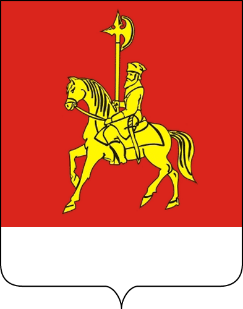      АДМИНИСТРАЦИЯ КАРАТУЗСКОГО РАЙОНАПОСТАНОВЛЕНИЕ17.02.2021             		                          с. Каратузское                   						                      № 123-пО внесении изменения в постановление администрации Каратузского района от 29.12.2016 № 767-п «Об утверждении Бюджетного прогноза Каратузского района на долгосрочный период»В соответствии с пунктом 4 статьи 170.1 Бюджетного кодекса Российской Федерации, статьей 28 Устава муниципального образования «Каратузский район»,  подпунктом 12 пункта 23 Решения  Каратузского районного Совета депутатов  от 03.07.2018 г. №21-174 «О бюджетном процессе в Каратузском районе», постановлением администрации Каратузского района от 30.09.2015 года  № 583-п «Об утверждении Порядка разработки и утверждения, период действия, а также требований к составу и содержанию бюджетного прогноза Каратузского района на долгосрочный период», ПОСТАНОВЛЯЮ:1.Внести в постановление администрации Каратузского района от 29.12.2016 № 767-п «Об утверждении Бюджетного прогноза Каратузского района на долгосрочный период» следующее изменение:пункт 4 приложения к постановлению администрации Каратузского района изложить в следующей редакции:«4. Прогноз основных характеристик бюджета Каратузского района, в том числе расходы на финансовое обеспечение реализации муниципальных программ Каратузского района на период их действия, а также прогноз расходов районного бюджета на осуществление непрограммных направлений деятельности приведен в таблице 2.Таблица 2.Прогноз основных характеристик районного бюджета в 2021-2023 годахтыс. рублейК 2023 году планируется, что объем доходов районного бюджета достигнет 780 674,51 тыс. рублей, объем расходов составит 780 674,51 тыс. рублей».2.Контроль за исполнением настоящего постановления возложить на заместителя главы района по финансам, экономике – руководителя финансового управления администрации Каратузского района Е.С. Мигла.3. Постановление вступает в силу в день, следующий за днем его официального опубликования в периодическом печатном издании «Вести муниципального образования «Каратузский район»».Глава района                                                                                              К.А. ТюнинАДМИНИСТРАЦИЯ КАРАТУЗСКОГО РАЙОНАПОСТАНОВЛЕНИЕ20.02.2021							с. Каратузское						        № 131-пО внесении изменений в постановление администрации Каратузского района от 31.10.2013 № 1126-п «Об утверждении муниципальной программы «Развитие сельского хозяйства в Каратузском районе»» (в редакции постановления администрации Каратузского района от 30.12.2020 № 1169-п)В соответствии со статьёй 179 Бюджетного кодекса Российской Федерации, постановлением администрации Каратузского района от 26.10.2016 № 598-п «Об утверждении Порядка принятия решений о разработке муниципальных программ Каратузского района, их формировании и реализации», руководствуясь ст. 26-28 Устава муниципального образования «Каратузский район», ПОСТАНОВЛЯЮ:1.Внести изменения в приложение к постановлению администрации Каратузского района от 31.10.2013 № 1126-п «Об утверждении муниципальной программы «Развитие сельского хозяйства в Каратузском районе»» изложив в новой редакции согласно приложению к настоящему постановлению.2. Контроль за исполнением настоящего постановления возложить на начальника отдела сельского хозяйства администрации Каратузского района В.В. Дмитриева.3. Постановление вступает в силу в день, следующий за днём его официального опубликования в периодическом печатном издании Вести муниципального образования «Каратузский район».Глава района                                                                                        К.А. ТюнинПриложение  к постановлению администрации Каратузского района от 19.02.2021 № 131-п1. ПАСПОРТМУНИЦИПАЛЬНОЙ ПРОГРАММЫ КАРАТУЗСКОГО РАЙОНА «РАЗВИТИЕ СЕЛЬСКОГО ХОЗЯЙСТВА В КАРАТУЗСКОМ РАЙОНЕ»2. ХАРАКТЕРИСТИКА ТЕКУЩЕГО СОСТОЯНИЯ СОЦИАЛЬНО-ЭКОНОМИЧЕСКОГО РАЗВИТИЯ АГРОПРОМЫШЛЕННОГО КОМПЛЕКСА КАРАТУЗСКОГО РАЙОНААгропромышленный комплекс района (далее – АПК) и его базовая отрасль – сельское хозяйство являются ведущими системообразующими сферами экономики района, формирующими трудовой и поселенческий потенциал сельских поселений.Муниципальная программа определяет цели, задачи и направления развития сельского хозяйства, перерабатывающей промышленности, финансовое обеспечение и механизмы реализации предусмотренных мероприятий муниципальной программы и показатели их результативности.В структуре производства сельского хозяйства агропромышленного комплекса района в 2019 году основное место занимала продукция животноводства и составила 56,8 % и продукция растениеводства – 43,2 %. Объём продукции сельского хозяйства в хозяйствах всех категорий в 2019 году в действующих ценах составил 1 455 727,0 тыс. рублей, в том числе продукции растениеводства 628 564,0 тыс. рублей и объем продукции животноводства 827 163,0 тыс. рублей, в 2018 году в действующих ценах составил 1 382 127,0 тыс. рублей, в том числе объём продукции растениеводства 592 456,0 тыс. рублей и объём продукции животноводства 789 671,0 тыс. рублей. Оценивая текущее экономическое состояние АПК, необходимо отметить, что, по данным органов государственной статистики, сельскохозяйственную продукцию производят 3 сельскохозяйственных предприятий, два кооператива, 17 крестьянских (фермерских) хозяйства и 7343 личных подсобных хозяйств. По данным сводного годового бухгалтерского отчета, за 2019 год количество убыточных предприятий отрасли составило – 1 (ООО «Сагайское»). Рентабельность отрасли с субсидиями на уровне – (-329,9)%, без субсидий – (-337,5)%.Результаты финансово-производственной деятельности субъектов АПК указывают на то, что темпы развития агропромышленного комплекса района сдерживаются рядом проблем системного характера:низкими темпами структурно-технологической модернизации отрасли, обновления основных производственных фондов и воспроизводства природного потенциала;ограниченным доступом сельскохозяйственных товаропроизводителей к рынку в условиях несовершенства его инфраструктуры, возрастающей монополизации торговых сетей, слабого развития кооперации в сфере производства и реализации сельскохозяйственной продукции;медленными темпами социального развития сельских территорий, сокращением занятости сельских жителей при слабом развитии альтернативных видов деятельности, низкой общественной оценкой сельскохозяйственного труда, недостаточным ресурсным обеспечением на всех уровнях финансирования;природными условиями как фактором рискованного земледелия. В процессе производства сельскохозяйственной продукции деятельность человека связана с неподвластными ему природными условиями: наводнения, засуха, заморозки в летний период, в связи с этим вероятность окупаемости капитала и получения прибыли связаны с большим риском.Целевые показатели и показатели результативности муниципальной программы оцениваются в целом по муниципальной программе и по каждой из подпрограмм муниципальной программы и предназначены для оценки наиболее существенных результатов их реализации.Целевыми показателями муниципальной программы являются:индекс производства продукции сельского хозяйства в хозяйствах всех категорий (в сопоставимых ценах);индекс производства продукции растениеводства в хозяйствах всех категорий (в сопоставимых ценах);индекс производства продукции животноводства в хозяйствах всех категорий (в сопоставимых ценах);рентабельность сельскохозяйственных организаций (с учетом субсидий);доля молодых семей и молодых специалистов, проживающих в сельской местности и улучшивших жилищные условия, от общего количества изъявивших желание улучшить жилищные условия с государственной поддержкой.Перечень целевых показателей с указанием планируемых к достижению значений в результате реализации программы представлен в приложении № 1 к паспорту государственной программы.ПРИОРИТЕТЫ И ЦЕЛИ СОЦИАЛЬНО-ЭКОНОМИЧЕСКОГО РАЗВИТИЯ В СФЕРЕ АПК, ОПИСАНИЕ ОСНОВНЫХ ЦЕЛЕЙ И ЗАДАЧ  ПРОГРАММЫ, ТЕНДЕНЦИИ СОЦИАЛЬНО-ЭКОНОМИЧЕСКОГО РАЗВИТИЯ АПК РАЙОНАМуниципальная программа предусматривает комплексное развитие всех отраслей и подотраслей, а также сфер деятельности агропромышленного комплекса. Приоритетными направлениями развития агропромышленного комплекса района в среднесрочной перспективе является:интенсивное развитие животноводства;поддержка малых форм хозяйствования;устойчивое развитие сельских территорий;внедрение современных ресурсосберегающих технологий, обновление техники и оборудования предприятий агропромышленного комплекса района.С целью обеспечения продовольственной безопасности и замещения импорта и продукции, ввозимой из других регионов Российской Федерации, будут реализованы мероприятия по поддержке молочного и мясного скотоводства, свиноводства. Особое внимание уделяется внедрению и расширению использования интенсивных, ресурсосберегающих технологий в растениеводстве и животноводстве.Данные направления позволят увеличить внутреннее потребление зерна и обеспечить продукцией животноводства и растениеводства жителей района.В целях улучшения социально-экономической ситуации на селе необходима  реализация мероприятий, направленных на создание условий для развития малого предпринимательства в сельской местности за счет государственной поддержки начинающих фермеров, семейных животноводческих ферм, системы сельскохозяйственной потребительской кооперации, несельскохозяйственных видов деятельности.Целью программы является развитие сельских территорий, рост занятости и уровня жизни сельского населения.Достижение установленной цели будет осуществляться с учетом выполнения следующих задач:1. Увеличение производства продукции животноводства на душу населения путём улучшения породных и продуктивных качеств скота.2. Поддержка и дальнейшее развитие малых форм хозяйствования на селе.3. Создание комфортных условий жизнедеятельности в сельской местности.4. Обеспечение условий для эффективного и ответственного управления финансовыми ресурсами в рамках переданных отдельных государственных полномочий.5. Создание общих условий для повышения эффективности сельскохозяйственного производства, его динамичного и сбалансированного роста.6. Предупреждения возникновения и распределения заболеваний, опасных для человека и животных.Динамика развития агропромышленного комплекса района до 2030 года будет формироваться под воздействием разнонаправленных факторов. С одной стороны, скажутся меры, которые были приняты в последние годы по повышению устойчивости агропромышленного производства, с другой стороны – сохранится сложная экономическая обстановка в связи с вступлением России в ВТО, что усиливает вероятность реализации рисков для устойчивого и динамичного развития аграрного сектора экономики.В прогнозный период наметятся следующие значимые тенденции:увеличение инвестиций на повышение плодородия почв, стимулирование улучшения использования земельных угодий;преодоление стагнации в отрасли животноводства, создание условий для наращивания производства мяса крупного рогатого скота и молочных продуктов;ускоренное обновление технической базы агропромышленного производства;применение новых технологий в растениеводстве, животноводстве и пищевой промышленности в целях сохранения природного потенциала и повышения безопасности пищевых продуктов.Прогноз реализации муниципальной программы основывается на достижении значений ее основных показателей (индикаторов), а также частных индикаторов реализации подпрограмм, включенных в муниципальную программу.ПРОГНОЗ КОНЕЧНЫХ РЕЗУЛЬТАТОВ РЕАЛИЗАЦИИ ПРОГРАММЫ, ХАРАКТЕРИЗУЮЩИХ ЦЕЛЕВОЕ СОСТОЯНИЕ (ИЗМЕНЕНИЕ СОСТОЯНИЯ) УРОВНЯ И КАЧЕСТВА ЖИЗНИ СЕЛЬСКОГО НАСЕЛЕНИЯ, СОЦИАЛЬНО-ЭКОНОМИЧЕСКОГО РАЗВИТИЯ СФЕРЫ АПК, ЭКОНОМИКИ, СТЕПЕНИ РЕАЛИЗАЦИИ ДРУГИХ ОБЩЕСТВЕННО ЗНАЧИМЫХ ИНТЕРЕСОВВ результате реализации муниципальной программы будет обеспечено достижение установленных значений основных показателей.К 2030 году валовой сбор зерна повысится до 45130 тонн против 20420,1 тонн в 2019 году или в 2 раза, картофеля – до 41480 тонн против 10739,2 тонн или в 4 раза. Этому будут способствовать меры по улучшению использования земель сельскохозяйственного назначения.Производство скота и птицы (в живом весе) к 2030 году возрастет по сравнению с 2019 годом до 5120 тонн, или на 81 %, молока – до 13430 тонн, или на 40 %. Основной прирост будет получен за счет роста продуктивности скота на основе улучшения породного состава, а также сохранения и увеличения поголовья сельскохозяйственных животных.В животноводстве решение задачи наращивания производства мяса и молока позволит обеспечить уровень потребления населением этих видов продуктов:молока и молочных продуктов на душу населения к 2030 году – до 368,6 кг;мяса на душу населения к 2030 году – до 79,7 кг.Прогнозируемые объемы производства продукции сельского хозяйства и пищевых продуктов по большинству их видов позволят (с учетом допустимого ввоза) обеспечить питание населения края по рациональным нормам и, таким образом, приблизиться к решению основных задач, определенных Доктриной продовольственной безопасности Российской Федерации.Доведение соотношения уровня заработной платы работников, занятых в сфере сельского хозяйства региона, и работников, занятых в сфере экономики региона, до 43,6% будет обеспечено за счет повышения производительности труда, что будет способствовать росту среднемесячной заработной платы работников сельского хозяйства (без субъектов малого предпринимательства) до 20 468,0 рублей.Для этих целей предполагается обеспечить ежегодный прирост инвестиций в сельское хозяйство около 1%. Реализация мероприятий муниципальной программы, направленных на поддержку малых форм хозяйствования в сельской местности, будет способствовать созданию не менее 11 новых рабочих мест к 2030 году.Реализация мероприятий муниципальной программы, направленных на привлечение и закрепление молодых квалифицированных специалистов путем обеспечения их доступным жильем, позволит создать условия для преодоления кадрового дефицита в организациях АПК и социальной сферы в сельской местности и снижения миграционной убыли молодежи из села.Реализация мероприятий муниципальной программы, направленных на формирование комплексного подхода к решению социально-экономических проблем развития сельских территорий, позволит значительно повысить уровень и качество жизни на селе.Реализация мероприятий муниципальной программы, направленных на создание условий для эффективного управления финансовыми ресурсами, позволит обеспечить в рамках выполнения установленных функций и полномочий достижение целей, задач и показателей (индикаторов) реализации муниципальной программы.Приоритетным направлением в развитии отрасли наряду с общественным производством и развитие личных подсобных хозяйств.	ЛПХ, как специфическая форма хозяйствования выполняют ряд важнейших экономических и социальных функций, способствуют сохранению и поддержанию на необходимом уровне всей сферы жизнеобеспечения и особенно продовольственного обеспечения сельского населения.	В условиях дезинтеграции и кризиса крупного специализированного сельскохозяйственного производства личные подсобные хозяйства населения становятся основными производителями отдельных видов сельскохозяйственной продукции. В общем объеме валовой продукции сельского хозяйства их доля составила  71 %.	За счет ЛПХ формируется до 80 % совокупных доходов сельских семей, в том числе до 50 % денежных, а у отдельных малообеспеченных групп населения их доля еще выше.	Значительное влияние на развитие и систему ведения личных подсобных хозяйств оказывает управленческий ресурс: организационные, финансовые и иные меры государственной и муниципальной поддержки личных подсобных хозяйств. Первостепенное значение имеет решение вопросов землепользования, содействие в реализации производимой этим сектором продукции, организация взаимодействия с крупными сельскохозяйственными предприятиями, производство для них малогабаритной техники.Вопреки кризисным явлениям и трудностям в условиях спада крупного агропромышленного производства роль ЛПХ растет, а ресурсы остаются недоиспользованными. Лишь незначительная доля произведенной ЛПХ продукции заготавливается потребительскими кооперативами (молоко – 15%, мясо – 24%). Взаимовыгодные отношения личных подсобных хозяйств могут успешно осуществляться и с другими сельскохозяйственными организациями различных форм собственности, расположенными на территории района.Необходимо также совершенствовать формы взаимодействия личных подсобных хозяйств с базовыми коллективными предприятиями. Совместная деятельность ЛПХ и крупных коллективных сельскохозяйственных предприятий имеет особое значение по таким направлениям, как использование земли, материально-технических и трудовых ресурсов, обеспечение производства машинами, удобрениями, семенами, кормами и т.п., реализация сельскохозяйственной продукции.Для успешного развития частного сектора разработаны подпрограммы «Развитие животноводства в личных подворьях граждан Каратузского района» и «Развитие малых форм хозяйствования в Каратузском районе» к муниципальной программе «Развитие сельского хозяйства в Каратузском районе». Для успешного ведения ЛПХ необходимо:•	формирование инфраструктуры обслуживания (водо- и энергоснабжение, средства связи, подъездные пути);•	проведение мероприятий по повышению качества продуктивных и племенных сельскохозяйственных животных, организации искусственного осеменения сельскохозяйственных животных;•	организация работы по закупке сельскохозяйственной продукции, произведенной в ЛПХ (работа кооперативов, организация переработки, организация рынка);•	содействие в выделении в соответствии с действующим законодательством приусадебных земельных участков для производства сельскохозяйственной продукции, возведение жилого дома, производственных, бытовых и иных построек, земельных участков для сенокошения, пастбищ и других нужд ЛПХ; •	содействие ЛПХ в приобретении кормов, молодняка скота, птицы, поросят, лошадей, средств малой механизации, горюче-смазочных и строительных материалов, в оказании зоотехнических, агрономических, ремонтно-технических и информационно-консультационных услуг;Задача всех ветвей власти – создать условия для коренного перелома в развитии ЛПХ, определить рынки сбыта сельскохозяйственной продукции, увеличить доходы населения.Дальнейшее перспективное развитие райцентра - с. Каратузское – ожидается за счёт хозяйствующих субъектов малого предпринимательства в отрасли животноводства с последующей переработкой сельскохозяйственной продукции:1. Строительство мини убойного цеха в с. Каратузское. Ожидается производство мясных полуфабрикатов  до 20 тонн в год.2. Строительство свинофермы с. Каратузское на 500 голов (ИП Подлеснов), что предполагает увеличение объема производства колбасных изделий до 10 тонн в год, мясных полуфабрикатов до 29 тонн в год, а также расширение ассортимента перерабатываемой продукции (мясные консервы до 2,5 тонн в год).5. ИНФОРМАЦИЯ ПО ПОДПРОГРАММАМ, ОТДЕЛЬНЫММЕРОПРИЯТИЯМ ПРОГРАММЫ5.1 Подпрограмма «Развитие животноводства в личных подворьях граждан Каратузского района».5.1.1Описание обще районной проблемы, на решение которой направлена реализация подпрограммы, отдельного мероприятия, содержащее объективные показатели, характеризующие уровень развития отраслей АПК, качество жизни населения, тенденции развития.Производство продукции животноводства в личных подворьях граждан имеет важное значение в решении продовольственной проблемы района, так как низкий социальный уровень жизни граждан является как  одним из ведущих показателей, характеризующих  экономическое положение района. Для многих населенных пунктов личные подворья являются основным источником дохода граждан и оказание помощи в развитии животноводства в хозяйствах населения – это действенный шаг в снижении социальной напряженности на селе, повышении благосостояния селян. В районе подсобные хозяйства граждан занимают основное производство животноводческой продукции. Надо создавать все условия, чтобы население района могли наращивать в своих хозяйствах производство продуктов животноводства. Доходы от личных подсобных хозяйств на фоне низкой заработной платы на селе являются главным источником дохода, а для большинства жителей села – единственным. Повышение доходности животноводства в личных подсобных хозяйствах невозможно решить без улучшения породных и продуктивных  качеств животных, и эта проблема в настоящее время выходит на первый план.Большинство подворий не имеют финансовой возможности покупать  высокопродуктивных животных, и вынуждено содержать беспородный, низко продуктивный скот, их использование приводит к близкородственному спариванию, распространению инфекций, вырождению скота, что снижает экономическую эффективность и производство животноводческой продукции.Одним из основных источников повышения породных и продуктивных качеств животных является искусственное осеменение. Необходимо заинтересовать владельцев скота в искусственном осеменении животных, для чего необходимо предусмотреть в бюджете района расходы на доставку семени. Необходимо также предусмотреть денежные средства на оснащение и содержание существующих пунктов искусственного осеменения сельскохозяйственных животных в личных подворьях граждан, ветеринарных пунктов, приобретение племенных животных для дальнейшего воспроизводства стада частного сектора до 2030 года в малонаселённые деревни Каратузского района с небольшим количеством поголовья животных. Реализация данной подпрограммы позволит значительно повысить генетический потенциал животных в подсобных хозяйствах граждан, что окажет существенное влияние на социально-экономическое положение жителей района.Основанием для разработки подпрограммы являются: «Развитие сельского хозяйства и регулирование рынков сельскохозяйственной продукции, сырья и продовольствия в Красноярском крае» и Постановление Правительства Российской Федерации «о неотложных мерах по государственной поддержке племенного дела в животноводстве».5.1.2. Анализ причин возникновения проблемы, включая правовое обоснование.Общественно-экономические реформы 1990-х годов и изменение форм собственности оказали негативное воздействие на экономику района, в том числе на аграрный сектор, для которого переход на рыночные отношения прошел болезненно. Уменьшились посевные площади, снизилось поголовье скота. Тем не менее, сельскохозяйственное производство по–прежнему является основной отраслью района, его удельный вес составляет 59,0 % (данные 2018г) в общем объеме экономики.Важной составной частью сельскохозяйственного производства  района являются личные подсобные хозяйства населения, в которых производится большая часть сельскохозяйственной продукции. По данным статистики на 1 января 2020 года имеется 7343 хозяйств населения, в которых было сосредоточено 85 га зерновых, 1677 га картофеля, 202 га овощей, 17 га корнеплодов, 128 га многолетних трав на выпас. Посевная площадь в 2019 году по ЛПХ составила 1989 га, что в расчёте на одну семью составляет 0,27 га. Наибольший процент в общем поголовье скота агропромышленного комплекса района составляет скот личного подворья населения, т.е. 72,3 % и процент коров составляет 69,2 % от общего поголовья коров. Выращиванием свиней, овец и птиц занимаются только население. Хозяйства населения большую часть своей продукцию используют на продукты питания своей семьи, а излишки реализуют на рынке, в связи с этим изменение поголовья скота незначительно. В 2019 году в общей структуре сельскохозяйственного производства района на долю ЛПХ приходилось 62,8 % от всей произведённой продукции, из них 25,3 % составляла продукция растениеводства, 91,3 % - продукция животноводства.Личное подсобное хозяйство является существенным дополнительным источником формирования реальных доходов для жителей сельской местности, а для большинства сельских семей – основным источником дохода. Анализируя структуру сельскохозяйственного производства, администрация района выделила в качестве одного из основных направлений развития сельского хозяйства района, поддержку частного сектора. Для этого была разработана подпрограмма «Развитие личного подворья граждан Каратузского района», которая стала базой для реализации государственной программы «Развитие сельского хозяйства и продовольственного ранка сельскохозяйственной продукции, сырья и продовольствия в Красноярском крае». Цель этой подпрограммы – увеличение производства продукции животноводства на душу населения путём улучшения породных и продуктивных качеств скота.В настоящее время для успешного развития воспроизводства основного стада частного сектора на территории района работают 14 пунктов искусственного осеменения, три из них открыто в 2005 году в с. Моторское, с. Черемушка, с. Таскино. Создано дополнительно 13 рабочих мест. Для каждого ПИО закуплены материалы и медицинские препараты. Приобретено 8 сосудов «Дьюара». Стоимость семя и азота финансируется из краевого бюджета, транспортные расходы по их доставке и 50 % оплаты труда техников – осеменаторов финансируются местными бюджетами сельских администраций. В результате работы пунктов осеменено коров по частному сектору в 2019 году – 420 голов или 25,0 % от дойного стада. Делая ставку на развитие личных подворий, администрация района большое значение уделяет племенной работе. До сих пор действует договорённость с племенными хозяйствами Курагинского района. Это мероприятие по воспроизводству стада частного скота требует очень длительного времени и цель этой работы состоит в планомерном увеличении выхода высокопродуктивного молодняка, что в дальнейшем дает рост объёма производства молока и мяса на душу населения в частном секторе и увеличения объёма оборота торговли в районе. В 2007 году на территории Таскинского сельсовета организован сельскохозяйственный перерабатывающе-сбытовой потребительский кооператив «Клевер». Закуплено этим кооперативом в 2014 году 833,8 тонн молока, в 2015 году закуп молока кооперативом «Клевер» увеличился на 6,7 % и составил 890 тонн, в 2018 году 1499 тонн, в 2019 году 1820 тонн. В кооперативе «Клевер» имеются два танкера – охладителя молока и два молоковоза. С увеличением объёма закупаемого молока затраты по кооперативу увеличились. Реализация мяса населением осуществляется по различным каналам. В районе имеется один специализированный убойный пункт в с. Каратузском (мощность до 3 тонн мяса в день). Весь реализуемый скот у населения района закупают три субъекта малого предпринимательства. В 2019 году поголовье крупного рогатого скота по району составляет 5684 голов, в том числе по ЛПХ 4109 голов, что на 8,8 % меньше уровня 2018 года. Поголовье свиней выросло по ЛПХ по сравнению с 2018 годом на 0,3 %. Поголовье лошадей, овец и коз выросло к уровню 2018 года на 3,8 % и 1,1 % соответственно. Сохранить поголовье и не допустить его снижения – главная задача нынешнего и последующего годов.За годы реализации подпрограммы увеличится производство сельскохозяйственной продукции: - мяса в живом весе в личных подсобных хозяйствах на 3,0 % к уровню 2019 года;- молока -  рост составит 3,0 % в личных подсобных хозяйствах населения; - яиц – рост составит на 7,7 %.5.1.3. Описание целей и задач подпрограммы, отдельного мероприятияЦель подпрограммы – увеличение производства продукции животноводства на душу населения путём улучшения породных и продуктивных качеств скота.Задача – сохранение и улучшение породных и продуктивных качеств сельскохозяйственных животных личных подсобных хозяйств граждан, их рациональное использование.Подпрограмма не содержит отдельных мероприятий, направленных на достижение поставленных целей.Достижением поставленных целей и задач по развитию отраслей АПК обоснован выбор подпрограммных мероприятий.5.1.4. Срок реализации подпрограммы, отдельного мероприятияРеализация подпрограммы осуществляется в 2021 – 2023 годах.5.1.5. Планируемое изменение объективных показателей, характеризующих уровень развития отраслей АПК, и их влияние на достижение задач муниципальной программы.Показателями результативности достижения цели и решения задач подпрограммы являются:поголовье КРС по населениюв т.ч. поголовье коров  по населениюпоголовье свиней по населениюпроизводство мяса скота и птицы (в живом весе), по населениюпроизводство молока по населениюПланируемое изменение объективных показателей реализации мероприятий подпрограммы в 2023 году:поголовье КРС по населению 4234 головыв т. ч. поголовье коров  по населению 2498 головпоголовье свиней по населению 6757 головпроизводство мяса скота и птицы (в живом весе), по населению 2700 тонныпроизводство молока по населению 7377 тонныпроизводство яиц по населению 1880 тысяч штук.5.1.6. Экономический эффект в результате реализации мероприятий подпрограммы, отдельных мероприятий программы.Эффективность реализации подпрограммы выражается в достижении показателей:увеличение производства мяса скота и птицы населением  до 79 тонн;увеличение производства молока населением до 215 тонн.5.2. Подпрограмма «Развитие малых форм хозяйствования на селе»5.2.1 Описание общерайонной проблемы, на решение которой направлена реализация подпрограммы, отдельного мероприятия, содержащее объективные показатели, характеризующие уровень развития отраслей АПК, качество жизни населения, тенденции развитияКаратузский район является муниципальным образованием в составе территорий юга Красноярского края с административным центром в селе Каратузское. Площадь района 10236 кв. км. Образован район 26 марта 1924 года. В районе 28 населенных пунктов, 14 сельских администраций. Численность жителей по поселениям Каратузского районаРайон размещается в юго–восточной части края в Западных Саянах. Основные реки района Амыл и Казыр – притоки реки Тубы, впадающей в Енисей. Связь с краевым центром осуществляется автодорогой через г. Минусинск, воздушным сообщением с аэропортом в г. Абакан (150 км), ближайшие железнодорожные станции: с. Курагино (трасса Абакан-Тайшет) находятся на расстоянии 61 км от райцентра, станция Минусинск на расстоянии –135 км, расстояние до краевого центра – 550 км.Численность постоянного населения района на 01.01.2020г.- 14,5 тыс. человек, в том числе с. Каратузское – 7,1 тыс. человек. Плотность населения – 1,4 человек на квадратный километр. Район многонациональный, этнический состав населения: русские, эстонцы, украинцы, белорусы, немцы, татары, мордва и др. Жители отдаленных сел не имеют тех возможностей, которые могут предоставить система образования и здравоохранения на районном уровне.Социально-экономическая ситуация в районе не однозначна. Низкое качество жизни основной массы населения, сокращение производственного потенциала, отсутствие инвестиционной привлекательности, снижение налоговой базы отрицательно влияют на экономику района в целом. За два последних года достигнуты положительные результаты в экономике района, однако, уровень и качество жизни большей части населения остаются не высокими. Остается высоким показатель не занятого трудоспособного населения к общей численности экономически активного населения (в 2019 году составил 23,3%).Каратузский район исторически развивался как агропромышленная территория, специализирующаяся на производстве мяса, молока, шерсти, выращивании зерновых культур.В структуре малых форм хозяйствования на 1 января 2020 года имеется число ИП глав крестьянских (фермерских) хозяйств – 17 единиц, с общей посевной площадью 5,688 тыс. га, в среднем по 334,6 га посевной площади на 1 хозяйство. Численность работающих в К(Ф)Х 125 человек. К малым формам хозяйствования в районе относятся два сельскохозяйственных предприятия с численностью рабочих менее 100 человек. Среднегодовая численность работников кооперативов составила в 2019 году 20 человек. В рамках реализации подпрограммы предусматривается обеспечить доступ малых форм хозяйствования к краткосрочным и инвестиционным заемным средствам, получаемым в российских кредитных организациях и сельскохозяйственных кредитных потребительских кооперативах. В Каратузском районе в 2006-2012 годах малыми формами хозяйствования по 206 договорам привлечено 92 млн. рублей льготных кредитов, в том числе личными подсобными хозяйствами граждан – 39,2 млн. рублей, крестьянскими (фермерскими) хозяйствами – 17,6 млн. рублей и сельскохозяйственными потребительскими кооперативами – 35,7 млн. рублей. 5.2.1. Анализ причин возникновения проблемы, включая правовое обоснованиеМалые формы хозяйствования:небольшие объемы производимой продукции не позволяют наладить связи с перерабатывающими предприятиями и торговыми организациями;слабая материально-техническая база;экстенсивные методы ведения хозяйства;сложности со сбытом произведенной продукции.Необходимость решения вышеназванных проблем требует включения в приоритетные направления подпрограммы поддержку малых форм хозяйствования в сельской местности.Основной проблемой, решаемой с помощью подпрограммы развитие малых форм хозяйствования, является обеспечение доступности малых форм хозяйствования к рынкам снабжения и сбыта, услугам по переработке продукции, обработке земельных участков, получение льготных кредитов и т.д. Малые формы хозяйствования играют значительную роль в производстве сельскохозяйственной продукции, продовольственном обеспечении сельских семей, формировании предложения на продовольственном рынке.Основными показателями экономического и социального положения Каратузского района являются: производство и реализация объёмов продукции любого вида деятельности, кроме промышленности.Поддержка малых форм хозяйствования на селе является важным фактором повышения доходов и уровня жизни сельского населения, обеспечения занятости. Малые формы хозяйствования, представленные крестьянскими (фермерскими) хозяйствами, индивидуальными предпринимателями, осуществляющими сельскохозяйственную деятельность, гражданами, ведущими личное подсобное хозяйство, сельскохозяйственными потребительскими кооперативами, являются полноправными участниками экономики Каратузского района.Описание целей и задач подпрограммы, отдельного мероприятияЦель: поддержка и дальнейшее развитие малых форм хозяйствования на селе.  Задачи:1. Создание дополнительных мер муниципальной поддержки малых форм хозяйствования.2. Обеспечение доступности коммерческих кредитов малым формам хозяйствования на селе.Подпрограмма не содержит отдельных мероприятий, направленных на достижение поставленных целей.Достижением поставленных целей и задач по развитию отраслей АПК обоснован выбор подпрограммных мероприятий.Поддержку и дальнейшее развитие малых форм хозяйствования в сельской местности, к которым относятся крестьянские (фермерские) хозяйства, индивидуальные предприниматели, занимающиеся сельскохозяйственным производством, личные подсобные хозяйства, сельскохозяйственные потребительские кооперативы, что является важнейшим условием обеспечения развития территории района.Срок реализации подпрограммы, отдельного мероприятияРеализация подпрограммы осуществляется в 2021 – 2023 годах.Планируемое изменение объективных показателей, характеризующих уровень развития отраслей АПК, и их влияние на достижение задач муниципальной программы.Показателями результативности достижения цели и решения задач подпрограммы являются:- количество личных подсобных хозяйств;- создано КФХ5.2.5 Планируемое изменение объективных показателей реализации мероприятий подпрограммы в 2023 году:- количество личных подсобных хозяйств 7563;- создано КФХ - 65.2.6 Экономический эффект в результате реализации мероприятий подпрограммы, отдельных мероприятий программы.Эффективность реализации подпрограммы выражается в достижении показателей:увеличение количество личных подсобных хозяйств до 7563 ед.5.3  Подпрограмма  «Устойчивое развитие сельских территорий МО «Каратузский район»»5.3.1 Описание общерайонной проблемы, на решение которой направлена реализация подпрограммы, отдельного мероприятия, содержащее объективные показатели, характеризующие уровень развития отраслей АПК, качество жизни населения, тенденции развития.Решение задач по обеспечению продовольственной безопасности страны, наращиванию экономического потенциала агропромышленного комплекса и социального развития сельских территорий требует со стороны государства осуществления комплекса мер, направленных на создание условий для подготовки, формирования и укрепления кадрового потенциала, способного обеспечить эффективное развитие сельской экономики в современных условиях.Сохраняющийся низкий уровень жизни и социального комфорта в сельской местности, отсутствие доступного и комфортного жилья, отвечающего современным требованиям, ведет к вынужденной миграции сельского населения, в структуре которого преобладает молодое трудоспособное население, имеющее высокий уровень профессиональной подготовки. Ухудшается демографическая ситуация на селе, вследствие которой прогрессирует сокращение численности сельского населения, в том числе и трудоспособной его части, усугубляется положение с трудовыми кадрами.Работодатели – организации агропромышленного комплекса и социальной сферы в сельской местности не могут предоставить жилье для проживания молодым семьям и молодым специалистам, желающим работать в этих организациях и нуждающихся в жилье, так как не имеют своего жилищного фонда.Жилищный фонд на «вторичном» рынке жилья, в основном, представлен постройками 40-60 – летней давности и в большинстве своем не соответствует предъявляемым требованиям санитарно-технических норм. Отсутствуют коммунальные удобства, такие как водопровод, центральное отопление, канализация. При этом стоимость 1 квадратного метра такого жилья остается очень высокой. Жилищный фонд «нового» жилья в основном сконцентрирован на территории районных центров или приближенных к ним территориях. Такая неравномерная застройка сельских территорий обусловлена, прежде всего, наличием в районных центрах инженерно-коммунальной и социальной инфраструктур, а также более высоким уровнем доходов населения. Строительство «нового» жилья на территориях, удаленных от районных центров, почти не ведется. Особенно остро вопрос строительства жилья стоит в отдаленных сельских населенных пунктах, где обеспечение доступным жильем учителя или врача из жилищного вопроса превращается в острый социальный вопрос. Одной из основных проблем по комплектованию вакантных должностей, в том числе молодыми специалистами, является отсутствие возможности предоставить им доступное и комфортное жилье для постоянного проживания в сельской местности. Недостаток молодых специалистов, имеющих высокий уровень профессиональной подготовки, негативно сказывается на количественном и качественном составе кадров сельскохозяйственного производства и социальной сферы. Преобладание в структуре сельского населения пожилых людей, распространение алкоголизма и других проявлений асоциального поведения ставят под угрозу формирование трудового потенциала, адекватного новым требованиям, пагубно отражаются на перспективах развития сельской экономики. В сложившейся ситуации для формирования базовых условий социального комфорта для граждан, проживающих и работающих в сельской местности, формирования и закрепления на селе кадрового потенциала из наиболее активной части населения – молодых семей и молодых специалистов, преодоления дефицита в квалифицированных специалистах в агропромышленном комплексе и социальной сфере села, необходимо осуществление мер государственной поддержки в виде программных мероприятий:- предоставление социальных выплат гражданам, молодым семьям и молодым специалистам на строительство жилья в сельской местности;5.3.2. Анализ причин возникновения проблемы, включая правовое обоснование.- ведомственная разобщенность в управлении сельскими территориями;       - отсутствие стратегии комплексного развития сельских территорий, включающей в себя решение задач по развитию сельской экономики и созданию комфортной среды для проживания;- ограничение доступа жителей села к ресурсам жизнеобеспечения и недостаточная эффективность их использования;- недостаток финансовых средств у муниципальных образований на выполнение полномочий по обустройству сельских территорий.5.3.3. Описание целей и задач подпрограммы, отдельного мероприятия.Цель: создание комфортных условий жизнедеятельности в сельской местности. Достижение целей подпрограммы осуществляется путем решения следующих задач:Обеспечение доступности улучшения жилищных условий граждан, проживающих в сельской местности, в том числе граждан, молодых семей и молодых специалистовПодпрограмма не содержит отдельных мероприятий, направленных на достижение поставленной цели.5.3.4. Срок реализации подпрограммы, отдельного мероприятия.Реализация подпрограммы осуществляется в 2021 – 2023 годах.5.3.5. Планируемое изменение объективных показателей, характеризующих уровень развития отраслей АПК, и их влияние на достижение задач муниципальной программы.Показателями результативности достижения цели и решения задач подпрограммы являются:- количество граждан, проживающих в сельской местности, в том числе молодых семей и молодых специалистов, улучшивших жилищные условия;5.3.6. Экономический эффект в результате реализации мероприятий подпрограммы, отдельных мероприятий программы.Экономический эффект от реализации подпрограммных мероприятий выражается в создании комфортных условий жизни населения в сельской местности, укреплении кадрового потенциала сельских территорий.Значимыми достижениями реализации подпрограммы являются:- количество граждан, проживающих в сельской местности, в том числе молодых семей и молодых специалистов, улучшивших жилищные условия до 2023 года – 17 чел.5.4. Подпрограмма  «Обеспечение реализации муниципальной программы  развития сельского хозяйства в Каратузском районе»5.4.1 Описание общерайонной проблемы, на решение которой направлена реализация подпрограммы, отдельного мероприятия, содержащее объективные показатели, характеризующие уровень развития отраслей АПК, качество жизни населения, тенденции развития.Остается проблема освоения бюджетных средств, предусмотренных на реализацию программных мероприятий, а также проблема достижения некоторых прогнозных показателей.Сохраняется проблема текучести кадров в органах исполнительной власти. Формирование кадрового резерва на конкурсной основе является важнейшим механизмом, позволяющим осуществлять оперативную и эффективную расстановку муниципальных гражданских служащих по соответствующим должностям муниципальной службы в случае возникновения вакансий.Это требует дальнейшего совершенствования организации и управления реализацией муниципальной программы на всех уровнях ее исполнения, создания условий для более эффективного использования организационно-экономических рычагов для повышения финансовой устойчивости агропромышленного производства, в том числе за счет оказания консультационных услуг субъектам агропромышленного комплекса района, внедрения и использования автоматизированной системы управления агропромышленным комплексом на территории района.Оказание муниципальных услуг является очень важным механизмом, влияющим на реализацию муниципальной программы.Прогноз реализации подпрограммы предполагает дальнейшее совершенствование взаимоотношений краевых и муниципальных органов управления агропромышленного комплекса, ответственных за выполнение государственной и муниципальных программ, что позволит обеспечить повышение эффективности использования бюджетных средств, выделяемых на ее финансовое обеспечение, и достижение предусмотренных в подпрограмме показателей.5.4.2 Анализ причин возникновения проблемы, включая правовое обоснование.Основными причинами, влияющими на уровень обеспечения реализации муниципальной программы, являются:- освоение бюджетных средств, предусмотренных на реализацию программных мероприятий;- недостижение прогнозных показателей.5.4.3 Описание целей и задач подпрограммы, отдельного мероприятия.Цель подпрограммы – обеспечение условий для эффективного и ответственного управления финансовыми ресурсами в рамках переданных отдельных государственных полномочий.Задачи: 1. Обеспечение выполнения надлежащим образом отдельных государственных полномочий по решению вопросов поддержки сельскохозяйственного производства.2. Использование информационных ресурсов в сфере агропромышленного комплекса.3. Организация  и проведение публичных и иных мероприятий в целях повышения престижа профессий в отрасли животноводства.5.4.4 Срок реализации подпрограммы, отдельного мероприятия.Реализация подпрограммы осуществляется в 2021 – 2023 годах.5.4.5 Планируемое изменение объективных показателей, характеризующих уровень развития отраслей АПК, и их влияние на достижение задач муниципальной программы.Показателями результативности достижения цели и решения задач подпрограммы являются:-доля исполненных расходных обязательств, предусмотренных бюджетом на исполнение отдельных государственных полномочий;- количество проведённых конкурсов, выставок, ярмарок, совещаний и соревнований в агропромышленном комплексе.Планируемое изменение объективных показателей реализации мероприятий подпрограммы к 2023 году:- доля исполненных бюджетных ассигнований, предусмотренных в программном виде, - не менее 100%;- количество проведённых конкурсов, выставок, ярмарок, совещаний и соревнований в агропромышленном комплексе – 2 ед.5.4.6 Экономический эффект в результате реализации мероприятий подпрограммы, отдельных мероприятий программы.Экономический эффект от реализации подпрограммных мероприятий выражается в обеспечении реализации муниципальной программы и прочих мероприятий.Значимыми достижениями реализации подпрограммы являются:- обеспечение выполнения целей, задач и показателей муниципальной программы – не менее 100%;- обеспечение эффективности расходов районного бюджета;- обеспечение взаимодействия отдела сельского хозяйства администрации района с соисполнителями мероприятий муниципальной программы.5.5 Подпрограмма «Комплексное развитие сельских территорий Каратузского района».5.5.1 Описание общерайонной проблемы, на решение которой направлена реализация подпрограммы, отдельного мероприятия, содержащее объективные показатели, характеризующие уровень развития отраслей АПК, качество жизни населения, тенденции развития.Дальнейшее эффективное наращивание производственного потенциала в агропромышленном комплексе во многом зависит от стабильности комплексного развития сельских территорий. Повышение роли и конкурентоспособности районного аграрного сектора экономики во многом зависит от улучшения качественных характеристик продуктивного скота.Интегральный эффект от негативного социально-экономического развития сельских территорий выражается в сокращении количества сельских населенных пунктов, запустению сельских территорий, выбытию из оборота продуктивных земель сельскохозяйственного назначения. Этому способствует также крайне низкий уровень комфортности проживания в сельской местности. Одним из важнейших факторов качества жизни, которые формируют предпочтения для проживания в той или иной местности, является обеспеченность и благоустройство жилищного фонда, наличие инженерных коммуникаций, транспортная доступность, а также развитие объектов социальной сферы и результативность их деятельности. На начало 2020 года в Каратузском районе зарегистрировано 14 сельских администраций, в которых проживают 14514  человек.Значительная территориальная разбросанность населенных пунктов, их удаленность друг от друга и относительная малонаселенность, меньшая доступность для населения качественных услуг по месту жительства в связи с ограниченностью инфраструктуры и недостаточным количеством преподавательских кадров усложняют организационное, финансовое и техническое обеспечение развития образования. Низкий уровень обеспеченности села объектами социально-инженерной инфраструктуры является одним из основных факторов, обусловливающих непривлекательность сельской местности и рост миграционных настроений, особенно среди сельской молодежи.Вопрос развития сельских территорий носит комплексный характер и его решение может быть достигнуто с применением программно-целевого подхода, приоритетности развития социальной, инженерной и транспортной инфраструктуры в местах реализации инвестиционных проектов или эффективно функционирующих предприятий в агропромышленном комплексе, консолидации финансовых ресурсов для развития сельской инфраструктуры. Повышение роли и конкурентоспособности районного аграрного сектора экономики требуют адекватных мер по улучшению условий содержания скота и, как следствие, роста продуктивности сельскохозяйственных животных, организация переработки молока и мяса сельскохозяйственных животных.Приоритетом в сфере развития сельских территорий является комплексное планирование развития сельских территорий в соответствии с документами территориального планирования и обустройство объектами социальной и инженерной инфраструктуры населенных пунктов, расположенных в сельской местности, в которых осуществляются инвестиционные проекты в сфере агропромышленного комплекса, использование механизмов государственно-частного партнерства и привлечение средств внебюджетных источников для финансирования мероприятий подпрограммы, включая средства населения и организаций.В настоящей Подпрограмме под инвестиционным проектом в сфере агропромышленного комплекса понимается осуществление сельскохозяйственным товаропроизводителем капитальных вложений, связанных со строительством (реконструкцией, модернизацией) объектов сельскохозяйственного назначения, переработки и реализации сельскохозяйственной продукции, приобретением скота, сельскохозяйственной техники и оборудования, в процессе которых создаются высокотехнологичные места.5.5.2. Анализ причин возникновения проблемы, включая правовое обоснование.К числу основных проблем развития сельских территорий, на решение которых должна быть направлена реализация мероприятий подпрограммы, можно выделить следующие:а) отсутствие переработки молока на селе;б) создание современного высокорентабельного производства по убою скота с целью удовлетворения потребностей населения в высококачественной говядине и свинине в необходимом количестве и с качеством, соответствующим нормативам физиологических и санитарно-гигиенических нужд;в) неудовлетворительное состояние дорого местного значения.Основными причинами исторически сложившейся неблагоприятной ситуации в комплексном развитии села являются недостаточное финансирование развития социальной и инженерной инфраструктуры, преобладание дотационности бюджетов на уровне сельских поселений, высокий уровень затратности комплексного развития сельских территорий в связи с мелкодисперсным характером сельского расселения.5.5.3. Описание целей и задач подпрограммы, отдельного мероприятия.Цель: создание общих условий для повышения эффективности сельскохозяйственного производства, его динамичного и сбалансированного роста.Задачи:1. Организация переработки молока.2. Обеспечение безопасности продуктов убоя скота и связанные с ними требования к процессам производства, хранения, перевозки, реализации и утилизации мясной продукции.3. Выпуск нового вида продукции, ранее не производимой на территории Каратузского района.4.  Повышение уровня жизни населения (социальной, инженерной и транспортной обеспеченности территории)5.5.4. Срок реализации подпрограммы, отдельного мероприятия.Реализация подпрограммы осуществляется в 2021 – 2023 годах.5.5.5. Планируемое изменение объективных показателей, характеризующих уровень развития отраслей АПК, и их влияние на достижение задач муниципальной программы.Показателями результативности достижения цели и решения задач подпрограммы являются:- количество переработанного молока в год;- строительство убойного цеха;- производство мясо - костной муки;- производство  комбикормов;- ремонт  автомобильных дорог местного значения в границах населенного пункта сельского поселения. Планируемое изменение объективных показателей реализации мероприятий подпрограммы к 2023 году:- количество переработанного молока в год до 350 тонн;- строительство убойного мини цеха;- производство мясо-костной муки до 200 тонн в год;- производство комбикормов до 300 тонн в год.5.5.6. Экономический эффект в результате реализации мероприятий подпрограммы, отдельных мероприятий программы.Экономический эффект от реализации подпрограммных мероприятий выражается в обеспечении реализации муниципальной программы и прочих мероприятий.Значимыми достижениями реализации подпрограммы являются:Количество переработанного молока до 350 тонн в год;Ввод в эксплуатацию убойного мини цеха который обеспечит безопасности продуктов убоя скота и связанные с ними требования к процессам производства, хранения, перевозки, реализации и утилизации мясной продукции.Производство мясо-косной муки и комбикормов для нужд фермерских хозяйств и ЛПХ. Информация об отдельных мероприятиях муниципальной программы Каратузского районаОтдельное мероприятие программы № 1 «Расходы за счет субвенции на выполнение отдельных государственных полномочий по организации  мероприятий при осуществлении деятельности по обращению с животными без владельцев в рамках отдельных мероприятий муниципальной программы "Развитие сельского хозяйства в Каратузском районе" (в соответствии с Законом края от 13 июня 2013 года № 4-1402)».Цель отельного мероприятия - предупреждение возникновения и распределения заболеваний, опасных для человека и животных.Срок реализации отдельного мероприятия: 2021-2023 годы.Отдельное мероприятие № 1 представлено в приложении № 9 к муниципальной программе.Отдельное мероприятие программы № 2 «Приобретение гербицидов для проведения работ по уничтожению очагов произрастания дикорастущей конопли в  рамках отдельных мероприятий муниципальной программы "Развитие сельского хозяйства в Каратузском районе" (в соответствии с распоряжением от 07.05.2017 года № 87-р)».Цель отельного мероприятия - предупреждение возникновения и распределения заболеваний, опасных для человека и животных..Срок реализации отдельного мероприятия: 2021-2023 годы.Отдельное мероприятие № 2 представлено в приложении № 10 к муниципальной программе.6. ИНФОРМАЦИЯОБ ОСНОВНЫХ МЕРАХ ПРАВОВОГО РЕГУЛИРОВАНИЯ В СООТВЕТСТВУЮЩЕЙСФЕРЕ (ОБЛАСТИ) МУНИЦИПАЛЬНОГО УПРАВЛЕНИЯ, НАПРАВЛЕННЫХНА ДОСТИЖЕНИЕ ЦЕЛИ И (ИЛИ) ЗАДАЧ МУНИЦИПАЛЬНОЙ ПРОГРАММЫКАРАТУЗСКОГО РАЙОНА Информация об основных мерах правового регулирования в соответствующей сфере (области) муниципального управления, направленных на достижение цели и (или) задач муниципальной программы Каратузского района7. ПЕРЕЧЕНЬ ОБЪЕКТОВ НЕДВИЖИМОГО ИМУЩЕСТВА МУНИЦИПАЛЬНОЙ СОБСТВЕННОСТИ  КАРАТУЗСКОГО РАЙОНА, ПОДЛЕЖАЩИХ СТРОИТЕЛЬСТВУ, РЕКОНСТРУКЦИИ, ТЕХНИЧЕСКОМУ ПЕРЕВООРУЖЕНИЮ ИЛИ ПРИОБРЕТЕНИЮ.Информация о перечне объектов недвижимого имущества муниципальной собственности Каратузского района, подлежащих строительству, реконструкции, техническому перевооружению или приобретению приведены в приложении № 8 к муниципальной программе.8. ИНФОРМАЦИЯ О РЕСУРСНОМ ОБЕСПЕЧЕНИИ ПРОГРАММЫИнформация по ресурсному обеспечению муниципальной программы за счет средств районного бюджета, в том числе средств, поступивших из бюджетов других уровней бюджетной системы (с расшифровкой по главным распорядителям средств бюджета, в разрезе подпрограмм муниципальной программы района, отдельных мероприятий муниципальной программы района), представлена в приложении № 1 к мунипальной программе.Информация об источниках финансирования подпрограмм, отдельных мероприятий программы (средства районного бюджета, в том числе средства, поступившие из бюджетов других уровней бюджетной системы) представлена в приложении № 2 к мунипальной программе.9. ИНФОРМАЦИЯ О МЕРОПРИЯТИЯХ, НАПРАВЛЕННЫХ НА РЕАЛИЗАЦИЮ НАУЧНОЙ, НАУЧНО-ТЕХНИЧЕСКОЙ И ИННОВАЦИОННОЙ ДЕЯТЕЛЬНОСТИПрограммой не предусмотрены мероприятия, направленные на реализацию научной, научно-технической и инновационной деятельности.Приложение № 1к паспортумуниципальной программы«Развитие сельского хозяйства в Каратузском районе»ПЕРЕЧЕНЬЦЕЛЕВЫХ ПОКАЗАТЕЛЕЙ МУНИЦИПАЛЬНОЙ ПРОГРАММЫ КАРАТУЗСКОГО РАЙОНАС УКАЗАНИЕМ ПЛАНИРУЕМЫХ К ДОСТИЖЕНИЮ ЗНАЧЕНИЙВ РЕЗУЛЬТАТЕ РЕАЛИЗАЦИИ МУНИЦИПАЛЬНОЙ  ПРОГРАММЫКАРАТУЗСКОГО РАЙОНАПриложение № 1 к муниципальной программе«Развитие сельского хозяйства в Каратузском районеИНФОРМАЦИЯО РЕСУРСНОМ ОБЕСПЕЧЕНИИ МУНИЦИПАЛЬНОЙ ПРОГРАММЫКАРАТУЗСКОГО РАЙОНА ЗА СЧЕТ СРЕДСТВ РАЙОННОГО БЮДЖЕТА,В ТОМ ЧИСЛЕ СРЕДСТВ, ПОСТУПИВШИХ ИЗ БЮДЖЕТОВ ДРУГИХУРОВНЕЙ БЮДЖЕТНОЙ СИСТЕМЫ И БЮДЖЕТОВ ГОСУДАРСТВЕННЫХВНЕБЮДЖЕТНЫХ ФОНДОВ(тыс. рублей)Приложение № 2 к муниципальной программе«Развитие сельского хозяйства в Каратузском районеИНФОРМАЦИЯОБ ИСТОЧНИКАХ ФИНАНСИРОВАНИЯ ПОДПРОГРАММ, ОТДЕЛЬНЫХМЕРОПРИЯТИЙ МУНИЦИПАЛЬНОЙ ПРОГРАММЫ КАРАТУЗСКОГО РАЙОНА(СРЕДСТВА РАЙОННОГО БЮДЖЕТА, В ТОМ ЧИСЛЕ СРЕДСТВА,ПОСТУПИВШИЕ ИЗ БЮДЖЕТОВ ДРУГИХ УРОВНЕЙ БЮДЖЕТНОЙ СИСТЕМЫ,БЮДЖЕТОВ ГОСУДАРСТВЕННЫХ ВНЕБЮДЖЕТНЫХ ФОНДОВ)(тыс. рублей)Приложение № 3к муниципальной программе«Развитие сельского хозяйства в Каратузском районеПодпрограммаРазвитие животноводства в личных подворьях граждан Каратузского районаПАСПОРТ ПОДПРОГРАММЫ2. МЕРОПРИЯТИЯ ПОДПРОГРАММЫВыбор мероприятий и определение объемов их финансирования обусловлены оценкой их вклада в решение задач, связанных с обеспечением достижения цели подпрограммы. С учетом изменений социально-экономического развития Каратузского района мероприятия могут быть скорректированы в установленном порядке.Достижением поставленных целей и задач по развитию животноводства в личных подворьях граждан Каратузского района  обоснован выбор подпрограммных мероприятий.Источниками финансирования мероприятий подпрограммы являются средства районного бюджета.Финансирование подпрограммных мероприятий за счет средств районного бюджета осуществляется путем предоставления:- средств на закупку товаров, оплату услуг, выполняемых по муниципальным контрактам;Главным распорядителем бюджетных средств является администрация Каратузского района.Срок исполнения мероприятий: 2021 – 2023 годы.Перечень подпрограммных мероприятий представлен в приложении № 2 к подпрограмме.МЕХАНИЗМ РЕАЛИЗАЦИИ ПОДПРОГРАММЫДля реализации подпрограммы по увеличению производства продукции животноводства путём улучшения породных и продуктивных качеств скота необходимо провести ряд мероприятий:	- содержание пунктов по искусственному осеменению коров частного сектора населения.	Закупка товаров, выполнение работ, оказание услуг в рамках реализации подпрограммных мероприятий осуществляется путем заключения договоров, оплаты счетов, счетов-фактур, актов выполненных работ, смет на ремонтные работы, смет на финансирование мероприятий, при необходимости в соответствии с Федеральным законом от 05.04.2013 № 44-ФЗ «О контрактной системе в сфере закупок товаров, работ услуг для обеспечения государственных и муниципальных нужд». Особое место принадлежит искусственному осеменению, которое является основным методом воспроизводства стада. Услуги пунктов искусственного осеменения коров для личного подворья должны проводиться постоянно, и иметь возможность исключить вольную случку маточного поголовья крупного рогатого скота для получения планомерного воспроизводства стада и вводом высокопродуктивных нетелей на замену низкопродуктивных коров. Для осуществления этого проекта необходимо имеющиеся пункты искусственного осеменения постоянно держать в рабочем состоянии.Оплата услуг техника - осеменатора по искусственному осеменению животных производится в соответствии с «Положением по содержанию пунктов искусственного осеменения коров частного сектора в поселениях Каратузского района», утвержденного распоряжением администрации района от 28.04.2017 года № 89-р, и составляет 317,75 рубля за одну осемененную голову, в том числе:- страховые взносы 67,75 рублей;- оплата труда 250 рублей.УПРАВЛЕНИЕ ПОДПРОГРАММОЙ И КОНТРОЛЬЗА ИСПОЛНЕНИЕМ ПОДПРОГРАММЫОрганизацию управления подпрограммой и контроль за ее исполнением осуществляет администрация Каратузского района.Администрация Каратузского района для обеспечения мониторинга и анализа хода реализации подпрограммы организует ведение и представление полугодовой и годовой отчетности.Отчет о реализации подпрограммы за первое полугодие отчетного года представляется отделом сельского хозяйства администрации района одновременно в отдел экономического развития района и в финансовое управление администрации района в срок не позднее 10 августа отчетного года, по итогам года - не позднее 1 марта года, следующего за отчетным. По отдельным запросам финансового управления и отдела экономического развития администрации района отделом сельского хозяйства администрации района представляется дополнительная и (или) уточненная информация о ходе реализации подпрограммы.Контроль за исполнением подпрограммы осуществляет администрация Каратузского района.Контроль за использованием средств бюджета, контроль в части соблюдения получателями бюджетных средств условий договоров (соглашений) о предоставлении средств из бюджета и контроля в сфере закупок осуществляет финансовое управление администрации Каратузского района.Внешний финансовый контроль за использованием средств бюджета на реализацию подпрограммы осуществляет контрольно-счетный орган Каратузского района.Приложение № 1к подпрограмме«Развитие животноводства в личных подворьях граждан»ПЕРЕЧЕНЬИ ЗНАЧЕНИЯ ПОКАЗАТЕЛЕЙ РЕЗУЛЬТАТИВНОСТИ ПОДПРОГРАММЫПриложение № 2к подпрограмме«Развитие животноводства в личных подворьях граждан»ПЕРЕЧЕНЬМЕРОПРИЯТИЙ ПОДПРОГРАММЫПриложение № 4 к муниципальной программе«Развитие сельского хозяйства в Каратузском районе»ПодпрограммаРазвитие малых форм хозяйствования в Каратузском районеПАСПОРТ ПОДПРОГРАММЫМЕРОПРИЯТИЯ ПОДПРОГРАММЫВыбор мероприятия и определение объема ее финансирования обусловлены оценкой ее вклада в решение задачи, связанной с обеспечением достижения цели подпрограммы. С учетом изменений социально-экономического развития Каратузского района мероприятие может быть скорректировано в установленном порядке.Достижением поставленной цели и задач по малым формам хозяйствования в Каратузском районе  обоснован выбор подпрограммных мероприятий:Субсидии на возмещение фактически понесенных затрат по приобретению и/или заготовке кормов на содержание сельскохозяйственных животных гражданам, ведущим личное подсобное хозяйство на территории Каратузского района;Субсидия на возмещение части затрат на уплату процентов по кредитам, полученным гражданами, ведущими ЛПХ за счет средств краевого бюджета.Финансирование подпрограммного мероприятия за счет средств районного бюджета осуществляется путем предоставления субсидий малым формам хозяйствования.Малым формам хозяйствования оказываются:- финансовая поддержка;- информационная поддержка;- консультационная поддержка;- поддержка в области подготовки кадров.Главным распорядителем бюджетных средств является администрация Каратузского района.Срок исполнения мероприятий: 2021 – 2023 годы.Перечень подпрограммных мероприятий представлен в приложении № 2 к подпрограмме.МЕХАНИЗМ РЕАЛИЗАЦИИ ПОДПРОГРАММЫВ настоящей подпрограмме используются следующие понятия:малые формы хозяйствования (далее – МФХ) – сельскохозяйственные потребительские кооперативы, крестьянские (фермерские) хозяйства, граждане, ведущие личное подсобное хозяйство, и индивидуальные предприниматели, являющиеся сельскохозяйственными товаропроизводителями;Средства районного бюджета на финансирование мероприятия подпрограммы выделяются в форме:- Субсидий на возмещение фактически понесенных затрат по приобретению и/или заготовке кормов на содержание сельскохозяйственных животных гражданам, ведущим личное подсобное хозяйство на территории Каратузского района.Перечень, формы и сроки представления и рассмотрения документов, необходимых для получения субсидий на приобретение зерна фуражного утверждены Постановлением администрации Каратузского района от 11.02.2021 года № 106-п «Порядок предоставления субсидии на возмещение фактически понесенных затрат по приобретению и/или заготовке кормов на содержание сельскохозяйственных животных гражданам, ведущим личное подсобное хозяйство на территории Каратузского района».Исполнители подпрограммы ежегодно уточняют мероприятия, затраты по подпрограммным мероприятиям и механизм реализации подпрограммы.УПРАВЛЕНИЕ ПОДПРОГРАММОЙ И КОНТРОЛЬЗА ИСПОЛНЕНИЕМ ПОДПРОГРАММЫОрганизацию управления подпрограммой и контроль за ее исполнением осуществляет администрация Каратузского района.Администрация Каратузского района для обеспечения мониторинга и анализа хода реализации подпрограммы организует ведение и представление ежеквартальной (за первый, второй и третий кварталы) и годовой отчетности.Отчет о реализации подпрограммы за первое полугодие отчетного года представляется отделом сельского хозяйства администрации района одновременно в отдел экономического развития района и в финансовое управление администрации района в срок не позднее 10 августа отчетного года, по итогам года - не позднее 1 марта года, следующего за отчетным. По отдельным запросам финансового управления и отдела экономического развития администрации района отделом сельского хозяйства администрации района представляется дополнительная и (или) уточненная информация о ходе реализации подпрограммы.Контроль за исполнением подпрограммы осуществляет администрация Каратузского района.Контроль за использованием средств бюджета, контроль в части соблюдения получателями бюджетных средств условий договоров (соглашений) о предоставлении средств из бюджета и контроля в сфере закупок осуществляет финансовое  управление администрации Каратузского района.Внешний финансовый контроль за использованием средств бюджета на реализацию подпрограммы осуществляет контрольно-счетный орган Каратузского района.Приложение № 1к подпрограмме«Развитие малых форм хозяйствования в Каратузском районе»ПЕРЕЧЕНЬИ ЗНАЧЕНИЯ ПОКАЗАТЕЛЕЙ РЕЗУЛЬТАТИВНОСТИ ПОДПРОГРАММЫПриложение № 2«Развитие малых форм хозяйствования в Каратузском районе»ПЕРЕЧЕНЬМЕРОПРИЯТИЙ ПОДПРОГРАММЫПриложение № 5 к муниципальной программе «Развитие сельского хозяйства в Каратузском районеПодпрограммаУстойчивое развитие сельских территорий МО «Каратузский район»ПАСПОРТ ПОДПРОГРАММЫМЕРОПРИЯТИЯ ПОДПРОГРАММЫСельская местность - сельские поселения или сельские поселения и межселенные территории, объединенные общей территорией в границах муниципального района, а также сельские населенные пункты и рабочие поселки, входящие в состав городских округов и городских поселений, на территории которых преобладает деятельность, связанная с производством и переработкой сельскохозяйственной продукции. Перечень таких сельских населенных пунктов и рабочих поселков на территории субъекта Российской Федерации определяется Правительством Красноярского края.Механизм реализации подпрограммы, направленный на создание комфортных условий жизнедеятельности в сельской местности, предусматривает решение задачи «обеспечение доступности улучшения жилищных условий граждан, проживающих в сельской местности, в том молодых семей и молодых специалистов».2.1. Мероприятия, направленные на улучшение жилищных условий граждан, молодых семей и молодых специалистов, проживающих в сельской местности, работающих в организациях агропромышленного комплекса и социальной сферы, включают в себя:а) расходные обязательства по софинансированию  субсидии по строительству (приобретению) жилья, представляемого  молодым семьям и молодым специалистам по договору найма жилого помещения;б) расходные обязательства  по софинансированию социальных выплат гражданам, проживающим и работающим в сельской местности и являющимся участниками муниципальных программ (подпрограмм муниципальных программ), в том числе молодым семьям и молодым специалистам, проживающим и работающим на селе либо изъявившим желание переехать на постоянное место жительства в сельскую местность и работать там и являющимся участниками муниципальных программ (подпрограмм муниципальных программ), на строительство или приобретение жилья в сельской местности;в) расходы за счет субсидии   по социальным выплатам гражданам, проживающим и работающим в сельской местности и являющимся участниками муниципальных программ (подпрограмм муниципальных программ), в том числе молодым семьям и молодым специалистам, проживающим и работающим на селе либо изъявившим желание переехать на постоянное место жительства в сельскую местность и работать там и являющимся участниками муниципальных программ (подпрограмм муниципальных программ), на строительство или приобретение жилья в сельской местности2.2. Право выбора мероприятия муниципальной поддержки принадлежит участнику подпрограммы.2.3. Участие органов местного самоуправления муниципальных образований Красноярского края (далее – орган местного самоуправления) в мероприятиях  государственной программы «предоставление субсидий на софинансирование расходных обязательств муниципальных образований по строительству (приобретению) жилья, предоставляемого молодым семьям и молодым специалистам по договору найма жилого помещения» осуществляется на добровольной основе и на основании соглашений, заключенных с министерством сельского хозяйства.2.4. Источниками финансирования мероприятий подпрограммы являются средства краевого и районного бюджетов. 2.5. Финансирование мероприятий подпрограммы из краевого бюджета осуществляется в соответствии со статьей 60 Закона края от 21.02.2006 № 17-4487 путем предоставления:субсидий на софинансирование расходных обязательств муниципальных образований по строительству (приобретению) жилья, предоставляемого молодым семьям и молодым специалистам по договору найма жилого помещения;субсидий на софинансирование расходных обязательств муниципальных образований по предоставлению социальных выплат гражданам, проживающим и работающим в сельской местности и являющимся участниками муниципальных программ (подпрограмм муниципальных программ), в том числе молодым семьям и молодым специалистам, проживающим и работающим на селе либо изъявившим желание переехать на постоянное место жительства в сельскую местность и работать там и являющимся участниками муниципальных программ (подпрограмм муниципальных программ), на строительство или приобретение жилья в сельской местности.2.6. Срок исполнения мероприятий: 2021 – 2023 годы.Перечень мероприятий подпрограммы представлен в приложении № 2 к подпрограмме.МЕХАНИЗМ РЕАЛИЗАЦИИ ПОДПРОГРАММЫ1. Участниками подпрограммы являются:гражданин - гражданин (ка) Российской Федерации, постоянно проживающий (ая) в сельской местности (регистрация по месту жительства), работающий (ая) по трудовому договору или осуществляющий (ая) индивидуальную предпринимательскую деятельность (основное место работы) в сельской местности (непрерывно в течение не менее одного года на дату включения в сводные списки участников мероприятий - получателей социальных выплат и получателей жилья по договорам найма жилых помещений), имеющий (ая) в наличии собственные и (или) заемные средства на строительство (приобретение) жилья в сельской местности не менее 10 процентов расчетной стоимости строительства (приобретения) жилья, определяемой в соответствии с пунктом 6 настоящего раздела, признанный (ая) нуждающимся (ейся) (и члены его (ее) семьи) в улучшении жилищных условий (далее - гражданин). К членам семьи гражданина - участника подпрограммы, применительно к настоящей подпрограмме, относятся постоянно проживающие (регистрация по месту жительства) совместно с ним его (ее) супруга (супруг), а также дети и родители. Другие родственники и нетрудоспособные иждивенцы признаются членами семьи гражданина, если они вселены им в жилое помещение по месту его жительства в качестве членов его семьи и ведут с ним общее хозяйство. В исключительных случаях иные лица могут быть признаны членами семьи этого гражданина в судебном порядке;молодая семья - гражданин (ка) Российской Федерации, являющийся (аяся) членом молодой семьи, состоящий (ая) в зарегистрированном браке, или неполная семья, состоящая из одного родителя в возрасте на дату подачи заявления о включении в состав участников подпрограммы (далее - дата подачи заявления) не старше 35 лет, воспитывающий (ая) одного или более детей, в том числе усыновленных, работающий (ая) по трудовому договору или осуществляющий (ая) индивидуальную предпринимательскую деятельность в агропромышленном комплексе или социальной сфере (основное место работы) в сельской местности, постоянно проживающий (ая) (регистрация по месту жительства) (и члены его (ее) семьи) в сельской местности, в которой он (она) работает или осуществляет индивидуальную предпринимательскую деятельность в агропромышленном комплексе или социальной сфере, признанный (ая) нуждающимся (ейся) (и члены его (ее) семьи) в улучшении жилищных условий (далее - молодая семья). К членам молодой семьи относятся совместно проживающие супруг (супруга), дети супругов, в том числе усыновленные;молодой специалист - гражданин (ка) Российской Федерации, одиноко проживающий (ая) (регистрация по месту жительства) или состоящий (ая) в зарегистрированном браке, в возрасте на дату подачи заявления не старше 35 лет, имеющий (ая) законченное высшее (среднее профессиональное) образование, работающий (ая) по трудовому договору или осуществляющий (ая) индивидуальную предпринимательскую деятельность в агропромышленном комплексе или социальной сфере (основное место работы) в сельской местности в соответствии с полученной квалификацией, постоянно проживающий (ая) в сельской местности, в которой работает или осуществляет индивидуальную предпринимательскую деятельность в агропромышленном комплексе или социальной сфере, признанный (ая) нуждающимся (ейся) (и члены его (ее) семьи) в улучшении жилищных условий (далее - молодой специалист);гражданин постоянно проживающий (ая) в сельской местности или городах Крайнего Севера и приравненных к ним местностям (регистрация по месту жительства), работающий (ая) по трудовому договору в краевом государственном учреждении ветеринарии, подведомственной службе по ветеринарному надзору Красноярского края (основное место работы), расположенном в сельской местности или в городе Крайнего Севера или приравненной к ним местностям, имеющий (ая) в наличии собственные и (или) заемные средства на строительство (приобретение) жилья в сельской местности не менее 10 процентов расчетной стоимости строительства (приобретения) жилья, определяемой в соответствии с пунктом 6 настоящего раздела, признанный (ая) нуждающимся (ейся) (и члены его (ее) семьи) в улучшении жилищных условий (далее - гражданин). К членам семьи относятся совместно проживающие супруг (супруга), дети супругов, в том числе усыновленные и родители. Другие родственники и нетрудоспособные иждивенцы признаются членами семьи гражданина, если они вселены им в жилое помещение по месту его жительства в качестве членов его семьи и ведут с ним общее хозяйство. В исключительных случаях иные лица могут быть признаны членами семьи этого гражданина в судебном порядке.1.1.  Для граждан,  молодых семей и молодых специалистов, изъявивших желание участвовать в мероприятиях подпрограммы (далее – заявители) обязательным условием является наличие собственных и (или) заемных средств в размере не менее 10 процентов расчетной стоимости строительства (приобретения) жилья, определяемой в соответствии с пунктом 6 настоящего раздела.Документом, подтверждающим наличие у заявителя собственных и (или) заемных средств, является:копия выписки кредитной организации о наличии и сумме денежных средств на счете заявителя и (или) супруга (супруги) заявителя;копия сберегательной книжки заявителя и (или) супруга (супруги) заявителя;копия платежного документа, подтверждающего внесение денежных средств заявителем на расчетный счет или в кассу подрядчика или заказчика-застройщика в счет оплаты выполненных строительных работ;копия государственного сертификата на материнский (семейный) капитал и справка о состоянии финансовой части лицевого счета лица, имеющего право на дополнительные меры государственной поддержки, выданная территориальным органом Пенсионного фонда Российской Федерации.В случае строительства жилья собственными силами заявителей и использования в качестве собственных средств ранее приобретенных строительных материалов и оборудования для строительства жилья, указанных в проектной документации на строительство жилого дома или в локальном сметном расчете на строительство жилого дома или в других формах сметной документации, в которых указаны объемы и стоимость планируемых к исполнению строительных работ на строительство жилого дома (далее - проектная документация), заявитель представляет счета, накладные, а также документы, подтверждающие расчет с продавцом за приобретенные строительные материалы и оборудование.2. В подпрограмме используются следующие понятия:организации социальной сферы - организации, независимо от их организационно-правовой формы, индивидуальные предприниматели, выполняющие работы или оказывающие услуги в сельской местности в области здравоохранения, в том числе ветеринарной деятельности для сельскохозяйственных животных, образования, социального обслуживания, культуры, физической культуры и спорта;работодатель - организация агропромышленного комплекса или организация социальной сферы в сельской местности, в которой работает или изъявил желание работать участник подпрограммы;организации агропромышленного комплекса, в которых граждане, в том числе молодые семьи и молодые специалисты, работают по трудовому договору или осуществляют индивидуальную предпринимательскую деятельность, должны быть включены в реестр субъектов агропромышленного комплекса Красноярского края, претендующих на получение государственной поддержки (не менее одного года на момент подачи заявления).(абзац введен Постановлением Правительства Красноярского края от 14.05.2019 N 257-п)нуждающиеся в улучшении жилищных условий – граждане, признанные нуждающимися в улучшении жилищных условий органами местного самоуправления по месту их постоянного жительства по основаниям, установленным статьей 51 Жилищного кодекса Российской Федерации. Граждане, намеренно ухудшившие жилищные условия, могут быть признаны нуждающимися в улучшении жилищных условий не ранее чем через 5 лет со дня совершения указанных намеренных действий.3. Участие в мероприятиях подпрограммы является добровольным.4.  Социальные выплаты не предоставляются гражданам, молодым семьям и молодым специалистам, а также членам их семей, ранее реализовавшим право на улучшение жилищных условий в сельской местности с использованием средств государственной поддержки.Выделение социальных выплат на улучшение жилищных условий в сельской местности не предусматривается гражданам Российской Федерации, перед которыми государство имеет обязательства по обеспечению жильем в соответствии с законодательством Российской Федерации.Организации агропромышленного комплекса, в которых граждане, в том числе молодые семьи и молодые специалисты, работают по трудовому договору или осуществляют индивидуальную предпринимательскую деятельность, должны быть включены в реестр субъектов агропромышленного комплекса Красноярского края, претендующих на получение государственной поддержки (не менее одного года на момент подачи заявления).5. Расчетная стоимость строительства (приобретения) жилья, используемая для расчета размера социальной выплаты, определяется исходя из размера общей площади жилого помещения, установленного для семей разной численности (33 кв. метра – для одиноко проживающих граждан, 42 кв. метра – на семью из 2 человек и по 18 кв. метров на каждого члена семьи при численности семьи, составляющей 3 и более человек), и стоимости 1 кв. метра общей площади жилья в сельской местности на территории Красноярского края, утвержденной постановлением Правительства Красноярского края на соответствующий финансовый год (далее – стоимость 1 кв. метра).Расчет стоимости 1 кв. метра в рамках настоящей подпрограммы осуществляется министерством сельского хозяйства дифференцированно по муниципальным районам.Стоимость 1 кв. метра в рамках настоящей подпрограммы определяется как произведение фактической стоимости строительства и (или) приобретения 1 кв. метра жилья, сложившейся в Каратузском районе в рамках подпрограммы за предыдущий год, и индекса-дефлятора цен и тарифов на очередной финансовый год, определяемого министерством экономического развития и инвестиционной политики Красноярского края в соответствии с порядком составления проекта закона Красноярского края о краевом бюджете на очередной финансовый год и плановый период, утвержденным постановлением Правительства Красноярского края от 06.04.2010 № 164-п «О порядке составления проекта закона Красноярского края о краевом бюджете на очередной финансовый год и плановый период». При этом размер стоимости 1 кв. метра не должен превышать среднюю рыночную стоимость 1 кв. метра общей площади жилья по Красноярскому краю, определяемую Министерством строительства и жилищно-коммунального хозяйства Российской Федерации на I квартал соответствующего финансового года, а также стоимость 1 кв. метра общей площади жилья, установленную муниципальным правовым актом органа местного самоуправления в Каратузском районе на I квартал текущего финансового года.В случае если фактическая стоимость строительства и (или) приобретения 1 кв. метра жилья, сложившаяся в Каратузском районе в рамках подпрограммы за предыдущий год с учетом индекса-дефлятора, превышает стоимость 1 кв. метра общей площади жилья, установленную муниципальным правовым актом органа местного самоуправления, то стоимость 1 кв. метра для Каратузского района утверждается постановлением Правительства Красноярского края в размере стоимости 1 кв. метра общей площади жилья, установленной муниципальным правовым актом органа местного самоуправления на I квартал соответствующего финансового года.В случае отсутствия в Каратузском районе фактической стоимости строительства и (или) приобретения 1 кв. метра жилья, сложившейся в рамках подпрограммы за предыдущий год, то стоимость 1 кв. метра для района утверждается постановлением Правительства Красноярского края в размере стоимости 1 кв. метра общей площади жилья, установленной муниципальным правовым актом органа местного самоуправления на I квартал соответствующего финансового года.В случае отсутствия муниципального правового акта органа местного самоуправления, утверждающего стоимость 1 кв. метра общей площади жилья, на I квартал соответствующего финансового года, то стоимость 1 кв. метра для Каратузского района утверждается постановлением  Правительства Красноярского края в размере фактической стоимости строительства и (или) приобретения 1 кв. метра жилья, сложившейся в Каратузском районе в рамках подпрограммы за предыдущий год, и индекса-дефлятора цен и тарифов на очередной финансовый год.6. В случае предоставления социальной выплаты, на завершение ранее начатого строительства жилого дома размер социальной выплаты ограничивается остатком сметной стоимости строительства жилого дома.7. В случае если фактическая стоимость 1 кв. метра общей площади построенного (приобретенного) жилья меньше стоимости 1 кв. метра общей площади жилья, утвержденной Правительством Красноярского края на соответствующий финансовый год, размер социальных выплат подлежит пересчету исходя из фактической стоимости 1 кв. метра общей площади жилья.В случае если общая площадь строящегося (приобретаемого) жилья меньше размера, установленного для семей разной численности, но больше учетной нормы площади жилого помещения, установленной органом местного самоуправления, размер социальной выплаты подлежит пересчету исходя из фактической площади жилья.8. Граждане, молодые семьи и молодые специалисты вправе осуществить строительство (приобретение) жилья сверх установленного в пункте 5 настоящего раздела размера общей площади жилого помещения для семей разной численности при условии оплаты ими за счет собственных и (или) заемных средств стоимости строительства (приобретения) части жилья, превышающей указанный размер.9. Расчет размера субсидий и социальных выплат производится администрацией Каратузского района.10. Социальные выплаты могут быть направлены:а) на приобретение жилого помещения в сельской местности в границах муниципального района, в котором гражданин, молодая семья или молодой специалист работает или изъявил желание работать. Социальная выплата не может быть использована на приобретение жилого помещения у близких родственников (супруга (супруги), дедушки (бабушки), внуков, родителей (в том числе усыновителей), детей (в том числе усыновленных), полнородных и неполнородных братьев и сестер), а также на приобретение жилого помещения, в котором гражданин постоянно проживает;б) на строительство жилого дома (создание объекта индивидуального жилищного строительства или пристроенного жилого помещения к имеющемуся жилому дому) в сельской местности в границах муниципального района, в котором гражданин, молодая семья или молодой специалист работает или изъявил желание работать, в том числе на завершение ранее начатого строительства жилого дома;в) на участие в долевом строительстве жилых домов (квартир) в сельской местности в границах муниципального района, в котором гражданин, молодая семья или молодой специалист работает или изъявил желание работать.Субсидии, предоставляемые муниципальному образованию, могут быть направлены:а) на приобретение жилого помещения в сельской местности в границах муниципального района, в котором молодая семья или молодой специалист работает или изъявил желание работать;б) на строительство жилого дома в сельской местности в границах муниципального района, в котором молодая семья или молодой специалист работает или изъявил желание работать;в) на участие в долевом строительстве жилых домов (квартир) в сельской местности в границах муниципального района, в котором молодая семья или молодой специалист работает или изъявил желание работать.11.  В случае привлечения участником подпрограммы для строительства (приобретения) жилья в качестве источника софинансирования жилищного кредита (займа), в том числе ипотечного, социальная выплата может быть направлена на уплату первоначального взноса, а также на погашение основного долга и уплату процентов по кредиту (займу) при условии включения участника программы на дату заключения соответствующего кредитного договора (договора займа) в список граждан, изъявивших желание улучшить жилищные условия с использованием социальных выплат, формируемый органом местного самоуправления.Использование социальной выплаты на уплату иных процентов, штрафов, комиссий и пеней за просрочку исполнения обязательств по указанным кредитам (займам) не допускается.В случае использования социальной выплаты на погашение основной суммы долга и уплату процентов по кредиту (займу) на строительство (приобретение) жилья размер социальной выплаты ограничивается суммой остатка основного долга и остатка задолженности по выплате процентов за пользование кредитом (займом).Предоставление социальной выплаты на погашение основного долга и уплату процентов по кредиту (займу) на строительство (приобретение) жилья осуществляется на основании справки кредитной организации (заимодавца), предоставившей гражданину кредит (заем), об остатке суммы основного долга и остатке задолженности по выплате процентов за пользование кредитом (займом).12. Жилое помещение, на приобретение которого предоставляется социальная выплата и субсидия, должно быть:а) пригодным для постоянного проживания;б) обеспечено централизованными или автономными инженерными системами (электроосвещение, водоснабжение, водоотведение, отопление, а в газифицированных районах также и газоснабжение);в) не меньше размера, равного учетной норме площади жилого помещения в расчете на 1 члена семьи, установленной органом местного самоуправления.Соответствие жилого помещения указанным требованиям устанавливается комиссией, созданной органом местного самоуправления в соответствии с Постановлением Правительства Российской Федерации от 28.01.2006 N 47 «Об утверждении Положения о признании помещения жилым помещением, жилого помещения непригодным для проживания и многоквартирного дома аварийным и подлежащим сносу или реконструкции».13. Жилое помещение оформляется в общую собственность всех членов семьи, указанных в свидетельстве, в равных долях.В случае использования для строительства (приобретения) жилья ипотечного жилищного кредита (займа) допускается оформление построенного (приобретенного) жилого помещения в собственность одного из супругов или обоих супругов. При этом лицо (лица), на чье имя оформлено право собственности на жилое помещение, представляет в администрацию Каратузского района обязательство о переоформлении построенного (приобретенного) жилого помещения в общую собственность всех членов семьи, указанных в свидетельстве, в равных долях после снятия обременения.В случае использования для строительства (приобретения) жилья средств (части средств) материнского (семейного) капитала оформление построенного (приобретенного) жилого помещения в собственность осуществляется в порядке, установленном Постановлением Правительства Российской Федерации от 12.12.2007 N 862 «О Правилах направления средств (части средств) материнского (семейного) капитала на улучшение жилищных условий».Регистрацию права собственности на жилое помещение, построенное с привлечением социальных выплат, участник подпрограммы обязан осуществить не позднее чем в течение 14 месяцев (при приобретении жилья) и не позднее чем в течение трех лет (при строительстве жилья) с даты предоставления социальной выплаты. В случае несоблюдения указанного срока администрация Каратузского района вправе истребовать в судебном порядке от граждан, молодых семей и молодых специалистов средства в размере предоставленной социальной выплаты.14. Получатели субсидий, указанных  в пунктах раздела 2, возвращают полученные в рамках настоящей подпрограммы средства муниципальной поддержки в районный бюджет в случаях:исключения из списков получателей субсидий, сформированных в рамках настоящей подпрограммы;выявления фактов нецелевого использования полученных субсидий;выявления фактов предоставления документов, содержащих недостоверную информацию об использовании предоставленных субсидий;невыполнения обязательств, предусмотренных в соглашении о предоставлении субсидий, заключенного между администрацией района и получателями субсидий.Право не возвращать средства муниципальной поддержки, ранее полученные в рамках настоящей подпрограммы, сохраняется за получателями социальных выплат, работающими по трудовым договорам в федеральных государственных бюджетных учреждениях, созданных путем преобразования федеральных государственных унитарных предприятий, осуществляющих производство, переработку и реализацию сельскохозяйственной продукции в соответствии с перечнем, утверждаемым Правительством Российской Федерации.15. Государственная поддержка в области улучшения жилищных условий граждан, проживающих в сельской местности, молодых семей и молодых специалистов, проживающих и работающих на селе либо изъявивших желание переехать на постоянное место жительства в сельскую местность и работать там, предоставляется в соответствии с Порядками, утвержденными Постановлениями Правительства Красноярского края.При предоставлении субсидий на софинансирование расходных обязательств муниципальных образований по строительству (приобретению) жилья, предоставляемого молодым семьям и молодым специалистам по договору найма жилого помещения в соответствии с Порядком, утвержденным Постановлением Правительства Красноярского края от 29.04.2014 N 166-п "Об утверждении Порядка формирования, утверждения и исключения из сводного списка молодых семей и молодых специалистов - получателей жилья по договору найма жилого помещения".
 Муниципальная поддержка в области улучшения жилищных условий граждан, проживающих в сельской местности, молодых семей и молодых специалистов, проживающих и работающих на селе либо изъявивших желание переехать на постоянное место жительства в сельскую местность и работать там, предоставляется в соответствии с Порядками, утвержденными администрацией Каратузского района:- «Об утверждении порядка формирования, утверждения и исключения из сводного списка получателей социальных выплат на строительство (приобретение) жилья гражданам, проживающим в Каратузском районе», утвержден постановлением администрации Каратузского района от 21.05.2020  №  442-п;- Об утверждении порядка формирования, утверждения и исключения из сводного списка получателей социальных выплат на строительство (приобретение) жилья молодым семьям и молодым специалистам, проживающим и работающим на селе либо изъявившим желание переехать на постоянное место жительства в Каратузский район и работать в районе;- «Об утверждении порядка выдачи, ведения учета, замены и сдачи свидетельства о предоставлении социальной выплаты на строительство (приобретение) жилья в сельской местности гражданам, проживающим в сельской местности, молодым семьям и молодым специалистам, проживающим и работающим на селе либо изъявившим желание переехать на постоянное место жительства в сельскую местность и работать там, перечень, форм и сроков представления документов, необходимых для выдачи, замены и сдачи свидетельств» утвержден постановлением администрации Каратузского района от 21.05.2020  №  443-п ;- «Об утверждении порядка и условия предоставления социальных выплат на строительство (приобретение) жилья молодым семьям и молодым специалистам, проживающим и работающим в Каратузском районе либо изъявившим желание переехать на постоянное место жительства в Каратузский район и работать в районе, в том числе перечня, форм и сроков предоставления документов, необходимых для получения указанных социальных выплат, и их возврата в случае нарушения и (или) несоблюдения условий, установленных при их предоставлении» утвержден постановлением администрации Каратузского района от 15.05.2020  №  424-п;-«Об утверждении порядка и условий предоставления социальных выплат на строительство (приобретение) жилья гражданам, проживающим в Каратузском районе, в том числе перечня, форм и сроков предоставления документов, необходимых для получения указанных социальных выплат, и их возврата в случае нарушения и (или) несоблюдения условий, установленных при их предоставлении» утвержден постановлением администрации Каратузского района от 15.05.2020  №  425-п;- «Об утверждении порядка выдачи, ведения учета, замены и сдачи свидетельства о предоставлении социальной выплаты на строительство (приобретение) жилья в Каратузском районе гражданам, проживающим в сельской местности, молодым семьям и молодым специалистам, проживающим и работающим на селе либо изъявившим желание переехать на постоянное место жительства в Каратузский район и работать в районе, перечень, форм и сроков представления документов, необходимых для выдачи, замены и сдачи свидетельств» утвержден постановлением администрации Каратузского района от 29.04.2020  №  381-п.УПРАВЛЕНИЕ ПОДПРОГРАММОЙ И КОНТРОЛЬЗА ИСПОЛНЕНИЕМ ПОДПРОГРАММЫОрганизацию управления подпрограммой и контроль за ее исполнением осуществляет администрация Каратузского района.Администрация Каратузского района для обеспечения мониторинга и анализа хода реализации подпрограммы организует ведение и представление полугодовой и годовой отчетности.Отчет о реализации подпрограммы за первое полугодие отчетного года представляется отделом сельского хозяйства администрации района одновременно в отдел экономического развития района и в финансовое управление администрации района в срок не позднее 10 августа отчетного года, по итогам года - не позднее 1 марта года, следующего за отчетным. По отдельным запросам финансового управления и отдела экономического развития администрации района отделом сельского хозяйства администрации района представляется дополнительная и (или) уточненная информация о ходе реализации подпрограммы.Контроль за исполнением подпрограммы осуществляет администрация Каратузского района.Контроль за использованием средств бюджета, контроль в части соблюдения получателями бюджетных средств условий договоров (соглашений) о предоставлении средств из бюджета и контроля в сфере закупок осуществляет финансовое  управление администрации Каратузского района.Внешний финансовый контроль за использованием средств бюджета на реализацию подпрограммы осуществляет контрольно-счетный орган Каратузского района.Приложение № 1к подпрограмме«Устойчивое развитие сельских территорий МО «Каратузский район»ПЕРЕЧЕНЬИ ЗНАЧЕНИЯ ПОКАЗАТЕЛЕЙ РЕЗУЛЬТАТИВНОСТИ ПОДПРОГРАММЫПриложение № 2к подпрограмме«Устойчивое развитие сельских территорий МО «Каратузский район»ПЕРЕЧЕНЬМЕРОПРИЯТИЙ ПОДПРОГРАММЫПриложение № 6 к муниципальной программе«Развитие сельского хозяйства в Каратузском районеПодпрограммаОбеспечение реализации муниципальной программы развития сельского хозяйства в Каратузском районеПАСПОРТ ПОДПРОГРАММЫМЕРОПРИЯТИЯ ПОДПРОГРАММЫВыбор мероприятий и определение объемов их финансирования обусловлены оценкой их вклада в решение задач, связанных с обеспечением достижения цели подпрограммы. С учетом изменений социально-экономического развития Каратузского района мероприятия могут быть скорректированы в установленном порядке.В целях эффективной реализации муниципальной программы необходимо выполнение функции органов исполнительной власти по выработке государственной политики и нормативного правового регулирования в сфере агропромышленного комплекса, оказания государственных услуг, надзор за техническим состоянием тракторов и самоходных машин, а также других функций, определяемых Правительством Красноярского края.Источниками финансирования мероприятий подпрограммы являются средства краевого и районного бюджетов.Финансирование подпрограммных мероприятий осуществляется путем предоставления:- средств на поставку товаров по муниципальным контрактам, оплату услуг, выполняемых по муниципальным  контрактам;- выплат победителям соревнований, конкурсов и выставок премий, выдачи призов;Главными распорядителями бюджетных средств является администрация Каратузского района.Финансирование расходов на содержание отдела сельского хозяйства администрации Каратузского района осуществляется за счет средств, предусмотренных в краевом бюджете (субвенция).Бюджетные ассигнования на содержание отдела сельского хозяйства предоставляются в соответствии с бюджетной сметой.Закупка товаров, работ, услуг для обеспечения деятельности я осуществляется в соответствии с Федеральным законом от 05.04.2013 № 44-ФЗ «О контрактной системе в сфере закупок товаров, работ, услуг для обеспечения государственных и муниципальных нужд» (далее – Федеральный закон № 44-ФЗ).Срок исполнения мероприятий 2021 – 2023 годы.Перечень подпрограммных мероприятий представлен в приложении № 2 к подпрограмме.МЕХАНИЗМ РЕАЛИЗАЦИИ ПОДПРОГРАММЫСубвенции на осуществление органами местного самоуправления муниципальных районов края отдельных государственных полномочий по решению вопросов поддержки сельскохозяйственного производства предоставляются бюджетам муниципальных районов в соответствии с Законом Красноярского края от  27.12.2005 № 17-4397 «О наделении органов местного самоуправления муниципальных районов отдельными государственными полномочиями по решению вопросов поддержки сельскохозяйственного производства» Передача финансовых средств органам местного самоуправления для осуществления отдельных государственных полномочий производится ежемесячно в пределах объема бюджетных средств, предусмотренного законом Красноярского края о краевом бюджете на очередной финансовый год и плановый период.Использование информационных ресурсов в сфере агропромышленного комплекса:расходы на организацию, проведение и участие в краевых, межрегиональных (зональных), районных конкурсах, выставках, совещаниях и соревнованиях в агропромышленном комплексе.1) Закупка услуг по организации, проведению краевых, межрегиональных (зональных), районных  конкурсов, выставок, совещаний и соревнований в агропромышленном комплексе и участию в них субъектов агропромышленного комплекса осуществляется в соответствии с Федеральным законом № 44-ФЗ при наличии сметы расходов, счета на оплату и (или) договора (контракта) с приложением сметы расходов, являющихся неотъемлемой частью договора (контракта).2) Смета на организацию, проведение и участие в краевых, межрегиональных (зональных), районных  конкурсах, выставках, совещаниях и соревнованиях в агропромышленном комплексе утверждается главой администрации Каратузского района.3) Выплата победителям соревнований, конкурсов и выставок премий осуществляется путем выдачи денежных средств по платежным ведомостям, расходным кассовым ордерам или другим заменяющим их документам или путем перечисления денежных средств на счета победителей.Выдача победителям соревнований, конкурсов и выставок призов осуществляется согласно актам приема-передачи.В перечень расходов для участия в краевой, районной выставке, посвященной дню работника сельского хозяйства входит: оформление мероприятия, приобретение основных средств и материалов, оказание услуг.В перечень расходов на проведение сельскохозяйственной ярмарки входит: оформление мероприятия, приобретение основных средств и материалов, оказание услуг, денежные вознаграждения.Порядок проведения районных конкурсов, соревнований определяется нормативным правовым актом администрации Каратузского района.УПРАВЛЕНИЕ ПОДПРОГРАММОЙ И КОНТРОЛЬЗА ИСПОЛНЕНИЕМ ПОДПРОГРАММЫОрганизацию управления подпрограммой и контроль за ее исполнением осуществляет администрация Каратузского района.Администрация Каратузского района для обеспечения мониторинга и анализа хода реализации подпрограммы организует ведение и представление ежеквартальной (за первый, второй и третий кварталы) и годовой отчетности.Отчет о реализации подпрограммы за первое полугодие отчетного года представляется отделом сельского хозяйства администрации района одновременно в отдел экономического развития района и в финансовое управление администрации района в срок не позднее 10 августа отчетного года, по итогам года - не позднее 1 марта года, следующего за отчетным. По отдельным запросам финансового управления и отдела экономического развития администрации района отделом сельского хозяйства администрации района представляется дополнительная и (или) уточненная информация о ходе реализации подпрограммы.Контроль за исполнением подпрограммы осуществляет администрация Каратузского района.Контроль за использованием средств бюджета, контроль в части соблюдения получателями бюджетных средств условий договоров (соглашений) о предоставлении средств из бюджета и контроля в сфере закупок осуществляет финансовое  управление администрации Каратузского района.Внешний финансовый контроль за использованием средств бюджета на реализацию подпрограммы осуществляет контрольно-счетный орган Каратузского района.Приложение № 1к подпрограмме«Обеспечение реализации муниципальной программы развития сельского хозяйства в Каратузском районе»ПЕРЕЧЕНЬИ ЗНАЧЕНИЯ ПОКАЗАТЕЛЕЙ РЕЗУЛЬТАТИВНОСТИ ПОДПРОГРАММЫПриложение № 2к подпрограмме«Обеспечение реализации муниципальной программы развития сельского хозяйства в Каратузском районе»ПЕРЕЧЕНЬМЕРОПРИЯТИЙ ПОДПРОГРАММЫПриложение № 7 к муниципальной программе"Развитие сельского хозяйства в Каратузском районеПодпрограммаКомплексное развитие сельских территорий Каратузского района1. ПАСПОРТ ПОДПРОГРАММЫМЕРОПРИЯТИЯ ПОДПРОГРАММЫВыбор мероприятий и определение объемов их финансирования обусловлены оценкой их вклада в решение задач, связанных с обеспечением достижения цели подпрограммы. С учетом изменений социально-экономического развития Каратузского района мероприятия могут быть скорректированы в установленном порядке.Достижением поставленных целей и задач по создание общих условий для повышения эффективности сельскохозяйственного производства, его динамичного и сбалансированного роста обоснован выбор подпрограммных мероприятий.Источниками финансирования мероприятий подпрограммы являются средства краевого, районного бюджетов и внебюджетные средства.Финансирование подпрограммных мероприятий за счет средств краевого и районного бюджетов осуществляется путем предоставления:- грантов субъектам АПК;- средств на закупку товаров, оплату услуг, выполняемых по государственным контрактам.Главным распорядителем бюджетных средств является администрация Каратузского района.Срок исполнения мероприятий: 2021 – 2023 годы.Перечень подпрограммных мероприятий представлен в приложении № 2 к подпрограмме.МЕХАНИЗМ РЕАЛИЗАЦИИ ПОДПРОГРАММЫМеханизм реализации подпрограммы предусматривает следующие мероприятии:- Предоставление гранта юридическим лицам, индивидуальным предпринимателям, зарегистрированным на территории района на строительство цеха и приобретения оборудования по переработке сельскохозяйственной продукции (молока).Цель проекта - создание замкнутой цепочки по производству и переработке и реализации молока, обеспечение населения района доступными и качественными молочными продуктами. Повышение конкурентоспособности на рынке молока в районе путем создания нового продукта местного производства и его дальнейшего продвижения на рынки региона.Объем производства сырого молока в 2016 году - 10194 тонн, в т.ч. с/х организации - 2173 тонн,2017 год - 10303 тонн, с/х организации - 2452 тонн2018 год - 9772,0 тонн, с/х организации – 2482 тонн.2019 год - 9594,0 тонн, с/х организации – 2302 тонн.2020 (оценка) год - 9613,0 тонн, с/х организации – 2307 тонн.Размер гранта на строительство цеха и приобретения оборудования по переработке сельскохозяйственной продукции (молока) за счет межбюджетных трансфертов составляет 89,6 процентов, средства бюджета Муниципального образования  «Каратузский район» - 2,1 процентов.- Предоставление гранта юридическим лицам, индивидуальным предпринимателям, зарегистрированным на территории района на строительство цеха и приобретение оборудования для  переработки сельскохозяйственной продукции (убоя и  первичной переработки КРС и свиней).С ведением в действие Технического регламента Таможенного Союза и запретом дворового убоя скота с 1 мая 2014 года, время ставит новые задачи перед переработчиками сельхозпродукции, в том числе и в первичной переработке скота.Фермеры, крупные частные хозяйства, а также предприятия по переработке мяса нуждаются в правильно оборудованном помещении для забоя скота.Убойный цех позволит обеспечить эффективность первичной обработки мяса, также он обеспечит очищение и обработку субпродуктов.  Современные технологические линии позволят проводить все операции быстро и качественно, обеспечивая полное соответствие продукции санитарным и технологическим нормамРазмер гранта на строительство и приобретение оборудования для убойного цеха составляет 88,2 процентов за счет средства иных межбюджетных трансфертов и 1,8 процента средства бюджета Муниципального образования  «Каратузский район».	- Предоставление гранта юридическим лицам, индивидуальным предпринимателям, крестьянским (фермерским) хозяйствам, на строительство объектов, приобретение оборудования по производству, хранению и   реализации муки костной и мясо-костной.Каждое фермерское хозяйство заинтересовано в приобретении для своих животных качественного корма.  А поскольку данная отрасль в нашей стране пока развита слабо, различные добавки приходится закупать за рубежом, а стоят они немало. К примеру, мясо- костную муку, ценнейший компонент в составе комбикормов, достать бывает довольно проблематично. Мясокостная мука – это ценный продукт, который используется в животноводстве и птицеводстве. В нем содержится белок, который просто необходим для сбалансированного питания домашних птиц и скота. Без этого продукта не обходится ни одна птицеферма или животноводческое хозяйство. Получается, что на этот продукт есть спрос, а вот предложений совсем мало. И если купить оборудование для производства костной муки, можно наладить производство мясокостной муки, которая будет востребована среди потребителей не только на местном рынке, но и на региональном.Мясокостная мука – продукт, полученный путем переработки костей животных. Он активно используется как богатая белком добавка в корма домашних животным (собакам и кошкам), скоту. Также, многие фермеры, занимающиеся выращиванием плодов и овощей на продажу, используют костную муку для обогащения грунта.Немаловажное преимущество данного направления – доступное и дешевое сырье. В качестве перерабатываемых компонентов могут выступать:Отходы убойного цеха, построенного на территории района. Павший скот, негодный для переработки в пищевые продукты.Ветеринарные конфискаты.	Размер гранта на строительство и приобретение оборудования на строительство объектов, приобретение оборудования по производству, хранению и реализации муки костной и мясо-костной составляет 86,7 процентов за счет средства иных межбюджетных трансфертов и 2,2 процента средства бюджета Муниципального образования  «Каратузский район».	- Предоставление грантов юридическим лицам, индивидуальным предпринимателям, крестьянским (фермерским) хозяйствам, на строительство объектов по переработке сельскохозяйственной продукции (зернового сырья), приобретение техники и технологического оборудования для переработки зернового сырья, производства, хранения и реализации  экструдированных кормов и комбикормов.Производство зерна за 2019 год и прогноз на 2020-2023 годыВ результате работы отрасли растениеводства, производимый объем зерна неизбежно требует ввода новых перерабатывающих мощностей.Производство кормов на территории района позволит крестьянско-фермерским хозяйствам  производящим зерно увеличить производство зерновых и иметь гарантированный рынок сбыта. Кроме того производство мясо-костной муки на территории района, цена реализации которой значительно ниже рыночных цен на данный вид продукции по причине дешевого сырья позволить производит комбикорма по конкурентной цене не только на территории района, но и за его пределами.	Реализация мероприятий задачи  «Выпуск нового вида продукции, ранее не производимой на территории Каратузского района» подразумевает предоставление гранта юридическим лицам, индивидуальным предпринимателям, зарегистрированным на территории района, на строительство объектов по переработке  сельскохозяйственной продукции (зернового сырья),  приобретение техники и технологического оборудования для переработки зернового сырья, производства, хранения и реализации  экструдированных кормов и комбикормов.Размер гранта за счет средств межбюджетных трансфертов 89,1 процента средства местного бюджета 3,1 процента.- Повышение уровня жизни населения (социальной, инженерной и транспортной обеспеченности территории):-  ремонт  автомобильных дорог местного значения в границах населенного пункта сельского поселения.Исполнителем данного мероприятия является администрация Каратузского района. 1. Подрядчик на выполнение работ по ремонту автомобильных дорог местного значения в границах населенного пункта сельского поселения (далее – подрядчик) определяется по результатам конкурсных процедур, проведенных в соответствии с требованиям федерального Закона № 44-ФЗ от 15.04.2013 «О контрактной системе в сфере закупок товаров, работ, услуг для обеспечения государственных и муниципальных нужд». 2. Бюджетное финансирование  данного мероприятия осуществляется на условиях софинансирования, в том числе из бюджета Муниципального образования «Каратузский район» в размере 2,1 процентов, за счет иных межбюджетных трансфертов 97,9 процента от общего объема средств, предусмотренных на капитальный ремонт здания дошкольной образовательной организации.3. Финансирование осуществляется на основании муниципального контракта на выполнение работ по капитальному ремонту автомобильных дорог местного значения в границах населенного пункта сельского поселения, заключенного между администрацией Каратузского района и подрядной организацией.Размещение муниципального заказа на поставку товаров, оказание услуг, выполнение работ для муниципальных нужд, осуществляется в соответствии с действующим законодательством о закупках.  	Отбор сельскохозяйственных товаропроизводителей – получателей грантов проводится по результатам конкурсного отбора. Состав и положение о конкурсной комиссии утверждается администрацией Каратузского района. 	Грант предоставляются на основании соглашения заключенного между администрацией Каратузского района и получателем гранта по форме, установленной администрацией Каратузского района. Критерии получателей грантов и критерии отбора, цели, условия и порядок предоставления гранта, порядок возврата гранта в случае нарушения условий, установленных при их предоставлении, а также положения об обязательной проверке администрацией Каратузского района и финансовым управлением Каратузского района соблюдения условий, целей и порядка предоставления грантов их получателями устанавливается муниципальным правовым актом Каратузского района.Финансовая поддержка предоставляется в пределах средств, предусмотренных на эти цели в решении о районном бюджете на очередной финансовый год и плановый период.Бюджетное финансирование мероприятий подпрограммы осуществляется за счет средств бюджета Каратузского муниципального района, в том числе средств иных межбюджетных трансфертов, поступивших в бюджет Каратузского муниципального района из бюджета Красноярского края в рамках Закона Красноярского края «О государственной поддержке муниципальных районов Красноярского края, реализующих муниципальные программы, направленные на развитие сельских территорий» от 21.04.2016 № 10-4429 (далее – иные межбюджетные трансферты), при условии их предоставления по результатам конкурсного отбора. Под сельскохозяйственными товаропроизводителями в настоящей подпрограмме понимаются зарегистрированные на территории края организации, индивидуальные предприниматели, осуществляющие производство сельскохозяйственной продукции, ее первичную и последующую (промышленную) переработку (в том числе на арендованных основных средствах) в соответствии с перечнем, утверждаемым Правительством Российской Федерации, и реализацию этой продукции, при условии, что в доходе сельскохозяйственных товаропроизводителей от реализации товаров (работ, услуг) доля дохода от реализации этой продукции составляет не менее чем семьдесят процентов за календарный год.3. УПРАВЛЕНИЕ ПОДПРОГРАММОЙ И КОНТРОЛЬЗА ИСПОЛНЕНИЕМ ПОДПРОГРАММЫОрганизацию управления подпрограммой и контроль за ее исполнением осуществляет администрация Каратузского района.Администрация Каратузского района для обеспечения мониторинга и анализа хода реализации подпрограммы организует ведение и представление ежеквартальной (за первый, второй и третий кварталы) и годовой отчетности.Отчет о реализации подпрограммы за первое полугодие отчетного года представляется отделом сельского хозяйства администрации района одновременно в отдел экономического развития района и в финансовое управление администрации района в срок не позднее 10 августа отчетного года, по итогам года - не позднее 1 марта года, следующего за отчетным. По отдельным запросам финансового управления и отдела экономического развития администрации района отделом сельского хозяйства администрации района представляется дополнительная и (или) уточненная информация о ходе реализации подпрограммы.Контроль за исполнением подпрограммы осуществляет администрация Каратузского района.Контроль за использованием средств бюджета, контроль в части соблюдения получателями бюджетных средств условий договоров (соглашений) о предоставлении средств из бюджета и контроля в сфере закупок осуществляет финансовое управление администрации Каратузского района.Внешний финансовый контроль за использованием средств бюджета на реализацию подпрограммы осуществляет контрольно-счетный орган Каратузского района.Приложение № 1к подпрограмме «Комплексное развитие сельских территорий Каратузского района»ПЕРЕЧЕНЬИ ЗНАЧЕНИЯ ПОКАЗАТЕЛЕЙ РЕЗУЛЬТАТИВНОСТИ ПОДПРОГРАММЫПриложение № 2к подпрограмме «Комплексное развитие сельских территорий Каратузского района»Мероприятия подпрограммыПриложение № 8 к муниципальной программе"Развитие сельского хозяйства в Каратузском районеПЕРЕЧЕНЬОБЪЕКТОВ НЕДВИЖИМОГО ИМУЩЕСТВА МУНИЦИПАЛЬНОЙСОБСТВЕННОСТИ КАРАТУЗСКОГО РАЙОНА, ПОДЛЕЖАЩИХ СТРОИТЕЛЬСТВУ,РЕКОНСТРУКЦИИ, ТЕХНИЧЕСКОМУ ПЕРЕВООРУЖЕНИЮ ИЛИ ПРИОБРЕТЕНИЮПриложение № 9 к муниципальной программе"Развитие сельского хозяйства в Каратузском районеИнформация об отдельном мероприятии«Расходы за счет субвенции бюджетам муниципальных образований на выполнение отдельных государственных полномочий по организации проведения мероприятий по отлову и содержанию безнадзорных животных в рамках отдельных мероприятий муниципальной программы "Развитие сельского хозяйства в Каратузском районе" (в соответствии с Законом края от 13 июня 2013 года № 4-1402)»Механизм реализации мероприятия:Мероприятие по организации проведения мероприятий по отлову, содержанию безнадзорных животных реализуется в целях организации проведения на территории Каратузского района мероприятий по предупреждению и ликвидации болезней животных, их лечению, защите населения от болезней, общих для человека и животных, отнесенных к полномочиям органов государственной власти субъекта Российской Федерации по предметам совместного ведения, осуществляемым данными органами самостоятельно за счет средств бюджета субъекта Российской Федерации согласно статье 26.3 Федерального закона от 06.10.1999 № 184-ФЗ «Об общих принципах организации законодательных (представительных) и исполнительных органов государственной власти субъектов Российской Федерации».В соответствии пунктом «з» статьи 1 Закона Красноярского края от 18.06.2009 № 8-3440 «Об отдельных полномочиях Правительства Красноярского края в области ветеринарии» постановлением Правительства Красноярского края от 04.06.2013 № 284-п утвержден Порядок отлова, содержания безнадзорных животных на территории Красноярского края.Финансирование мероприятий по отлову, содержанию безнадзорных животных осуществляется за счет средств краевого бюджета в форме субвенций бюджетам городских округов и муниципальных районов, предусмотренных законом края о краевом бюджете на реализацию Закона Красноярского края от 13.06.2013 № 4-1402 «О наделении органов местного самоуправления муниципальных районов и городских округов края отдельными государственными полномочиями по организации проведения мероприятий по отлову, содержанию безнадзорных животных».Общее руководство и контроль за ходом реализации отдельного мероприятия осуществляет начальник отдела сельского хозяйства администрации Каратузского района.Реализация отдельного мероприятия осуществляется специалистом отдела сельского хозяйства администрации Каратузского района в соответствии с полномочиями, определенными должностными инструкциями.Внутренний муниципальный финансовый контроль за соблюдением бюджетного законодательства Российской Федерации и иных нормативных правовых актов, регулирующих бюджетные правоотношения, и контроль за полнотой и достоверностью отчетности о реализации отдельного мероприятия осуществляет финансовое управление администрации Каратузского района.Внешний муниципальный финансовый контроль за использованием средств краевого бюджета на реализацию отдельного мероприятия осуществляет контрольно-счётный орган Каратузского района.Полугодовой и годовой отчеты о реализации отдельного мероприятия формируются по форме и содержанию в соответствии с требованиями к отчету о реализации муниципальной программы, утвержденными постановлением администрации Каратузского района от 24.08.2020 № 674-п «Об утверждении Порядка принятия решений о разработке муниципальных программ Каратузского района, их формировании и реализации».Реализация мероприятия, предусмотренных настоящими пунктами, осуществляется администрацией Каратузского района в соответствии с Федеральным законом от 05.04.2013 № 44-ФЗ «О контрактной системе в сфере закупок товаров, работ, услуг для обеспечения государственных и муниципальных нужд». Приложение № 1 к отдельному мероприятию«Расходы за счет субвенции бюджетам муниципальных образований на выполнение отдельных государственных полномочий по организации проведения мероприятий по отлову и содержанию безнадзорных животных в рамках отдельных мероприятий муниципальной программы "Развитие сельского хозяйства в Каратузском районе" (в соответствии с Законом края от 13 июня 2013 года № 4-1402)»ПЕРЕЧЕНЬ  ПОКАЗАТЕЛЕЙ  РЕЗУЛЬТАТИВНОСТИПриложение № 2 к отдельному мероприятию«Расходы за счет субвенции на выполнение отдельных государственных полномочий по организации  мероприятий при осуществлении деятельности по обращению с животными без владельцев в рамках отдельных мероприятий муниципальной программы "Развитие сельского хозяйства в Каратузском районе" (в соответствии с Законом края от 13 июня 2013 года № 4-1402)»Информация по ресурсному обеспечению отдельного мероприятияПриложение № 10 к муниципальной программе"Развитие сельского хозяйства в Каратузском районеИнформация об отдельном мероприятии«Приобретение гербицидов для проведения работ по уничтожению очагов произрастания дикорастущей конопли в  рамках отдельных мероприятий муниципальной программы "Развитие сельского хозяйства в Каратузском районе"»Механизм реализации мероприятия:Финансирование мероприятий по уничтожению очагов произрастания дикорастущей конопли на территории поселений осуществляется за счет средств районного бюджета.Реализация мероприятия, предусмотренных настоящими пунктами, осуществляется администрацией Каратузского района в соответствии с Федеральным законом от 05.04.2013 № 44-ФЗ «О контрактной системе в сфере закупок товаров, работ, услуг для обеспечения государственных и муниципальных нужд».Общее руководство и контроль за ходом реализации отдельного мероприятия осуществляет начальник отдела сельского хозяйства администрации Каратузского района.Реализация отдельного мероприятия осуществляется специалистом отдела сельского хозяйства администрации Каратузского района в соответствии с полномочиями, определенными должностными инструкциями.Внутренний муниципальный финансовый контроль за соблюдением бюджетного законодательства Российской Федерации и иных нормативных правовых актов, регулирующих бюджетные правоотношения, и контроль за полнотой и достоверностью отчетности о реализации отдельного мероприятия осуществляет финансовое управление администрации Каратузского района.Внешний муниципальный финансовый контроль за использованием средств краевого бюджета на реализацию отдельного мероприятия осуществляет контрольно-счётный орган Каратузского района.Полугодовой и годовой отчеты о реализации отдельного мероприятия формируются по форме и содержанию в соответствии с требованиями к отчету о реализации муниципальной программы, утвержденными постановлением администрации Каратузского района от 24.08.2020 № 674-п «Об утверждении Порядка принятия решений о разработке муниципальных программ Каратузского района, их формировании и реализации».Приложение № 1 к отдельному мероприятию«Приобретение гербицидов для проведения работ по уничтожению очагов произрастания дикорастущей конопли в  рамках отдельных мероприятий муниципальной программы "Развитие сельского хозяйства в Каратузском районе"»ПЕРЕЧЕНЬ  ПОКАЗАТЕЛЕЙ  РЕЗУЛЬТАТИВНОСТИПриложение № 2 к отдельному мероприятию«Приобретение гербицидов для проведения работ по уничтожению очагов произрастания дикорастущей конопли в рамках отдельных мероприятий муниципальной программы "Развитие сельского хозяйства в Каратузском районе"»Информация по ресурсному обеспечению отдельного мероприятияАДМИНИСТРАЦИЯ КАРАТУЗСКОГО РАЙОНАПОСТАНОВЛЕНИЕ25.02.2021             						       с. Каратузское                      					                       № 145-пОб организации подготовки населения Каратузского района в области гражданской обороны и защиты от чрезвычайных ситуаций природного и техногенного характера.В соответствии с Федеральным законом РФ от 12.02.1998 года № 28-ФЗ "О гражданской обороне", Федеральным законом РФ от 21.12.1994 года № 68-ФЗ «О защите населения и территорий от чрезвычайных ситуаций природного и техногенного характера», постановлением Правительства Российской Федерации от 02.10.2000 года № 841 “Об утверждении положения об организации обучения населения в области гражданской обороны”, постановлением Правительства РФ от 18.09.2020 года № 1485 «Об утверждении Положения о подготовке граждан Российской Федерации, иностранных граждан и лиц без гражданства в области защиты от чрезвычайных ситуаций природного и техногенного характера», постановлением Правительства РФ от 30.12.2003 года № 794 «О единой государственной системе предупреждения и ликвидации чрезвычайных ситуаций», в целях совершенствования подготовки населения Каратузского района в области гражданской обороны и защиты от чрезвычайных ситуаций природного и техногенного характера, руководствуясь ст. 26-28 Устава муниципального образования «Каратузский район», в целях осуществления планирования мероприятий гражданской обороны на территории Каратузского района, ПОСТАНОВЛЯЮ:1. Утвердить Положение «О подготовке граждан Каратузского района, иностранных граждан и лиц без гражданства в области защиты от чрезвычайных ситуаций природного и техногенного характера», согласно приложения.2. Рекомендовать главам сельсоветов, руководителям организаций, предприятий, учреждений района, независимо от организационно – правовых форм и форм собственности, структурным подразделениям администрации Каратузского района, для повышения квалификации должностных лиц и специалистов в области гражданской обороны и защиты от чрезвычайных ситуаций природного и техногенного характера:планировать подготовку и обучение работников в КГКОУ ДПО «Учебно-методический центр по гражданской обороне, чрезвычайным ситуациям и пожарной безопасности Красноярского края».Главам сельсоветов:создать учебно-консультационный пункт в соответствии с методическими рекомендациями по созданию, организации работы, оборудованию и оснащению учебно-консультационных пунктов для подготовки населения;предусмотреть создание и развитие современной материально-технической базы, а также введение новых программ и технологий обучения;возложить персональную ответственность за подготовку работающего населения в области гражданской обороны и защиты от чрезвычайных ситуаций на ответственных должностных лиц;предоставить копии нормативно-правовых актов до 01.03.2021 года.3. Учебный год в системе подготовки в области гражданской обороны, защиты от чрезвычайных ситуаций, обеспечения пожарной безопасности и безопасности людей на водных объектах ежегодно начинать с 10 января и заканчивать 30 ноября.4. Заместителю главы района по социальным вопросам (А.А. Савин):организовывать и осуществлять контроль за обучением в общеобразовательных учреждениях района по курсу «Основы безопасности жизнедеятельности», рекомендуемому Министерством образования и науки Российской Федерации объемах;для обеспечения соответствующего уровня подготовки обучаемых, принять меры по созданию в общеобразовательных учреждениях района учебно-материальной базы, приобретению наглядных пособий, обучающих программ, оборудованию классов и кабинетов по ОБЖ, в соответствии с перечнем оснащения, разработанными Министерством образования и науки и МЧС Российской Федерации;возложить ответственность за организацию обучения в общеобразовательных учреждениях по курсу ОБЖ и БЖД на руководителей общеобразовательных учреждений района.5. Считать утратившим силу постановление администрации Каратузского района от 14.07.2020 года № 571-п «Об организации подготовки населения Каратузского района в области гражданской обороны и защиты от чрезвычайных ситуаций природного и техногенного характера».6. Контроль за исполнением настоящего постановления возложить на заместителя главы района по жизнеобеспечению и оперативным вопросам (Цитович А.Н.).7. Опубликовать постановление на официальном сайте администрации Каратузского района с адресом в информационно-телекоммуникационной сети Интернет – www.karatuzraion.ru.8. Постановление вступает в силу в день, следующий за днем его официального опубликования в периодическом печатном издании «Вести муниципального образования «Каратузский район»» Глава района                                                                                          К.А. ТюнинПриложение к постановлениюадминистрации Каратузского районаот 25.02.2021 № 145-п ПОЛОЖЕНИЕо подготовке граждан Каратузского района, иностранных граждан и лиц без гражданства в области защиты от чрезвычайных ситуаций природного и техногенного характера1. Настоящее Положение определяет основные задачи, формы, порядок подготовки граждан Каратузского района, иностранных граждан и лиц без гражданства (далее - население) в области защиты от чрезвычайных ситуаций природного и техногенного характера (далее - чрезвычайные ситуации), и группы обучаемых.2. Подготовку в области защиты от чрезвычайных ситуаций проходят:а)	физические лица, состоящие в трудовых отношениях с работодателем;б)	физические лица, не состоящие в трудовых отношениях с работодателем;в)	физические лица, осваивающие основные общеобразовательные программы, образовательные программы среднего профессионального образования и образовательные программы высшего образования;г)	руководители органов государственной власти, органов местного самоуправления и организаций;д)	работники органов государственной власти, органов местного самоуправления и организаций, в полномочия которых входит решение вопросов по защите населения и территорий от чрезвычайных ситуаций (далее - уполномоченные работники);е)	председатели комиссий по предупреждению и ликвидации чрезвычайных ситуаций и обеспечению пожарной безопасности федеральных органов исполнительной власти, государственных корпораций, субъектов Российской Федерации, муниципальных образований и организаций, в полномочия которых входит решение вопросов по защите населения и территорий от чрезвычайных ситуаций, (далее - председатели комиссий).Подготовка населения района в области гражданской обороны и защиты от чрезвычайных ситуаций природного и техногенного характера организуется в рамках единой системы подготовки населения в области гражданской обороны и защиты от чрезвычайных ситуаций природного и техногенного характера.3. Основными задачами подготовки населения района в области гражданской обороны и защиты от чрезвычайных ситуаций природного и техногенного характера являются:а)	обучение населения правилам поведения, основным способам защиты и действиям в чрезвычайных ситуациях, приемам оказания первой помощи пострадавшим, правилам пользования коллективными и индивидуальными средствами защиты;б)	совершенствование знаний, умений и навыков населения в области защиты от чрезвычайных ситуаций в ходе проведения учений и тренировок по защите от чрезвычайных ситуаций (далее – учения и тренировки);в)	выработка у руководителей органов государственной власти, органов местного самоуправления и организаций навыков управления силами и средствами единой государственной системы предупреждения и ликвидации чрезвычайных ситуаций;г)	совершенствование практических навыков руководителей органов государственной власти, органов местного самоуправления и организаций, председателей комиссий в организации и проведении мероприятий по предупреждению и ликвидации чрезвычайных ситуаций;д)	практическое усвоение уполномоченными работниками в ходе учений и тренировок порядка действий при различных режимах функционирования органов управления и сил единой государственной системы предупреждения и ликвидации чрезвычайных ситуаций, а также при проведении аварийно-спасательных и других неотложных работ.4. Подготовка населения в области защиты от чрезвычайных ситуаций предусматривает:а)	для физических лиц, состоящих в трудовых отношениях с работодателем, - инструктаж по действиям в чрезвычайных ситуациях не реже одного раза в год и при приеме на работу в течение первого месяца работы, самостоятельное изучение порядка действий в чрезвычайных ситуациях, участие в учениях и тренировках;б)	для физических лиц, не состоящих в трудовых отношениях с работодателем, - проведение бесед, лекций, просмотр учебных фильмов, привлечение на учения и тренировки по месту жительства, самостоятельное изучение пособий, памяток, листовок и буклетов, прослушивание радиопередач и просмотр телепрограмм по вопросам защиты от чрезвычайных ситуаций;в)	для физических лиц, осваивающих основные общеобразовательные программы, образовательные программы среднего профессионального образования и образовательные программы высшего образования, - проведение занятий в учебное время по соответствующим программам учебного предмета "Основы безопасности жизнедеятельности" и учебной дисциплины "Безопасность жизнедеятельности";г)	для руководителей органов государственной власти самостоятельное изучение нормативных документов по вопросам организации и осуществления мероприятий по защите от чрезвычайных ситуаций, участие в ежегодных тематических сборах, учениях и тренировках;д)	для руководителей органов местного самоуправления и организаций, в полномочия которых входит решение вопросов по защите населения и территорий от чрезвычайных ситуаций, уполномоченных работников и председателей комиссий - проведение занятий по соответствующим программам дополнительного профессионального образования в области защиты от чрезвычайных ситуаций не реже одного раза в 5 лет, самостоятельное изучение нормативных документов по вопросам организации и осуществления мероприятий по защите от чрезвычайных ситуаций, участие в ежегодных тематических сборах, учениях и тренировках.5. Для лиц, впервые назначенных на должность, связанную с выполнением обязанностей в области защиты от чрезвычайных ситуаций, получение дополнительного профессионального образования в области защиты от чрезвычайных ситуаций в течение первого года работы является обязательным.6. Дополнительное профессиональное образование по программам повышения квалификации в области защиты от чрезвычайных ситуаций проходят:председатели комиссий по предупреждению и ликвидации чрезвычайных ситуаций и обеспечению пожарной безопасности федеральных органов исполнительной власти, государственных корпораций и субъектов Российской Федерации - в федеральном государственном бюджетном военном образовательном учреждении высшего образования "Академия гражданской защиты Министерства Российской Федерации по делам гражданской обороны, чрезвычайным ситуациям и ликвидации последствий стихийных бедствий";руководители органов местного самоуправления и организаций, в полномочия которых входит решение вопросов по защите населения и территорий от чрезвычайных ситуаций, председатели комиссий по предупреждению и ликвидации чрезвычайных ситуаций и обеспечению пожарной безопасности муниципальных образований и указанных организаций - в учебно-методических центрах по гражданской обороне и чрезвычайным ситуациям субъектов Российской Федерации;уполномоченные работники - в организациях, осуществляющих образовательную деятельность по дополнительным профессиональным программам в области защиты от чрезвычайных ситуаций, находящихся в ведении Министерства Российской Федерации по делам гражданской обороны, чрезвычайным ситуациям и ликвидации последствий стихийных бедствий, других федеральных органов исполнительной власти, в учебно-методических центрах по гражданской обороне и чрезвычайным ситуациям субъектов Российской Федерации, а также на курсах гражданской обороны муниципальных образований.Получение дополнительного профессионального образования по программам повышения квалификации педагогическими работниками -преподавателями учебного предмета "Основы безопасности жизнедеятельности" и учебной дисциплины "Безопасность жизнедеятельности" по вопросам защиты от чрезвычайных ситуаций осуществляется в организациях, осуществляющих образовательную деятельность по дополнительным профессиональным программам в области защиты от чрезвычайных ситуаций, находящихся в ведении Министерства Российской Федерации по делам гражданской обороны, чрезвычайным ситуациям и ликвидации последствий стихийных бедствий, Министерства науки и высшего образования Российской Федерации, Министерства просвещения Российской Федерации, других федеральных органов исполнительной власти, а также в учебно-методических центрах по гражданской обороне и чрезвычайным ситуациям субъектов Российской Федерации.7. Подготовка населения в области защиты от чрезвычайных ситуаций осуществляется в рамках единой системы подготовки населения в области гражданской обороны и защиты от чрезвычайных ситуаций.Совершенствование знаний, умений и навыков населения района в области безопасности жизнедеятельности осуществляется также в ходе проведения тренировок, командно-штабных, тактико-специальных и комплексных учений, проводимых органами местного самоуправления и организациями, согласно соответствующим планам основных мероприятий по гражданской обороне, предупреждению и ликвидации чрезвычайных ситуаций, обеспечению пожарной безопасности и безопасности людей на водных объектах на год. Координацию и методическое руководство проведением учений и тренировок, проводимых на территории района, осуществляет отдел по делам ГО, ЧС и ПБ администрации района с учетом их периодичности.8. Финансирование мероприятий по подготовке должностных лиц и специалистов гражданской обороны органов местного самоуправления и работников муниципальных учреждений, входящих в состав районного звена территориальной подсистемы единой государственной системы предупреждения и ликвидации чрезвычайных ситуаций Красноярского края, не работающего населения района в области защиты от чрезвычайных ситуаций природного и техногенного характера, содержание курсов гражданской обороны, а также проведения администрацией района учений и тренировок в области гражданской обороны и защиты от чрезвычайных ситуаций осуществляется за счет средств бюджета района и сельсоветов.Финансирование мероприятий по подготовке работающего населения и личного состава нештатных формирований, выполняющих задачи в области защиты от чрезвычайных ситуаций природного и техногенного характера, а также проведения руководителями предприятий, организаций, учреждений учений и тренировок в области гражданской обороны и защиты от чрезвычайных ситуаций осуществляется за счет средств бюджета предприятий организаций и учреждений.Таблица (приложение к положению об организации подготовки и обучения)Подготовка и обучение должностных лиц и специалистов гражданской обороныи специалистов Каратузского районного звена территориальной подсистемы Красноярского края единой государственной системы предупреждения и ликвидации чрезвычайных ситуаций№Наименование показателя20212022202312341.Доходы бюджета868 472,56799 409,31780 674,51в т.ч. налоговые и неналоговые доходы62 341,2063 660,9966 182,792.Расходы бюджета868 472,56799 409,31780 674,51в т.ч. за счет собственных расходов521 589,36441 310,41443 832,212.1.Расходы на финансовое обеспечение реализации муниципальных программ821 726,45756 256,35731 018,452.1.1«Развитие системы образования Каратузского района»522 887,59517 734,22492 281,012.1.2«Реформирование и модернизация жилищно-коммунального хозяйства и повышение энергетической эффективности»4 328,804 480,24 480,302.1.3«Развитие культуры, молодежной политики, физкультуры и спорта в Каратузском районе»80 154,6239 844,1839 844,182.1.4«Развитие транспортной системы Каратузского района»14 181,9014 181,9014 181,902.1.5«Содействие развитию местного самоуправления Каратузского района»58 328,2258 524,7258 730,122.1.6«Развитие сельского хозяйства в Каратузском районе»6 354,265 859,265 869,162.1.7«Управление муниципальными финансами»107 624,3087 815,0287 815,022.1.8«Развитие малого и среднего предпринимательства в Каратузском районе»325,00325,00325,002.1.9«Защита населения и территорий Каратузского района от чрезвычайных ситуаций природного и техногенного характера»5 301,365 251,365 251,362.1.10«Обеспечение жильем молодых семей в Каратузском районе»1 000,001 000,01 000,002.1.11«Обеспечение качественного бухгалтерского, бюджетного, налогового учета муниципальных учреждений Каратузского района»21 240,4021 240,4021 240,402.2.Непрограммные расходы46 746,1143 152,9649 656,063.Дефицит/профицит0,000,000,004.Госдолг (на конец года)0,00,00,0Наименование муниципальной программы «Развитие сельского хозяйства в Каратузском районе» (далее – муниципальная программа)Основания для разработки муниципальнойпрограммы Статья 179 Бюджетного кодекса Российской Федерации; постановление  администрации Каратузского района от 24.08.2020 № 674-п «Об утверждении Порядка принятия решений о разработке муниципальных программ Каратузского района, их формировании и реализации»Ответственный исполнитель муниципальной программы Администрация Каратузского района (далее – администрация)Соисполнители муниципальной программынетПеречень подпрограмм и отдельных мероприятий муниципальной программы1. Подпрограмма  «Развитие животноводства в личных подворьях граждан Каратузского района».2. Подпрограмма «Развитие малых форм хозяйствования в Каратузском районе».3. Подпрограмма  «Устойчивое развитие сельских территорий МО «Каратузский район»».4. Подпрограмма «Обеспечение реализации Муниципальной программы развития сельского хозяйства в Каратузском районе».5. Подпрограмма «Комплексное развитие сельских территорий Каратузского района».Отдельные мероприятия:Расходы за счет субвенции бюджетам муниципальных образований на выполнение отдельных государственных полномочий по организации проведения мероприятий по учету, содержанию и иному обращению с безнадзорными домашними животными (в соответствии с Законом края от 13 июня 2013 года № 4-1402);Расходы на приобретение гербицидов для проведения работ по уничтожению очагов произрастания дикорастущей конопли (в соответствии с распоряжением от 07.05.2017 года № 87-р).Цели муниципальной программыСодействие развитию сельского хозяйства, обеспечение устойчивого уровня жизни сельского населения.Задачи муниципальной программыЗадачи:1. Увеличение производства продукции животноводства на душу населения путём улучшения породных и продуктивных качеств скота.2. Поддержка и дальнейшее развитие малых форм хозяйствования на селе.3. Создание комфортных условий жизнедеятельности в сельской местности.4. Обеспечение условий для эффективного и ответственного управления финансовыми ресурсами в рамках переданных отдельных государственных полномочий.5. Создание общих условий для повышения эффективности сельскохозяйственного производства, его динамичного и сбалансированного роста.6. Предупреждения возникновения и распределения заболеваний, опасных для человека и животныхЭтапы и срок реализации муниципальной программыСрок реализации: 2014 – 2030 годы.Реализация муниципальной программы осуществляется в 3 этапа:I этап: 2014 – 2020 годы;II этап: 2021 – 2023 годы;III этап: 2024 – 2030 годыПеречень целевых показателей муниципальной программы с указанием планируемых к достижению значений в результате реализации муниципальной программы (приложение к паспорту муниципальной программы)Приложение № 1 к паспорту муниципальной программыИнформация по ресурсному обеспечению муниципальной программы, в том числе по годам реализации программыСельские   поселенияЧисленность на 01.01.2020 г.(человек)Структура в % к общей численностиКаратузское709548,9Моторское10146,9Черемушинское9796,7Верхне-Кужебарское8635,9Нижне-Курятское5533,8Амыльское4152,8Качульское5723,9Таскинское6494,4Сагайское4833,3Hижне-Кужебарское 4202,9Таятское6524,4Уджейское3182,2Старокопское2962,0Лебедевское2051,4Итого численность населения района1451499,47№ппФорма нормативного правового актаОсновные положения нормативного правового актаОтветственныйисполнитель Ожидаемый срок принятия нормативного правового акта12345Цель муниципальной программы – Развитие сельских территорий, рост занятости и уровня жизни сельского населенияЦель муниципальной программы – Развитие сельских территорий, рост занятости и уровня жизни сельского населенияЦель муниципальной программы – Развитие сельских территорий, рост занятости и уровня жизни сельского населенияЦель муниципальной программы – Развитие сельских территорий, рост занятости и уровня жизни сельского населенияЦель муниципальной программы – Развитие сельских территорий, рост занятости и уровня жизни сельского населенияЗадача 1  Увеличение производства продукции животноводства на душу населения путём улучшения породных и продуктивных качеств скота.Задача 1  Увеличение производства продукции животноводства на душу населения путём улучшения породных и продуктивных качеств скота.Задача 1  Увеличение производства продукции животноводства на душу населения путём улучшения породных и продуктивных качеств скота.Задача 1  Увеличение производства продукции животноводства на душу населения путём улучшения породных и продуктивных качеств скота.Задача 1  Увеличение производства продукции животноводства на душу населения путём улучшения породных и продуктивных качеств скота. Подпрограмма: Развитие животноводства  в личных подворьях граждан Каратузского района Подпрограмма: Развитие животноводства  в личных подворьях граждан Каратузского района Подпрограмма: Развитие животноводства  в личных подворьях граждан Каратузского района Подпрограмма: Развитие животноводства  в личных подворьях граждан Каратузского района Подпрограмма: Развитие животноводства  в личных подворьях граждан Каратузского района1.1 Распоряжение администрации Каратузского районаВнесение изменений  в распоряжение администрации Каратузского района от 28.04.2017 № 89Отдел сельского хозяйства1 квартал 2021 Задача 2 Поддержка и дальнейшее развитие малых форм хозяйствования на селе Задача 2 Поддержка и дальнейшее развитие малых форм хозяйствования на селе Задача 2 Поддержка и дальнейшее развитие малых форм хозяйствования на селе Задача 2 Поддержка и дальнейшее развитие малых форм хозяйствования на селе Задача 2 Поддержка и дальнейшее развитие малых форм хозяйствования на селеПодпрограмма:  «Развитие малых форм  хозяйствования  в Каратузском районе»Подпрограмма:  «Развитие малых форм  хозяйствования  в Каратузском районе»Подпрограмма:  «Развитие малых форм  хозяйствования  в Каратузском районе»Подпрограмма:  «Развитие малых форм  хозяйствования  в Каратузском районе»Подпрограмма:  «Развитие малых форм  хозяйствования  в Каратузском районе»2.1Постановление администрации Каратузского района  Внесение изменений в порядок предоставления субсидии на возмещение фактически понесенных затрат по приобретению и/или заготовке кормов гражданам, ведущим личное подсобное хозяйство на территории Каратузского районаОтдел сельского хозяйства1 квартал 2021Задача 3 обеспечение условий для эффективного и ответственного управления финансовыми ресурсами в рамках переданных отдельных государственных полномочийЗадача 3 обеспечение условий для эффективного и ответственного управления финансовыми ресурсами в рамках переданных отдельных государственных полномочийЗадача 3 обеспечение условий для эффективного и ответственного управления финансовыми ресурсами в рамках переданных отдельных государственных полномочийЗадача 3 обеспечение условий для эффективного и ответственного управления финансовыми ресурсами в рамках переданных отдельных государственных полномочийЗадача 3 обеспечение условий для эффективного и ответственного управления финансовыми ресурсами в рамках переданных отдельных государственных полномочий3.1Постановление администрации Каратузского районаПоложение о проведении районного конкурса техников осеменаторовОтдел сельского хозяйства1 квартал 20223.2Постановление администрации Каратузского районаПоложение о проведении районного конкурса доярокОтдел сельского хозяйства1 квартал2021 Задача 5 Создание общих условий для повышения эффективности сельскохозяйственного производства, его динамичного и сбалансированного роста. Задача 5 Создание общих условий для повышения эффективности сельскохозяйственного производства, его динамичного и сбалансированного роста. Задача 5 Создание общих условий для повышения эффективности сельскохозяйственного производства, его динамичного и сбалансированного роста. Задача 5 Создание общих условий для повышения эффективности сельскохозяйственного производства, его динамичного и сбалансированного роста. Задача 5 Создание общих условий для повышения эффективности сельскохозяйственного производства, его динамичного и сбалансированного роста.Подпрограмма  Комплексное развитие сельских территорийПодпрограмма  Комплексное развитие сельских территорийПодпрограмма  Комплексное развитие сельских территорийПодпрограмма  Комплексное развитие сельских территорийПодпрограмма  Комплексное развитие сельских территорий5.1Постановление администрации Каратузского районаПорядок предоставления грантов на строительство цеха и приобретение оборудования по переработке сельскохозяйственной продукции (молока) юридическим лицам, индивидуальным предпринимателям, являющихся, сельскохозяйственными товаропроизводителямиОтдел сельского хозяйства2 квартал 20215.2Постановление администрации Каратузского районаПорядок предоставления  гранта на строительство убойного мини цехаОтдел сельского хозяйства2 квартал 20215.3Постановление администрации Каратузского районаПорядок предоставления грантов) юридическим лицам, индивидуальным предпринимателям, являющихся, сельскохозяйственными товаропроизводителями на производство экструдированных кормов и комбикормовОтдел сельского хозяйства2 квартал 2021N п/пЦели, целевые показатели Единица измеренияГод, предшествующий реализации муниципальной программы 2013Годы реализации муниципальной программыГоды реализации муниципальной программыГоды реализации муниципальной программыГоды реализации муниципальной программыГоды реализации муниципальной программыГоды реализации муниципальной программыГоды реализации муниципальной программыГоды реализации муниципальной программыГоды реализации муниципальной программыГоды реализации муниципальной программыГоды реализации муниципальной программыN п/пЦели, целевые показатели Единица измеренияГод, предшествующий реализации муниципальной программы 20132014201520162017201820192020202120222023годы до конца реализации муниципальной программы годы до конца реализации муниципальной программы годы до конца реализации муниципальной программы N п/пЦели, целевые показатели Единица измеренияГод, предшествующий реализации муниципальной программы 2013201420152016201720182019202020212022202320252030123456789101112131415161 Цель: развитие сельских территорий, рост занятости и уровня жизни сельского населения1 Цель: развитие сельских территорий, рост занятости и уровня жизни сельского населения1 Цель: развитие сельских территорий, рост занятости и уровня жизни сельского населения1 Цель: развитие сельских территорий, рост занятости и уровня жизни сельского населения1 Цель: развитие сельских территорий, рост занятости и уровня жизни сельского населения1 Цель: развитие сельских территорий, рост занятости и уровня жизни сельского населения1 Цель: развитие сельских территорий, рост занятости и уровня жизни сельского населения1 Цель: развитие сельских территорий, рост занятости и уровня жизни сельского населения1 Цель: развитие сельских территорий, рост занятости и уровня жизни сельского населения1 Цель: развитие сельских территорий, рост занятости и уровня жизни сельского населения1 Цель: развитие сельских территорий, рост занятости и уровня жизни сельского населения1 Цель: развитие сельских территорий, рост занятости и уровня жизни сельского населения1 Цель: развитие сельских территорий, рост занятости и уровня жизни сельского населения1 Цель: развитие сельских территорий, рост занятости и уровня жизни сельского населения1 Цель: развитие сельских территорий, рост занятости и уровня жизни сельского населения1 Цель: развитие сельских территорий, рост занятости и уровня жизни сельского населения1 Цель: развитие сельских территорий, рост занятости и уровня жизни сельского населения1.1Целевой показатель: индекс производства продукции сельского хозяйства в хозяйствах всех категорий (в сопоставимых ценах)% к предыдущему году94,9101,699,12101,193,994,597,6100,2101,6101,1101,2101,7101,71.2Целевой показатель: индекс производства продукции растениеводства в хозяйствах всех категорий (в сопоставимых ценах)% к предыдущему году102,5100,899,09101,194,288,796,9100,4100,7101,1101,5103,8103,81.3Целевой показатель: индекс производства продукции животноводства в хозяйствах всех категорий (в сопоставимых ценах)% к предыдущему году87,1102,599,14101,193,797,798,2100,1100,6101,1101,1100,1100,11.4Целевой показатель: рентабельность сельскохозяйственных организаций (с учетом субсидий) %43,620,326,68,7-39,9-90,7-329,98,78,78,78,78,78,71.5Целевой показатель: доля молодых семей и молодых специалистов, проживающих в сельской местности и улучшивших жилищные условия, от общего количества изъявивших желание улучшить жилищные условия с государственной поддержкой%2813,814,714,715,110039,68034343434341.6Производство зерна (в весе после доработки)тн.32961429673894840242,931106,622025,420420,120624,320830,52124321861,841000451301.7Производство картофелятн.30073,733034,333069,73337310555,711969,610739,210846,610955,11117211497,437708414801.8Производство овощейтн.4787,14835,946624625,51863,982088,920772097,82118,72160,72223,6680074001.9Поголовье крупно-рогатого скотаголов69296861693569946541601656845695575258095866609967091.10Поголовье коровголов27062516261928162605242924252430245424782503260228621.11Поголовье свинейголов104361206611227113667116670367956809687769457013729280211.12Поголовье овец и козголов11381390147223281630153315501553156915841600166318301.13Производство скота и птицы на убой в живом весетн.42204248420442283063296528312837286528932922465051201.14Производство молокатн.1040798029735101941030397729594961397099805990212200134301.15Производство яицтыс. шт.2595255225192553173717671745174818181853188027302860N п/пСтатус (муниципальная программа, подпрограмма)Наименование программы, подпрограммыНаименование главного распорядителя бюджетных средств (далее – ГРБС)Код бюджетной классификацииКод бюджетной классификацииКод бюджетной классификацииКод бюджетной классификацииОчередной финансовый год – 2021Первый год планового периода - 2022Второй год планового периода – 2023Итого на период 2021 – 2023 годовN п/пСтатус (муниципальная программа, подпрограмма)Наименование программы, подпрограммыНаименование главного распорядителя бюджетных средств (далее – ГРБС)ГРБСРз ПрЦСРВРпланпланплан1234567891011121Муниципальная программа Каратузского района"Развитие сельского хозяйства в Каратузском районе"всего, расходные обязательства по муниципальной программе ХХХХ5979,865484,865494,7616959,471Муниципальная программа Каратузского района"Развитие сельского хозяйства в Каратузском районе"в том числе по ГРБС:1Муниципальная программа Каратузского района"Развитие сельского хозяйства в Каратузском районе"администрация Каратузского районаХХХХ5979,865484,865494,7616959,482Подпрограмма  «Развитие животноводства  в личных подворьях граждан Каратузского района»всего, расходные обязательства по муниципальной программе ХХХХ133,46133,46133,46400,382Подпрограмма  «Развитие животноводства  в личных подворьях граждан Каратузского района»в том числе по ГРБС:2Подпрограмма  «Развитие животноводства  в личных подворьях граждан Каратузского района»администрация Каратузского районаХХХХ133,46133,46133,46400,383Подпрограмма  «Развитие малых форм хозяйствования в Каратузском районе»всего, расходные обязательства по муниципальной программе ХХХХ509,6013,8020,60544,003Подпрограмма  «Развитие малых форм хозяйствования в Каратузском районе»в том числе по ГРБС:3Подпрограмма  «Развитие малых форм хозяйствования в Каратузском районе»администрация Каратузского районаХХХХ509,6013,8020,60544,004Подпрограмма «Устойчивое развитие сельских территорий МО «Каратузский район»»всего, расходные обязательства по муниципальной программе ХХХХ600,00600,00600,001800,004Подпрограмма «Устойчивое развитие сельских территорий МО «Каратузский район»»в том числе по ГРБС:4Подпрограмма «Устойчивое развитие сельских территорий МО «Каратузский район»»администрация Каратузского районаХХХХ600,00600,00600,001800,005Подпрограмма «Обеспечение реализации муниципальной программы развития сельского хозяйства в Каратузском районе»всего, расходные обязательства по муниципальной программе ХХХХ4040,404041,204044,3012125,905Подпрограмма «Обеспечение реализации муниципальной программы развития сельского хозяйства в Каратузском районе»в том числе по ГРБС:5Подпрограмма «Обеспечение реализации муниципальной программы развития сельского хозяйства в Каратузском районе»администрация Каратузского районаХХХХ4040,404041,204044,3012125,906Подпрограмма «Комплексное развитие сельских территорий Каратузского района»всего, расходные обязательства по муниципальной программе ХХХХ0,000,000,000,006Подпрограмма «Комплексное развитие сельских территорий Каратузского района»в том числе по ГРБС:6Подпрограмма «Комплексное развитие сельских территорий Каратузского района»администрация Каратузского районаХХХХ0,000,000,000,007МероприятиеРасходы за счет субвенции на выполнение отдельных государственных полномочий по организации  мероприятий при осуществлении деятельности по обращению с животными без владельцев в рамках отдельных мероприятий муниципальной программы "Развитие сельского хозяйства в Каратузском районе"всего, расходные обязательства по муниципальной программе 90106031690075180646,40646,40646,401939,207МероприятиеРасходы за счет субвенции на выполнение отдельных государственных полномочий по организации  мероприятий при осуществлении деятельности по обращению с животными без владельцев в рамках отдельных мероприятий муниципальной программы "Развитие сельского хозяйства в Каратузском районе"в том числе по ГРБС:7МероприятиеРасходы за счет субвенции на выполнение отдельных государственных полномочий по организации  мероприятий при осуществлении деятельности по обращению с животными без владельцев в рамках отдельных мероприятий муниципальной программы "Развитие сельского хозяйства в Каратузском районе"администрация Каратузского района90106031690075180244579,30579,30579,301737,907МероприятиеРасходы за счет субвенции на выполнение отдельных государственных полномочий по организации  мероприятий при осуществлении деятельности по обращению с животными без владельцев в рамках отдельных мероприятий муниципальной программы "Развитие сельского хозяйства в Каратузском районе"администрация Каратузского района9010603169007518012151,5451,5451,54154,617МероприятиеРасходы за счет субвенции на выполнение отдельных государственных полномочий по организации  мероприятий при осуществлении деятельности по обращению с животными без владельцев в рамках отдельных мероприятий муниципальной программы "Развитие сельского хозяйства в Каратузском районе"администрация Каратузского района9010603169007518012915,5615,5615,5646,698МероприятиеПриобретение гербицидов сплошного действия для проведения работ по уничтожению очагов произрастания дикорастущей конопли в  рамках отдельных мероприятий муниципальной программы "Развитие сельского хозяйства в Каратузском районе"всего, расходные обязательства по муниципальной программе 9010412169001606024450,0050,0050,00150,008МероприятиеПриобретение гербицидов сплошного действия для проведения работ по уничтожению очагов произрастания дикорастущей конопли в  рамках отдельных мероприятий муниципальной программы "Развитие сельского хозяйства в Каратузском районе"в том числе по ГРБС:8МероприятиеПриобретение гербицидов сплошного действия для проведения работ по уничтожению очагов произрастания дикорастущей конопли в  рамках отдельных мероприятий муниципальной программы "Развитие сельского хозяйства в Каратузском районе"администрация Каратузского района9010412169001606024450,0050,0050,00150,00N п/пСтатус (муниципальная программа, подпрограмма)Наименование государственной программы Красноярского края, подпрограммыУровень бюджетной системы/источники финансированияОчередной финансовый год – 2021Первый год планового периода – 2022Второй год планового периода – 2023Итого на период 2021 – 2023 годовN п/пСтатус (муниципальная программа, подпрограмма)Наименование государственной программы Красноярского края, подпрограммыУровень бюджетной системы/источники финансированияпланпланпланИтого на период 2021 – 2023 годов123456781Муниципальная программа Каратузского района"Развитие сельского хозяйства в Каратузском районе"всего5979,865484,865494,7616959,481Муниципальная программа Каратузского района"Развитие сельского хозяйства в Каратузском районе"в том числе:1Муниципальная программа Каратузского района"Развитие сельского хозяйства в Каратузском районе"федеральный бюджет 0,000,000,000,001Муниципальная программа Каратузского района"Развитие сельского хозяйства в Каратузском районе"краевой бюджет4363,404368,404378,3013110,101Муниципальная программа Каратузского района"Развитие сельского хозяйства в Каратузском районе"внебюджетные источники0,000,000,000,001Муниципальная программа Каратузского района"Развитие сельского хозяйства в Каратузском районе"средства районного бюджета1616,461116,461116,463849,382Подпрограмма  «Развитие животноводства  в личных подворьях граждан Каратузского района»всего133,46133,46133,46400,382Подпрограмма  «Развитие животноводства  в личных подворьях граждан Каратузского района»в том числе:2Подпрограмма  «Развитие животноводства  в личных подворьях граждан Каратузского района»федеральный бюджет 0,002Подпрограмма  «Развитие животноводства  в личных подворьях граждан Каратузского района»краевой бюджет0,002Подпрограмма  «Развитие животноводства  в личных подворьях граждан Каратузского района»внебюджетные источники0,002Подпрограмма  «Развитие животноводства  в личных подворьях граждан Каратузского района»средства районного бюджета133,46133,46133,46400,383Подпрограмма «Развитие малых форм хозяйствования в Каратузском районе»всего509,6013,8020,60544,003Подпрограмма «Развитие малых форм хозяйствования в Каратузском районе»в том числе:3Подпрограмма «Развитие малых форм хозяйствования в Каратузском районе»федеральный бюджет 0,003Подпрограмма «Развитие малых форм хозяйствования в Каратузском районе»краевой бюджет9,6013,8020,6044,003Подпрограмма «Развитие малых форм хозяйствования в Каратузском районе»внебюджетные источники0,003Подпрограмма «Развитие малых форм хозяйствования в Каратузском районе»средства районного бюджета500,000,000,00500,004Подпрограмма «Устойчивое развитие сельских территорий МО «Каратузский район»»всего600,00600,00600,001800,004Подпрограмма «Устойчивое развитие сельских территорий МО «Каратузский район»»в том числе:4Подпрограмма «Устойчивое развитие сельских территорий МО «Каратузский район»»федеральный бюджет 0,004Подпрограмма «Устойчивое развитие сельских территорий МО «Каратузский район»»краевой бюджет0,000,000,000,004Подпрограмма «Устойчивое развитие сельских территорий МО «Каратузский район»»внебюджетные источники0,004Подпрограмма «Устойчивое развитие сельских территорий МО «Каратузский район»»средства районного бюджета600,00600,00600,001800,005Подпрограмма  «Обеспечение реализации муниципальной программы развития сельского хозяйства в Каратузском районе»Всего4040,404041,204044,3012125,905Подпрограмма  «Обеспечение реализации муниципальной программы развития сельского хозяйства в Каратузском районе»в том числе:5Подпрограмма  «Обеспечение реализации муниципальной программы развития сельского хозяйства в Каратузском районе»федеральный бюджет 0,005Подпрограмма  «Обеспечение реализации муниципальной программы развития сельского хозяйства в Каратузском районе»краевой бюджет3707,403708,203711,3011126,905Подпрограмма  «Обеспечение реализации муниципальной программы развития сельского хозяйства в Каратузском районе»внебюджетные источники0,005Подпрограмма  «Обеспечение реализации муниципальной программы развития сельского хозяйства в Каратузском районе»средства районного бюджета333,00333,00333,00999,006Подпрограмма «Комплексное развитие сельских территорий Каратузского района»всего0,000,000,000,006Подпрограмма «Комплексное развитие сельских территорий Каратузского района»в том числе:6Подпрограмма «Комплексное развитие сельских территорий Каратузского района»федеральный бюджет 0,000,000,000,006Подпрограмма «Комплексное развитие сельских территорий Каратузского района»краевой бюджет0,000,000,000,006Подпрограмма «Комплексное развитие сельских территорий Каратузского района»внебюджетные источники0,000,000,000,006Подпрограмма «Комплексное развитие сельских территорий Каратузского района»средства районного бюджета0,000,000,000,007МероприятиеРасходы за счет субвенции на выполнение отдельных государственных полномочий по организации  мероприятий при осуществлении деятельности по обращению с животными без владельцев в рамках отдельных мероприятий муниципальной программы "Развитие сельского хозяйства в Каратузском районе"всего646,40646,40646,401939,207МероприятиеРасходы за счет субвенции на выполнение отдельных государственных полномочий по организации  мероприятий при осуществлении деятельности по обращению с животными без владельцев в рамках отдельных мероприятий муниципальной программы "Развитие сельского хозяйства в Каратузском районе"в том числе:7МероприятиеРасходы за счет субвенции на выполнение отдельных государственных полномочий по организации  мероприятий при осуществлении деятельности по обращению с животными без владельцев в рамках отдельных мероприятий муниципальной программы "Развитие сельского хозяйства в Каратузском районе"федеральный бюджет 0,007МероприятиеРасходы за счет субвенции на выполнение отдельных государственных полномочий по организации  мероприятий при осуществлении деятельности по обращению с животными без владельцев в рамках отдельных мероприятий муниципальной программы "Развитие сельского хозяйства в Каратузском районе"краевой бюджет646,40646,40646,401939,207МероприятиеРасходы за счет субвенции на выполнение отдельных государственных полномочий по организации  мероприятий при осуществлении деятельности по обращению с животными без владельцев в рамках отдельных мероприятий муниципальной программы "Развитие сельского хозяйства в Каратузском районе"внебюджетные источники0,007МероприятиеРасходы за счет субвенции на выполнение отдельных государственных полномочий по организации  мероприятий при осуществлении деятельности по обращению с животными без владельцев в рамках отдельных мероприятий муниципальной программы "Развитие сельского хозяйства в Каратузском районе"средства районного бюджета0,008МероприятиеПриобретение гербицидов для проведения работ по уничтожению очагов произрастания дикорастущей конопли в  рамках отдельных мероприятий муниципальной программы "Развитие сельского хозяйства в Каратузском районе"всего50,0050,0050,00150,008МероприятиеПриобретение гербицидов для проведения работ по уничтожению очагов произрастания дикорастущей конопли в  рамках отдельных мероприятий муниципальной программы "Развитие сельского хозяйства в Каратузском районе"в том числе:8МероприятиеПриобретение гербицидов для проведения работ по уничтожению очагов произрастания дикорастущей конопли в  рамках отдельных мероприятий муниципальной программы "Развитие сельского хозяйства в Каратузском районе"федеральный бюджет 0,008МероприятиеПриобретение гербицидов для проведения работ по уничтожению очагов произрастания дикорастущей конопли в  рамках отдельных мероприятий муниципальной программы "Развитие сельского хозяйства в Каратузском районе"краевой бюджет0,008МероприятиеПриобретение гербицидов для проведения работ по уничтожению очагов произрастания дикорастущей конопли в  рамках отдельных мероприятий муниципальной программы "Развитие сельского хозяйства в Каратузском районе"внебюджетные источники0,008МероприятиеПриобретение гербицидов для проведения работ по уничтожению очагов произрастания дикорастущей конопли в  рамках отдельных мероприятий муниципальной программы "Развитие сельского хозяйства в Каратузском районе"средства районного бюджета50,0050,0050,00150,00Наименование подпрограммы«Развитие животноводства в личных подворьях граждан Каратузского района» (далее подпрограмма)Наименование государственной программы Красноярского края, в рамках которой реализуется подпрограмма«Развитие сельского хозяйства в Каратузском районе»Орган местного самоуправления и (или) иной главный распорядитель бюджетных средств, определенный в муниципальной программе соисполнителем программы, реализующим подпрограмму (далее – исполнитель)Администрация Каратузского района  (далее – администрация)Главные распорядителибюджетных средств, ответственные за реализацию мероприятий подпрограммыАдминистрация Каратузского районаЦели и задачи подпрограммыЦель: увеличение производства продукции животноводства на душу населения путём улучшения породных и продуктивных качеств скота. Задача:сохранение и улучшение породных и продуктивных качеств сельскохозяйственных животных личных подсобных хозяйств граждан, их рациональное использованиеОжидаемые результаты от реализации подпрограммыПеречень и динамика изменения показателей результативности представлены в приложении № 1 к паспорту подпрограммыСрок реализации подпрограммы2021 – 2023 годыИнформация по ресурсному обеспечению подпрограммы, в том числе в разбивке по всем источникам финансирования на очередной финансовый год и плановый периодОбъем и источники финансирования мероприятий подпрограммы на период 2021 – 2023 годов составит  400,38 тыс. рублей, в том числе:средства районного бюджета – 400,38 тыс. рублей, из них по годам:2021 год – 133,46 тыс. рублей;2022 год – 133,46 тыс. рублей;2023 год – 133,46 тыс. рублей.N п/пЦель, показатели результативностиЕдиница измеренияИсточник информацииГоды реализации подпрограммыГоды реализации подпрограммыГоды реализации подпрограммыГоды реализации подпрограммыN п/пЦель, показатели результативностиЕдиница измеренияИсточник информации2020202120222023123456781Цель подпрограммы:  увеличение производства продукции животноводства на душу населения путём улучшения породных и продуктивных качеств скотаЦель подпрограммы:  увеличение производства продукции животноводства на душу населения путём улучшения породных и продуктивных качеств скотаЦель подпрограммы:  увеличение производства продукции животноводства на душу населения путём улучшения породных и продуктивных качеств скотаЦель подпрограммы:  увеличение производства продукции животноводства на душу населения путём улучшения породных и продуктивных качеств скотаЦель подпрограммы:  увеличение производства продукции животноводства на душу населения путём улучшения породных и продуктивных качеств скотаЦель подпрограммы:  увеличение производства продукции животноводства на душу населения путём улучшения породных и продуктивных качеств скотаЦель подпрограммы:  увеличение производства продукции животноводства на душу населения путём улучшения породных и продуктивных качеств скотаЦель подпрограммы:  увеличение производства продукции животноводства на душу населения путём улучшения породных и продуктивных качеств скота1.1Задача подпрограммы: сохранение и улучшение породных и продуктивных качеств сельскохозяйственных животных личных подсобных хозяйств граждан, их рациональное использованиеЗадача подпрограммы: сохранение и улучшение породных и продуктивных качеств сельскохозяйственных животных личных подсобных хозяйств граждан, их рациональное использованиеЗадача подпрограммы: сохранение и улучшение породных и продуктивных качеств сельскохозяйственных животных личных подсобных хозяйств граждан, их рациональное использованиеЗадача подпрограммы: сохранение и улучшение породных и продуктивных качеств сельскохозяйственных животных личных подсобных хозяйств граждан, их рациональное использованиеЗадача подпрограммы: сохранение и улучшение породных и продуктивных качеств сельскохозяйственных животных личных подсобных хозяйств граждан, их рациональное использованиеЗадача подпрограммы: сохранение и улучшение породных и продуктивных качеств сельскохозяйственных животных личных подсобных хозяйств граждан, их рациональное использованиеЗадача подпрограммы: сохранение и улучшение породных и продуктивных качеств сельскохозяйственных животных личных подсобных хозяйств граждан, их рациональное использованиеЗадача подпрограммы: сохранение и улучшение породных и продуктивных качеств сельскохозяйственных животных личных подсобных хозяйств граждан, их рациональное использование1.1.1Поголовье КРС по населениюголовГосударственная статистическая отчетность41094150419242341.1.2 В т.ч. поголовье коров  по населениюголовГосударственная статистическая отчетность24252449247424981.1.3Производство мяса скота и птицы (в живом весе), по населениютоннГосударственная статистическая отчетность26212647267327001.1.4Производство молока по населениютоннГосударственная статистическая отчетность71627233730573771.1.5Производство яицтыс. шт.Государственная статистическая отчетность1748181818531880N п/пЦели, задачи, мероприятия подпрограммыГРБСКод бюджетной классификацииКод бюджетной классификацииКод бюджетной классификацииКод бюджетной классификацииКод бюджетной классификацииКод бюджетной классификацииКод бюджетной классификацииКод бюджетной классификацииКод бюджетной классификацииКод бюджетной классификацииКод бюджетной классификацииКод бюджетной классификацииКод бюджетной классификацииКод бюджетной классификацииРасходы по годам реализации программы (тыс. руб.)Расходы по годам реализации программы (тыс. руб.)Расходы по годам реализации программы (тыс. руб.)Расходы по годам реализации программы (тыс. руб.)Расходы по годам реализации программы (тыс. руб.)Расходы по годам реализации программы (тыс. руб.)Расходы по годам реализации программы (тыс. руб.)Расходы по годам реализации программы (тыс. руб.)Расходы по годам реализации программы (тыс. руб.)Расходы по годам реализации программы (тыс. руб.)Расходы по годам реализации программы (тыс. руб.)Ожидаемый непосредственный результат (краткое описание) от реализации подпрограммного мероприятия (в том числе в натуральном выражении)Ожидаемый непосредственный результат (краткое описание) от реализации подпрограммного мероприятия (в том числе в натуральном выражении)N п/пЦели, задачи, мероприятия подпрограммыГРБСГРБСГРБСГРБСРзПрРзПрРзПрЦСРЦСРЦСРВРВРВР2021202120212021202220222022202320232023итого на очередной финансовый год и плановый периодитого на очередной финансовый год и плановый периодитого на очередной финансовый год и плановый период123444555666777888899910101011111112121Цель подпрограммы:  увеличение производства продукции животноводства на душу населения путём улучшения породных и продуктивных качеств скотаЦель подпрограммы:  увеличение производства продукции животноводства на душу населения путём улучшения породных и продуктивных качеств скотаЦель подпрограммы:  увеличение производства продукции животноводства на душу населения путём улучшения породных и продуктивных качеств скотаЦель подпрограммы:  увеличение производства продукции животноводства на душу населения путём улучшения породных и продуктивных качеств скотаЦель подпрограммы:  увеличение производства продукции животноводства на душу населения путём улучшения породных и продуктивных качеств скотаЦель подпрограммы:  увеличение производства продукции животноводства на душу населения путём улучшения породных и продуктивных качеств скотаЦель подпрограммы:  увеличение производства продукции животноводства на душу населения путём улучшения породных и продуктивных качеств скотаЦель подпрограммы:  увеличение производства продукции животноводства на душу населения путём улучшения породных и продуктивных качеств скотаЦель подпрограммы:  увеличение производства продукции животноводства на душу населения путём улучшения породных и продуктивных качеств скотаЦель подпрограммы:  увеличение производства продукции животноводства на душу населения путём улучшения породных и продуктивных качеств скотаЦель подпрограммы:  увеличение производства продукции животноводства на душу населения путём улучшения породных и продуктивных качеств скотаЦель подпрограммы:  увеличение производства продукции животноводства на душу населения путём улучшения породных и продуктивных качеств скотаЦель подпрограммы:  увеличение производства продукции животноводства на душу населения путём улучшения породных и продуктивных качеств скотаЦель подпрограммы:  увеличение производства продукции животноводства на душу населения путём улучшения породных и продуктивных качеств скотаЦель подпрограммы:  увеличение производства продукции животноводства на душу населения путём улучшения породных и продуктивных качеств скотаЦель подпрограммы:  увеличение производства продукции животноводства на душу населения путём улучшения породных и продуктивных качеств скотаЦель подпрограммы:  увеличение производства продукции животноводства на душу населения путём улучшения породных и продуктивных качеств скотаЦель подпрограммы:  увеличение производства продукции животноводства на душу населения путём улучшения породных и продуктивных качеств скотаЦель подпрограммы:  увеличение производства продукции животноводства на душу населения путём улучшения породных и продуктивных качеств скотаЦель подпрограммы:  увеличение производства продукции животноводства на душу населения путём улучшения породных и продуктивных качеств скотаЦель подпрограммы:  увеличение производства продукции животноводства на душу населения путём улучшения породных и продуктивных качеств скотаЦель подпрограммы:  увеличение производства продукции животноводства на душу населения путём улучшения породных и продуктивных качеств скотаЦель подпрограммы:  увеличение производства продукции животноводства на душу населения путём улучшения породных и продуктивных качеств скотаЦель подпрограммы:  увеличение производства продукции животноводства на душу населения путём улучшения породных и продуктивных качеств скотаЦель подпрограммы:  увеличение производства продукции животноводства на душу населения путём улучшения породных и продуктивных качеств скотаЦель подпрограммы:  увеличение производства продукции животноводства на душу населения путём улучшения породных и продуктивных качеств скотаЦель подпрограммы:  увеличение производства продукции животноводства на душу населения путём улучшения породных и продуктивных качеств скотаЦель подпрограммы:  увеличение производства продукции животноводства на душу населения путём улучшения породных и продуктивных качеств скотаЦель подпрограммы:  увеличение производства продукции животноводства на душу населения путём улучшения породных и продуктивных качеств скотаЦель подпрограммы:  увеличение производства продукции животноводства на душу населения путём улучшения породных и продуктивных качеств скота1.1Задача подпрограммы: сохранение и улучшение породных и продуктивных качеств сельскохозяйственных животных личных подсобных хозяйств граждан, их рациональное использованиеЗадача подпрограммы: сохранение и улучшение породных и продуктивных качеств сельскохозяйственных животных личных подсобных хозяйств граждан, их рациональное использованиеЗадача подпрограммы: сохранение и улучшение породных и продуктивных качеств сельскохозяйственных животных личных подсобных хозяйств граждан, их рациональное использованиеЗадача подпрограммы: сохранение и улучшение породных и продуктивных качеств сельскохозяйственных животных личных подсобных хозяйств граждан, их рациональное использованиеЗадача подпрограммы: сохранение и улучшение породных и продуктивных качеств сельскохозяйственных животных личных подсобных хозяйств граждан, их рациональное использованиеЗадача подпрограммы: сохранение и улучшение породных и продуктивных качеств сельскохозяйственных животных личных подсобных хозяйств граждан, их рациональное использованиеЗадача подпрограммы: сохранение и улучшение породных и продуктивных качеств сельскохозяйственных животных личных подсобных хозяйств граждан, их рациональное использованиеЗадача подпрограммы: сохранение и улучшение породных и продуктивных качеств сельскохозяйственных животных личных подсобных хозяйств граждан, их рациональное использованиеЗадача подпрограммы: сохранение и улучшение породных и продуктивных качеств сельскохозяйственных животных личных подсобных хозяйств граждан, их рациональное использованиеЗадача подпрограммы: сохранение и улучшение породных и продуктивных качеств сельскохозяйственных животных личных подсобных хозяйств граждан, их рациональное использованиеЗадача подпрограммы: сохранение и улучшение породных и продуктивных качеств сельскохозяйственных животных личных подсобных хозяйств граждан, их рациональное использованиеЗадача подпрограммы: сохранение и улучшение породных и продуктивных качеств сельскохозяйственных животных личных подсобных хозяйств граждан, их рациональное использованиеЗадача подпрограммы: сохранение и улучшение породных и продуктивных качеств сельскохозяйственных животных личных подсобных хозяйств граждан, их рациональное использованиеЗадача подпрограммы: сохранение и улучшение породных и продуктивных качеств сельскохозяйственных животных личных подсобных хозяйств граждан, их рациональное использованиеЗадача подпрограммы: сохранение и улучшение породных и продуктивных качеств сельскохозяйственных животных личных подсобных хозяйств граждан, их рациональное использованиеЗадача подпрограммы: сохранение и улучшение породных и продуктивных качеств сельскохозяйственных животных личных подсобных хозяйств граждан, их рациональное использованиеЗадача подпрограммы: сохранение и улучшение породных и продуктивных качеств сельскохозяйственных животных личных подсобных хозяйств граждан, их рациональное использованиеЗадача подпрограммы: сохранение и улучшение породных и продуктивных качеств сельскохозяйственных животных личных подсобных хозяйств граждан, их рациональное использованиеЗадача подпрограммы: сохранение и улучшение породных и продуктивных качеств сельскохозяйственных животных личных подсобных хозяйств граждан, их рациональное использованиеЗадача подпрограммы: сохранение и улучшение породных и продуктивных качеств сельскохозяйственных животных личных подсобных хозяйств граждан, их рациональное использованиеЗадача подпрограммы: сохранение и улучшение породных и продуктивных качеств сельскохозяйственных животных личных подсобных хозяйств граждан, их рациональное использованиеЗадача подпрограммы: сохранение и улучшение породных и продуктивных качеств сельскохозяйственных животных личных подсобных хозяйств граждан, их рациональное использованиеЗадача подпрограммы: сохранение и улучшение породных и продуктивных качеств сельскохозяйственных животных личных подсобных хозяйств граждан, их рациональное использованиеЗадача подпрограммы: сохранение и улучшение породных и продуктивных качеств сельскохозяйственных животных личных подсобных хозяйств граждан, их рациональное использованиеЗадача подпрограммы: сохранение и улучшение породных и продуктивных качеств сельскохозяйственных животных личных подсобных хозяйств граждан, их рациональное использованиеЗадача подпрограммы: сохранение и улучшение породных и продуктивных качеств сельскохозяйственных животных личных подсобных хозяйств граждан, их рациональное использованиеЗадача подпрограммы: сохранение и улучшение породных и продуктивных качеств сельскохозяйственных животных личных подсобных хозяйств граждан, их рациональное использованиеЗадача подпрограммы: сохранение и улучшение породных и продуктивных качеств сельскохозяйственных животных личных подсобных хозяйств граждан, их рациональное использованиеЗадача подпрограммы: сохранение и улучшение породных и продуктивных качеств сельскохозяйственных животных личных подсобных хозяйств граждан, их рациональное использованиеЗадача подпрограммы: сохранение и улучшение породных и продуктивных качеств сельскохозяйственных животных личных подсобных хозяйств граждан, их рациональное использование1.1.1Содержание пунктов искусственного осемененияСодержание пунктов искусственного осемененияСодержание пунктов искусственного осемененияСодержание пунктов искусственного осемененияСодержание пунктов искусственного осемененияСодержание пунктов искусственного осемененияСодержание пунктов искусственного осемененияСодержание пунктов искусственного осемененияСодержание пунктов искусственного осемененияСодержание пунктов искусственного осемененияСодержание пунктов искусственного осемененияСодержание пунктов искусственного осемененияСодержание пунктов искусственного осемененияСодержание пунктов искусственного осемененияСодержание пунктов искусственного осемененияСодержание пунктов искусственного осемененияСодержание пунктов искусственного осемененияСодержание пунктов искусственного осемененияСодержание пунктов искусственного осемененияСодержание пунктов искусственного осемененияСодержание пунктов искусственного осемененияСодержание пунктов искусственного осемененияСодержание пунктов искусственного осемененияСодержание пунктов искусственного осемененияСодержание пунктов искусственного осемененияСодержание пунктов искусственного осемененияСодержание пунктов искусственного осемененияСодержание пунктов искусственного осемененияСодержание пунктов искусственного осемененияСодержание пунктов искусственного осеменения1.1.1.1Оплата услуг техника-осеменатора по искусственному осеменению животныхадминистрация Каратузского района901901901040504050405161001601016100160101610016010244244244133,46133,46133,46133,46133,46133,46133,46133,46133,46133,46400,38400,38400,38Охват осеменения до 420  голов КРС ежегодноОхват осеменения до 420  голов КРС ежегодноИтого по подпрограммеИтого по подпрограмме133,46133,46133,46133,46133,46133,46133,46133,46133,46133,46400,38400,38400,38в том числев том числеГРБС 0901администрация Каратузского районаадминистрация Каратузского районаадминистрация Каратузского района133,46133,46133,46133,46133,46133,46133,46133,46133,46133,46400,38400,38400,38Наименование подпрограммы«Развитие малых форм хозяйствования в Каратузском районе » (далее подпрограмма)Наименование государственной программы Красноярского края, в рамках которой реализуется подпрограмма«Развитие сельского хозяйства в Каратузском районе»Орган местного самоуправления и (или) иной главный распорядитель бюджетных средств, определенный в муниципальной программе соисполнителем программы, реализующим подпрограмму (далее – исполнитель)Администрация Каратузского района  (далее – администрация)Главные распорядителибюджетных средств, ответственные за реализацию мероприятий подпрограммыАдминистрация Каратузского районаЦели и задачи подпрограммыЦель: поддержка и дальнейшее развитие малых форм хозяйствования на селе. Задачи:1. Создание дополнительных мер муниципальной поддержки малых форм хозяйствования.2. Обеспечение доступности коммерческих кредитов малым формам хозяйствования на селе.Ожидаемые результаты от реализации подпрограммыПеречень и динамика изменения показателей результативности представлены в приложении № 1 к паспорту подпрограммыСрок реализации подпрограммы2021 – 2023 годыИнформация по ресурсному обеспечению подпрограммы, в том числе в разбивке по всем источникам финансирования на очередной финансовый год и плановый периодОбъем и источники финансирования мероприятий подпрограммы на период 2021 – 2023 годов составит  544,00 тыс. рублей, в том числе:средства районного бюджета 500,00 тыс. рублей;средства краевого бюджета 44,00 тыс. рублей;средства федерального бюджета 0,00 тыс. рублейиз них по годам:	2021 год – 509,60 тыс. рублей в том числе средства районного бюджета 500,00 тыс. рублей;краевой бюджет 9,60 тыс. рублей;федеральный бюджет тыс. рублей;2022 год – 13,80 тыс. рублей, в том числе средства краевого бюджета 13,80 тыс. рублей;2023 год – 20,6 тыс. рублей, в том числе средства краевого бюджета 20,60 тыс. рублей.N п/пЦель, показатели результативностиЕдиница измеренияИсточник информацииГоды реализации подпрограммыГоды реализации подпрограммыГоды реализации подпрограммыГоды реализации подпрограммыN п/пЦель, показатели результативностиЕдиница измеренияИсточник информации202020212022202312345678Цель подпрограммы:  поддержка и дальнейшее развитие малых форм хозяйствования на селеЦель подпрограммы:  поддержка и дальнейшее развитие малых форм хозяйствования на селеЦель подпрограммы:  поддержка и дальнейшее развитие малых форм хозяйствования на селеЦель подпрограммы:  поддержка и дальнейшее развитие малых форм хозяйствования на селеЦель подпрограммы:  поддержка и дальнейшее развитие малых форм хозяйствования на селеЦель подпрограммы:  поддержка и дальнейшее развитие малых форм хозяйствования на селеЦель подпрограммы:  поддержка и дальнейшее развитие малых форм хозяйствования на селе1.Задача подпрограммы: Создание дополнительных мер муниципальной поддержки малых форм хозяйствованияЗадача подпрограммы: Создание дополнительных мер муниципальной поддержки малых форм хозяйствованияЗадача подпрограммы: Создание дополнительных мер муниципальной поддержки малых форм хозяйствованияЗадача подпрограммы: Создание дополнительных мер муниципальной поддержки малых форм хозяйствованияЗадача подпрограммы: Создание дополнительных мер муниципальной поддержки малых форм хозяйствованияЗадача подпрограммы: Создание дополнительных мер муниципальной поддержки малых форм хозяйствованияЗадача подпрограммы: Создание дополнительных мер муниципальной поддержки малых форм хозяйствования1.1.Количество фермеров  получивших грантовую поддержкуЕд.Годовая отчетность02221.2Создано КФХЕд.Годовая отчетность12221.3Количество личных подсобных хозяйствЕд.Государственная статистическая отчетность7343741674917563N п/пЦели, задачи, мероприятия подпрограммыГРБСКод бюджетной классификацииКод бюджетной классификацииКод бюджетной классификацииКод бюджетной классификацииКод бюджетной классификацииКод бюджетной классификацииКод бюджетной классификацииКод бюджетной классификацииКод бюджетной классификацииКод бюджетной классификацииКод бюджетной классификацииКод бюджетной классификацииКод бюджетной классификацииРасходы по годам реализации программы (тыс. руб.)Расходы по годам реализации программы (тыс. руб.)Расходы по годам реализации программы (тыс. руб.)Расходы по годам реализации программы (тыс. руб.)Расходы по годам реализации программы (тыс. руб.)Расходы по годам реализации программы (тыс. руб.)Расходы по годам реализации программы (тыс. руб.)Расходы по годам реализации программы (тыс. руб.)Расходы по годам реализации программы (тыс. руб.)Расходы по годам реализации программы (тыс. руб.)Расходы по годам реализации программы (тыс. руб.)Ожидаемый непосредственный результат (краткое описание) от реализации подпрограммного мероприятия (в том числе в натуральном выражении)N п/пЦели, задачи, мероприятия подпрограммыГРБСГРБСГРБСГРБСГРБСРзПрРзПрРзПрЦСРЦСРЦСРВРВРВР202120212021202220222022202320232023итого на очередной финансовый год и плановый периодитого на очередной финансовый год и плановый период1234444555666777888999101010111112Цель подпрограммы:  поддержка и дальнейшее развитие малых форм хозяйствования на селеЦель подпрограммы:  поддержка и дальнейшее развитие малых форм хозяйствования на селеЦель подпрограммы:  поддержка и дальнейшее развитие малых форм хозяйствования на селеЦель подпрограммы:  поддержка и дальнейшее развитие малых форм хозяйствования на селеЦель подпрограммы:  поддержка и дальнейшее развитие малых форм хозяйствования на селеЦель подпрограммы:  поддержка и дальнейшее развитие малых форм хозяйствования на селеЦель подпрограммы:  поддержка и дальнейшее развитие малых форм хозяйствования на селеЦель подпрограммы:  поддержка и дальнейшее развитие малых форм хозяйствования на селеЦель подпрограммы:  поддержка и дальнейшее развитие малых форм хозяйствования на селеЦель подпрограммы:  поддержка и дальнейшее развитие малых форм хозяйствования на селеЦель подпрограммы:  поддержка и дальнейшее развитие малых форм хозяйствования на селеЦель подпрограммы:  поддержка и дальнейшее развитие малых форм хозяйствования на селеЦель подпрограммы:  поддержка и дальнейшее развитие малых форм хозяйствования на селеЦель подпрограммы:  поддержка и дальнейшее развитие малых форм хозяйствования на селеЦель подпрограммы:  поддержка и дальнейшее развитие малых форм хозяйствования на селеЦель подпрограммы:  поддержка и дальнейшее развитие малых форм хозяйствования на селеЦель подпрограммы:  поддержка и дальнейшее развитие малых форм хозяйствования на селеЦель подпрограммы:  поддержка и дальнейшее развитие малых форм хозяйствования на селеЦель подпрограммы:  поддержка и дальнейшее развитие малых форм хозяйствования на селеЦель подпрограммы:  поддержка и дальнейшее развитие малых форм хозяйствования на селеЦель подпрограммы:  поддержка и дальнейшее развитие малых форм хозяйствования на селеЦель подпрограммы:  поддержка и дальнейшее развитие малых форм хозяйствования на селеЦель подпрограммы:  поддержка и дальнейшее развитие малых форм хозяйствования на селеЦель подпрограммы:  поддержка и дальнейшее развитие малых форм хозяйствования на селеЦель подпрограммы:  поддержка и дальнейшее развитие малых форм хозяйствования на селеЦель подпрограммы:  поддержка и дальнейшее развитие малых форм хозяйствования на селеЦель подпрограммы:  поддержка и дальнейшее развитие малых форм хозяйствования на селеЦель подпрограммы:  поддержка и дальнейшее развитие малых форм хозяйствования на селе1Задача подпрограммы: Создание дополнительных мер муниципальной поддержки малых форм хозяйствования. Задача подпрограммы: Создание дополнительных мер муниципальной поддержки малых форм хозяйствования. Задача подпрограммы: Создание дополнительных мер муниципальной поддержки малых форм хозяйствования. Задача подпрограммы: Создание дополнительных мер муниципальной поддержки малых форм хозяйствования. Задача подпрограммы: Создание дополнительных мер муниципальной поддержки малых форм хозяйствования. Задача подпрограммы: Создание дополнительных мер муниципальной поддержки малых форм хозяйствования. Задача подпрограммы: Создание дополнительных мер муниципальной поддержки малых форм хозяйствования. Задача подпрограммы: Создание дополнительных мер муниципальной поддержки малых форм хозяйствования. Задача подпрограммы: Создание дополнительных мер муниципальной поддержки малых форм хозяйствования. Задача подпрограммы: Создание дополнительных мер муниципальной поддержки малых форм хозяйствования. Задача подпрограммы: Создание дополнительных мер муниципальной поддержки малых форм хозяйствования. Задача подпрограммы: Создание дополнительных мер муниципальной поддержки малых форм хозяйствования. Задача подпрограммы: Создание дополнительных мер муниципальной поддержки малых форм хозяйствования. Задача подпрограммы: Создание дополнительных мер муниципальной поддержки малых форм хозяйствования. Задача подпрограммы: Создание дополнительных мер муниципальной поддержки малых форм хозяйствования. Задача подпрограммы: Создание дополнительных мер муниципальной поддержки малых форм хозяйствования. Задача подпрограммы: Создание дополнительных мер муниципальной поддержки малых форм хозяйствования. Задача подпрограммы: Создание дополнительных мер муниципальной поддержки малых форм хозяйствования. Задача подпрограммы: Создание дополнительных мер муниципальной поддержки малых форм хозяйствования. Задача подпрограммы: Создание дополнительных мер муниципальной поддержки малых форм хозяйствования. Задача подпрограммы: Создание дополнительных мер муниципальной поддержки малых форм хозяйствования. Задача подпрограммы: Создание дополнительных мер муниципальной поддержки малых форм хозяйствования. Задача подпрограммы: Создание дополнительных мер муниципальной поддержки малых форм хозяйствования. Задача подпрограммы: Создание дополнительных мер муниципальной поддержки малых форм хозяйствования. Задача подпрограммы: Создание дополнительных мер муниципальной поддержки малых форм хозяйствования. Задача подпрограммы: Создание дополнительных мер муниципальной поддержки малых форм хозяйствования. Задача подпрограммы: Создание дополнительных мер муниципальной поддержки малых форм хозяйствования. Задача подпрограммы: Создание дополнительных мер муниципальной поддержки малых форм хозяйствования. 1.1.Субсидии на возмещение фактически понесенных затрат по приобретению и/или заготовке кормов на содержание сельскохозяйственных животных гражданам, ведущим личное подсобное хозяйство на территории Каратузского районаадминистрация Каратузского района901901901901040504050405162001604016200160401620016040811811811500,00500,00500,00500,00500,00Снижение затрат на содержание сельскохозяйственных животных на 30 %, рост поголовья сельскохозяйственных животных на 1 %2Задача подпрограммы: Обеспечение доступности коммерческих кредитов малым формам хозяйствования на селеЗадача подпрограммы: Обеспечение доступности коммерческих кредитов малым формам хозяйствования на селеЗадача подпрограммы: Обеспечение доступности коммерческих кредитов малым формам хозяйствования на селеЗадача подпрограммы: Обеспечение доступности коммерческих кредитов малым формам хозяйствования на селеЗадача подпрограммы: Обеспечение доступности коммерческих кредитов малым формам хозяйствования на селеЗадача подпрограммы: Обеспечение доступности коммерческих кредитов малым формам хозяйствования на селеЗадача подпрограммы: Обеспечение доступности коммерческих кредитов малым формам хозяйствования на селеЗадача подпрограммы: Обеспечение доступности коммерческих кредитов малым формам хозяйствования на селеЗадача подпрограммы: Обеспечение доступности коммерческих кредитов малым формам хозяйствования на селеЗадача подпрограммы: Обеспечение доступности коммерческих кредитов малым формам хозяйствования на селеЗадача подпрограммы: Обеспечение доступности коммерческих кредитов малым формам хозяйствования на селеЗадача подпрограммы: Обеспечение доступности коммерческих кредитов малым формам хозяйствования на селеЗадача подпрограммы: Обеспечение доступности коммерческих кредитов малым формам хозяйствования на селеЗадача подпрограммы: Обеспечение доступности коммерческих кредитов малым формам хозяйствования на селеЗадача подпрограммы: Обеспечение доступности коммерческих кредитов малым формам хозяйствования на селеЗадача подпрограммы: Обеспечение доступности коммерческих кредитов малым формам хозяйствования на селеЗадача подпрограммы: Обеспечение доступности коммерческих кредитов малым формам хозяйствования на селеЗадача подпрограммы: Обеспечение доступности коммерческих кредитов малым формам хозяйствования на селеЗадача подпрограммы: Обеспечение доступности коммерческих кредитов малым формам хозяйствования на селеЗадача подпрограммы: Обеспечение доступности коммерческих кредитов малым формам хозяйствования на селеЗадача подпрограммы: Обеспечение доступности коммерческих кредитов малым формам хозяйствования на селеЗадача подпрограммы: Обеспечение доступности коммерческих кредитов малым формам хозяйствования на селеЗадача подпрограммы: Обеспечение доступности коммерческих кредитов малым формам хозяйствования на селеЗадача подпрограммы: Обеспечение доступности коммерческих кредитов малым формам хозяйствования на селеЗадача подпрограммы: Обеспечение доступности коммерческих кредитов малым формам хозяйствования на селеЗадача подпрограммы: Обеспечение доступности коммерческих кредитов малым формам хозяйствования на селеЗадача подпрограммы: Обеспечение доступности коммерческих кредитов малым формам хозяйствования на селеЗадача подпрограммы: Обеспечение доступности коммерческих кредитов малым формам хозяйствования на селе2.1.Субсидия на возмещение части затрат на уплату процентов по кредитам, полученным гражданами, ведущими ЛПХ за счет средств краевого бюджетаадминистрация Каратузского района9019019019010405040504051620024380162002438016200243808118118119,609,609,6013,8013,8013,8020,6020,6020,6044,0044,00Итого по подпрограммеИтого по подпрограммеИтого по подпрограммеИтого по подпрограммеИтого по подпрограмме509,60509,60509,6013,8013,8013,8020,6020,6020,60544,00в том числев том числеГРБС 0901администрация Каратузского районаадминистрация Каратузского районаадминистрация Каратузского района509,60509,60509,6013,8013,8013,8020,6020,6020,60544,00Наименование подпрограммы«Устойчивое развитие сельских территорий МО «Каратузский район» (далее подпрограмма)Наименование государственной программы Красноярского края, в рамках которой реализуется подпрограмма«Развитие сельского хозяйства в Каратузском районе»Орган местного самоуправления и (или) иной главный распорядитель бюджетных средств, определенный в муниципальной программе соисполнителем программы, реализующим подпрограмму (далее – исполнитель)Администрация Каратузского района  (далее – администрация)Главные распорядителибюджетных средств, ответственные за реализацию мероприятий подпрограммыАдминистрация Каратузского районаЦели и задачи подпрограммыЦель: создание комфортных условий жизнедеятельности в сельской местности. Задачи:Обеспечение доступности улучшения жилищных условий граждан, проживающих в сельской местности, в том числе граждан, молодых семей и молодых специалистовОжидаемые результаты от реализации подпрограммыПеречень и динамика изменения показателей результативности представлены в приложении № 1 к подпрограммеСрок реализации подпрограммы2021 – 2023 годыИнформация по ресурсному обеспечению подпрограммы, в том числе в разбивке по всем источникам финансирования на очередной финансовый год и плановый периодОбъем и источники финансирования мероприятий подпрограммы на период 2021 – 2023 годов составит 1800,0 тыс. рублей, в том числе:средства краевого бюджета – 0,0 тыс. рублей, из них по годам:2021 год – 600,0 тыс. рублей в т. ч. средства краевого бюджета – 0,0 тыс. рублей;средства районного бюджета – 600,0 тыс. рублей.2022 год -  600,0 тыс. рублей в т. ч. средства районного бюджета 600,0 тыс. рублей;средства краевого бюджета – 0 тыс. рублей;2023 год -  600,0 тыс. рублей в т. ч. средства районного бюджета 600,0 тыс. рублей;средства краевого бюджета- 0 тыс. рублей.N п/пЦель, показатели результативностиЕдиница измеренияИсточник информацииГоды реализации подпрограммыГоды реализации подпрограммыГоды реализации подпрограммыГоды реализации подпрограммыГоды реализации подпрограммыГоды реализации подпрограммыN п/пЦель, показатели результативностиЕдиница измеренияИсточник информации20202021202220232023123456781Цель подпрограммы:  создание комфортных условий жизнедеятельности в сельской местностиЦель подпрограммы:  создание комфортных условий жизнедеятельности в сельской местностиЦель подпрограммы:  создание комфортных условий жизнедеятельности в сельской местностиЦель подпрограммы:  создание комфортных условий жизнедеятельности в сельской местностиЦель подпрограммы:  создание комфортных условий жизнедеятельности в сельской местностиЦель подпрограммы:  создание комфортных условий жизнедеятельности в сельской местностиЦель подпрограммы:  создание комфортных условий жизнедеятельности в сельской местностиЦель подпрограммы:  создание комфортных условий жизнедеятельности в сельской местностиЦель подпрограммы:  создание комфортных условий жизнедеятельности в сельской местности1.Задача подпрограммы: обеспечение доступности улучшения жилищных условий граждан, проживающих в сельской местности, в том числе граждан, молодых семей и молодых специалистовЗадача подпрограммы: обеспечение доступности улучшения жилищных условий граждан, проживающих в сельской местности, в том числе граждан, молодых семей и молодых специалистовЗадача подпрограммы: обеспечение доступности улучшения жилищных условий граждан, проживающих в сельской местности, в том числе граждан, молодых семей и молодых специалистовЗадача подпрограммы: обеспечение доступности улучшения жилищных условий граждан, проживающих в сельской местности, в том числе граждан, молодых семей и молодых специалистовЗадача подпрограммы: обеспечение доступности улучшения жилищных условий граждан, проживающих в сельской местности, в том числе граждан, молодых семей и молодых специалистовЗадача подпрограммы: обеспечение доступности улучшения жилищных условий граждан, проживающих в сельской местности, в том числе граждан, молодых семей и молодых специалистовЗадача подпрограммы: обеспечение доступности улучшения жилищных условий граждан, проживающих в сельской местности, в том числе граждан, молодых семей и молодых специалистовЗадача подпрограммы: обеспечение доступности улучшения жилищных условий граждан, проживающих в сельской местности, в том числе граждан, молодых семей и молодых специалистовЗадача подпрограммы: обеспечение доступности улучшения жилищных условий граждан, проживающих в сельской местности, в том числе граждан, молодых семей и молодых специалистов1.1Количество граждан, проживающих в сельской местности, в том числе молодых семей и молодых специалистов, улучшивших жилищные условияЧел.Расчетный показатель на основании ведомственного мониторинга2555N п/пЦели, задачи, мероприятия подпрограммыГРБСКод бюджетной классификацииКод бюджетной классификацииКод бюджетной классификацииКод бюджетной классификацииКод бюджетной классификацииКод бюджетной классификацииКод бюджетной классификацииКод бюджетной классификацииКод бюджетной классификацииРасходы по годам реализации программы (тыс. руб.)Расходы по годам реализации программы (тыс. руб.)Расходы по годам реализации программы (тыс. руб.)Расходы по годам реализации программы (тыс. руб.)Расходы по годам реализации программы (тыс. руб.)Ожидаемый непосредственный результат (краткое описание) от реализации подпрограммного мероприятия (в том числе в натуральном выражении)Ожидаемый непосредственный результат (краткое описание) от реализации подпрограммного мероприятия (в том числе в натуральном выражении)N п/пЦели, задачи, мероприятия подпрограммыГРБСГРБСГРБСРзПрРзПрЦСРЦСРВРВР2021202120222023итого на очередной финансовый год и плановый период12344556677889101112121Цель подпрограммы:  создание комфортных условий жизнедеятельности в сельской местностиЦель подпрограммы:  создание комфортных условий жизнедеятельности в сельской местностиЦель подпрограммы:  создание комфортных условий жизнедеятельности в сельской местностиЦель подпрограммы:  создание комфортных условий жизнедеятельности в сельской местностиЦель подпрограммы:  создание комфортных условий жизнедеятельности в сельской местностиЦель подпрограммы:  создание комфортных условий жизнедеятельности в сельской местностиЦель подпрограммы:  создание комфортных условий жизнедеятельности в сельской местностиЦель подпрограммы:  создание комфортных условий жизнедеятельности в сельской местностиЦель подпрограммы:  создание комфортных условий жизнедеятельности в сельской местностиЦель подпрограммы:  создание комфортных условий жизнедеятельности в сельской местностиЦель подпрограммы:  создание комфортных условий жизнедеятельности в сельской местностиЦель подпрограммы:  создание комфортных условий жизнедеятельности в сельской местностиЦель подпрограммы:  создание комфортных условий жизнедеятельности в сельской местностиЦель подпрограммы:  создание комфортных условий жизнедеятельности в сельской местностиЦель подпрограммы:  создание комфортных условий жизнедеятельности в сельской местностиЦель подпрограммы:  создание комфортных условий жизнедеятельности в сельской местностиЦель подпрограммы:  создание комфортных условий жизнедеятельности в сельской местностиЦель подпрограммы:  создание комфортных условий жизнедеятельности в сельской местностиЦель подпрограммы:  создание комфортных условий жизнедеятельности в сельской местности1Задача подпрограммы: обеспечение доступности улучшения жилищных условий граждан, проживающих в сельской местности, в том числе граждан, молодых семей и молодых специалистовЗадача подпрограммы: обеспечение доступности улучшения жилищных условий граждан, проживающих в сельской местности, в том числе граждан, молодых семей и молодых специалистовЗадача подпрограммы: обеспечение доступности улучшения жилищных условий граждан, проживающих в сельской местности, в том числе граждан, молодых семей и молодых специалистовЗадача подпрограммы: обеспечение доступности улучшения жилищных условий граждан, проживающих в сельской местности, в том числе граждан, молодых семей и молодых специалистовЗадача подпрограммы: обеспечение доступности улучшения жилищных условий граждан, проживающих в сельской местности, в том числе граждан, молодых семей и молодых специалистовЗадача подпрограммы: обеспечение доступности улучшения жилищных условий граждан, проживающих в сельской местности, в том числе граждан, молодых семей и молодых специалистовЗадача подпрограммы: обеспечение доступности улучшения жилищных условий граждан, проживающих в сельской местности, в том числе граждан, молодых семей и молодых специалистовЗадача подпрограммы: обеспечение доступности улучшения жилищных условий граждан, проживающих в сельской местности, в том числе граждан, молодых семей и молодых специалистовЗадача подпрограммы: обеспечение доступности улучшения жилищных условий граждан, проживающих в сельской местности, в том числе граждан, молодых семей и молодых специалистовЗадача подпрограммы: обеспечение доступности улучшения жилищных условий граждан, проживающих в сельской местности, в том числе граждан, молодых семей и молодых специалистовЗадача подпрограммы: обеспечение доступности улучшения жилищных условий граждан, проживающих в сельской местности, в том числе граждан, молодых семей и молодых специалистовЗадача подпрограммы: обеспечение доступности улучшения жилищных условий граждан, проживающих в сельской местности, в том числе граждан, молодых семей и молодых специалистовЗадача подпрограммы: обеспечение доступности улучшения жилищных условий граждан, проживающих в сельской местности, в том числе граждан, молодых семей и молодых специалистовЗадача подпрограммы: обеспечение доступности улучшения жилищных условий граждан, проживающих в сельской местности, в том числе граждан, молодых семей и молодых специалистовЗадача подпрограммы: обеспечение доступности улучшения жилищных условий граждан, проживающих в сельской местности, в том числе граждан, молодых семей и молодых специалистовЗадача подпрограммы: обеспечение доступности улучшения жилищных условий граждан, проживающих в сельской местности, в том числе граждан, молодых семей и молодых специалистовЗадача подпрограммы: обеспечение доступности улучшения жилищных условий граждан, проживающих в сельской местности, в том числе граждан, молодых семей и молодых специалистовЗадача подпрограммы: обеспечение доступности улучшения жилищных условий граждан, проживающих в сельской местности, в том числе граждан, молодых семей и молодых специалистовЗадача подпрограммы: обеспечение доступности улучшения жилищных условий граждан, проживающих в сельской местности, в том числе граждан, молодых семей и молодых специалистов1.1Расходные обязательства по софинансированию  субсидии по строительству (приобретению) жилья, представляемого  молодым семьям и молодым специалистам по договору найма жилого помещенияадминистрация Каратузского района9019011003100316300L018016300L0180414414230,00230,00230,00230,00690,00При условии получения средств краевого бюджета предоставить жилье 1 молодой семье и молодым специалистам общей площадью не менее 54 кв. м.При условии получения средств краевого бюджета предоставить жилье 1 молодой семье и молодым специалистам общей площадью не менее 54 кв. м.1.2Расходные обязательства  по софинансированию социальных выплат гражданам, проживающим и работающим в сельской местности и являющимся участниками муниципальных программ (подпрограмм муниципальных программ), в том числе молодым семьям и молодым специалистам, проживающим и работающим на селе либо изъявившим желание переехать на постоянное место жительства в сельскую местность и работать там и являющимся участниками муниципальных программ (подпрограмм муниципальных программ), на строительство или приобретение жилья в сельскойадминистрация Каратузского района9019011003100316300S453016300S4530322322370,00370,00370,00370,001110,00При условии получения средств краевого бюджета предоставить жилье 5 молодым семьям и молодым специалистам общей площадью не менее 260 кв. м.При условии получения средств краевого бюджета предоставить жилье 5 молодым семьям и молодым специалистам общей площадью не менее 260 кв. м.1.3Расходы за счет субсидии   по социальным выплатам гражданам, проживающим и работающим в сельской местности и являющимся участниками муниципальных программ (подпрограмм муниципальных программ), в том числе молодым семьям и молодым специалистам, проживающим и работающим на селе либо изъявившим желание переехать на постоянное место жительства в сельскую местность и работать там и являющимся участниками муниципальных программ (подпрограмм муниципальных программ), на строительство или приобретение жилья в сельской местностиадминистрация Каратузского района90190110031003163007453016300745303223220,00Предоставить жилье 3  молодым специалистамПредоставить жилье 3  молодым специалистамИтого по подпрограммеИтого по подпрограммеИтого по подпрограммеИтого по подпрограмме600,00600,00600,001800,00в том числев том числеГРБС 0901администрация Каратузского районаадминистрация Каратузского районаадминистрация Каратузского района600,00600,00600,001800,00Наименование подпрограммы«Обеспечение реализации муниципальной программы развития сельского хозяйства в Каратузском районе» (далее подпрограмма)Наименование государственной программы Красноярского края, в рамках которой реализуется подпрограмма«Развитие сельского хозяйства в Каратузском районе»Орган местного самоуправления и (или) иной главный распорядитель бюджетных средств, определенный в муниципальной программе соисполнителем программы, реализующим подпрограмму (далее – исполнитель)Администрация Каратузского района  (далее – администрация)Главные распорядителибюджетных средств, ответственные за реализацию мероприятий подпрограммыАдминистрация Каратузского районаЦели и задачи подпрограммыЦель: обеспечение условий для эффективного и ответственного управления финансовыми ресурсами в рамках переданных отдельных государственных полномочийЗадачи:1. Обеспечение выполнения надлежащим образом отдельных государственных полномочий по решению вопросов поддержки сельскохозяйственного производства2. Использование информационных ресурсов в сфере агропромышленного комплекса3. Организация и проведение публичных и иных мероприятий в целях повышения престижа профессий в отрасли животноводстваОжидаемые результаты от реализации подпрограммыПеречень и динамика изменения показателей результативности представлены в приложении № 1 к паспорту подпрограммыСрок реализации подпрограммы2021 – 2023 годыИнформация по ресурсному обеспечению подпрограммы, в том числе в разбивке по всем источникам финансирования на очередной финансовый год и плановый периодОбъем финансирования подпрограммы на период 2021 – 2023 годов составит 12 125,90 тыс. рублей, в том числе:2021 год 4 040,40 тыс. рублей:средства краевого бюджета 3 707,40 тыс. рублей;средства районного бюджета - 333,00 тыс. рублей2022 год – 4 041,20 тыс. рублей:средства краевого бюджета 3 708,20 тыс. рублей;средства районного бюджета - 333,00 тыс. рублей2023 год – 4 044,30 тыс. рублей:средства краевого бюджета 3 711,30 тыс. рублей;средства районного бюджета - 333,00 тыс. рублейN п/пЦель, показатели результативностиЕдиница измеренияИсточник информацииГоды реализации подпрограммыГоды реализации подпрограммыГоды реализации подпрограммыГоды реализации подпрограммыГоды реализации подпрограммыГоды реализации подпрограммыN п/пЦель, показатели результативностиЕдиница измеренияИсточник информации2020202120222022202320231234566778Цель подпрограммы:  обеспечение условий для эффективного и ответственного управления финансовыми ресурсами в рамках переданных отдельных государственных полномочийЦель подпрограммы:  обеспечение условий для эффективного и ответственного управления финансовыми ресурсами в рамках переданных отдельных государственных полномочийЦель подпрограммы:  обеспечение условий для эффективного и ответственного управления финансовыми ресурсами в рамках переданных отдельных государственных полномочийЦель подпрограммы:  обеспечение условий для эффективного и ответственного управления финансовыми ресурсами в рамках переданных отдельных государственных полномочийЦель подпрограммы:  обеспечение условий для эффективного и ответственного управления финансовыми ресурсами в рамках переданных отдельных государственных полномочийЦель подпрограммы:  обеспечение условий для эффективного и ответственного управления финансовыми ресурсами в рамках переданных отдельных государственных полномочийЦель подпрограммы:  обеспечение условий для эффективного и ответственного управления финансовыми ресурсами в рамках переданных отдельных государственных полномочийЦель подпрограммы:  обеспечение условий для эффективного и ответственного управления финансовыми ресурсами в рамках переданных отдельных государственных полномочийЦель подпрограммы:  обеспечение условий для эффективного и ответственного управления финансовыми ресурсами в рамках переданных отдельных государственных полномочий1.Задача подпрограммы: обеспечение выполнения надлежащим образом отдельных государственных полномочий по решению вопросов поддержки сельскохозяйственного производстваЗадача подпрограммы: обеспечение выполнения надлежащим образом отдельных государственных полномочий по решению вопросов поддержки сельскохозяйственного производстваЗадача подпрограммы: обеспечение выполнения надлежащим образом отдельных государственных полномочий по решению вопросов поддержки сельскохозяйственного производстваЗадача подпрограммы: обеспечение выполнения надлежащим образом отдельных государственных полномочий по решению вопросов поддержки сельскохозяйственного производстваЗадача подпрограммы: обеспечение выполнения надлежащим образом отдельных государственных полномочий по решению вопросов поддержки сельскохозяйственного производстваЗадача подпрограммы: обеспечение выполнения надлежащим образом отдельных государственных полномочий по решению вопросов поддержки сельскохозяйственного производстваЗадача подпрограммы: обеспечение выполнения надлежащим образом отдельных государственных полномочий по решению вопросов поддержки сельскохозяйственного производстваЗадача подпрограммы: обеспечение выполнения надлежащим образом отдельных государственных полномочий по решению вопросов поддержки сельскохозяйственного производстваЗадача подпрограммы: обеспечение выполнения надлежащим образом отдельных государственных полномочий по решению вопросов поддержки сельскохозяйственного производства1.1Доля исполненных расходных обязательств, предусмотренных бюджетом на исполнение отдельных государственных полномочий%отчет об исполнении бюджета1001001001001001002. Задача подпрограммы: использование информационных ресурсов в сфере агропромышленного комплекса Задача подпрограммы: использование информационных ресурсов в сфере агропромышленного комплекса Задача подпрограммы: использование информационных ресурсов в сфере агропромышленного комплекса Задача подпрограммы: использование информационных ресурсов в сфере агропромышленного комплекса Задача подпрограммы: использование информационных ресурсов в сфере агропромышленного комплекса Задача подпрограммы: использование информационных ресурсов в сфере агропромышленного комплекса Задача подпрограммы: использование информационных ресурсов в сфере агропромышленного комплекса Задача подпрограммы: использование информационных ресурсов в сфере агропромышленного комплекса Задача подпрограммы: использование информационных ресурсов в сфере агропромышленного комплекса2.1Количество проведённых конкурсов, выставок, ярмарок, совещаний и соревнований в агропромышленном комплексеКол.Ведомственная отчетность222222N п/пЦели, задачи, мероприятия подпрограммыГРБСКод бюджетной классификацииКод бюджетной классификацииКод бюджетной классификацииКод бюджетной классификацииКод бюджетной классификацииРасходы по годам реализации программы (тыс. руб.)Расходы по годам реализации программы (тыс. руб.)Расходы по годам реализации программы (тыс. руб.)Расходы по годам реализации программы (тыс. руб.)Расходы по годам реализации программы (тыс. руб.)Ожидаемый непосредственный результат (краткое описание) от реализации подпрограммного мероприятия (в том числе в натуральном выражении)Ожидаемый непосредственный результат (краткое описание) от реализации подпрограммного мероприятия (в том числе в натуральном выражении)N п/пЦели, задачи, мероприятия подпрограммыГРБСГРБСРзПрЦСРВР2021202120222023итого на очередной финансовый год и плановый период1234567889101112121Цель подпрограммы:  обеспечение условий для эффективного и ответственного управления финансовыми ресурсами в рамках переданных отдельных государственных полномочийЦель подпрограммы:  обеспечение условий для эффективного и ответственного управления финансовыми ресурсами в рамках переданных отдельных государственных полномочийЦель подпрограммы:  обеспечение условий для эффективного и ответственного управления финансовыми ресурсами в рамках переданных отдельных государственных полномочийЦель подпрограммы:  обеспечение условий для эффективного и ответственного управления финансовыми ресурсами в рамках переданных отдельных государственных полномочийЦель подпрограммы:  обеспечение условий для эффективного и ответственного управления финансовыми ресурсами в рамках переданных отдельных государственных полномочийЦель подпрограммы:  обеспечение условий для эффективного и ответственного управления финансовыми ресурсами в рамках переданных отдельных государственных полномочийЦель подпрограммы:  обеспечение условий для эффективного и ответственного управления финансовыми ресурсами в рамках переданных отдельных государственных полномочийЦель подпрограммы:  обеспечение условий для эффективного и ответственного управления финансовыми ресурсами в рамках переданных отдельных государственных полномочийЦель подпрограммы:  обеспечение условий для эффективного и ответственного управления финансовыми ресурсами в рамках переданных отдельных государственных полномочийЦель подпрограммы:  обеспечение условий для эффективного и ответственного управления финансовыми ресурсами в рамках переданных отдельных государственных полномочийЦель подпрограммы:  обеспечение условий для эффективного и ответственного управления финансовыми ресурсами в рамках переданных отдельных государственных полномочийЦель подпрограммы:  обеспечение условий для эффективного и ответственного управления финансовыми ресурсами в рамках переданных отдельных государственных полномочийЦель подпрограммы:  обеспечение условий для эффективного и ответственного управления финансовыми ресурсами в рамках переданных отдельных государственных полномочийЦель подпрограммы:  обеспечение условий для эффективного и ответственного управления финансовыми ресурсами в рамках переданных отдельных государственных полномочийЦель подпрограммы:  обеспечение условий для эффективного и ответственного управления финансовыми ресурсами в рамках переданных отдельных государственных полномочий1Задача подпрограммы: обеспечение выполнения надлежащим образом отдельных государственных полномочий по решению вопросов поддержки сельскохозяйственного производстваЗадача подпрограммы: обеспечение выполнения надлежащим образом отдельных государственных полномочий по решению вопросов поддержки сельскохозяйственного производстваЗадача подпрограммы: обеспечение выполнения надлежащим образом отдельных государственных полномочий по решению вопросов поддержки сельскохозяйственного производстваЗадача подпрограммы: обеспечение выполнения надлежащим образом отдельных государственных полномочий по решению вопросов поддержки сельскохозяйственного производстваЗадача подпрограммы: обеспечение выполнения надлежащим образом отдельных государственных полномочий по решению вопросов поддержки сельскохозяйственного производстваЗадача подпрограммы: обеспечение выполнения надлежащим образом отдельных государственных полномочий по решению вопросов поддержки сельскохозяйственного производстваЗадача подпрограммы: обеспечение выполнения надлежащим образом отдельных государственных полномочий по решению вопросов поддержки сельскохозяйственного производстваЗадача подпрограммы: обеспечение выполнения надлежащим образом отдельных государственных полномочий по решению вопросов поддержки сельскохозяйственного производстваЗадача подпрограммы: обеспечение выполнения надлежащим образом отдельных государственных полномочий по решению вопросов поддержки сельскохозяйственного производстваЗадача подпрограммы: обеспечение выполнения надлежащим образом отдельных государственных полномочий по решению вопросов поддержки сельскохозяйственного производстваЗадача подпрограммы: обеспечение выполнения надлежащим образом отдельных государственных полномочий по решению вопросов поддержки сельскохозяйственного производстваЗадача подпрограммы: обеспечение выполнения надлежащим образом отдельных государственных полномочий по решению вопросов поддержки сельскохозяйственного производстваЗадача подпрограммы: обеспечение выполнения надлежащим образом отдельных государственных полномочий по решению вопросов поддержки сельскохозяйственного производстваЗадача подпрограммы: обеспечение выполнения надлежащим образом отдельных государственных полномочий по решению вопросов поддержки сельскохозяйственного производстваЗадача подпрограммы: обеспечение выполнения надлежащим образом отдельных государственных полномочий по решению вопросов поддержки сельскохозяйственного производства1.1Расходы за счет субвенции бюджетам муниципальных районов края  на выполнение отдельных государственных полномочий по решению вопросов поддержки сельскохозяйственного производстваадминистрация Каратузского района901040516400751703707,403707,403708,203711,3011126,90выполнение отдельных государственных полномочий по решению вопросов поддержки сельскохозяйственного производствавыполнение отдельных государственных полномочий по решению вопросов поддержки сельскохозяйственного производстваВ том числе1.1.1Расходы за счет субвенции бюджетам муниципальных районов края  на выполнение отдельных государственных полномочий по решению вопросов поддержки сельскохозяйственного производстваадминистрация Каратузского района901040516400751701212576,272576,272576,102576,107728,47выполнение отдельных государственных полномочий по решению вопросов поддержки сельскохозяйственного производствавыполнение отдельных государственных полномочий по решению вопросов поддержки сельскохозяйственного производства1.1.2Расходы за счет субвенции бюджетам муниципальных районов края  на выполнение отдельных государственных полномочий по решению вопросов поддержки сельскохозяйственного производстваадминистрация Каратузского района90104051640075170122152,00152,00152,00152,00456,00выполнение отдельных государственных полномочий по решению вопросов поддержки сельскохозяйственного производствавыполнение отдельных государственных полномочий по решению вопросов поддержки сельскохозяйственного производства1.1.3Расходы за счет субвенции бюджетам муниципальных районов края  на выполнение отдельных государственных полномочий по решению вопросов поддержки сельскохозяйственного производстваадминистрация Каратузского района90104051640075170129778,03778,03778,20778,202334,43выполнение отдельных государственных полномочий по решению вопросов поддержки сельскохозяйственного производствавыполнение отдельных государственных полномочий по решению вопросов поддержки сельскохозяйственного производства1.1.4Расходы за счет субвенции бюджетам муниципальных районов края  на выполнение отдельных государственных полномочий по решению вопросов поддержки сельскохозяйственного производстваадминистрация Каратузского района90104051640075170244201,10201,10201,90205,00608,00выполнение отдельных государственных полномочий по решению вопросов поддержки сельскохозяйственного производствавыполнение отдельных государственных полномочий по решению вопросов поддержки сельскохозяйственного производства2Задача подпрограммы: использование информационных ресурсов в сфере агропромышленного комплексаЗадача подпрограммы: использование информационных ресурсов в сфере агропромышленного комплексаЗадача подпрограммы: использование информационных ресурсов в сфере агропромышленного комплексаЗадача подпрограммы: использование информационных ресурсов в сфере агропромышленного комплексаЗадача подпрограммы: использование информационных ресурсов в сфере агропромышленного комплексаЗадача подпрограммы: использование информационных ресурсов в сфере агропромышленного комплексаЗадача подпрограммы: использование информационных ресурсов в сфере агропромышленного комплексаЗадача подпрограммы: использование информационных ресурсов в сфере агропромышленного комплексаЗадача подпрограммы: использование информационных ресурсов в сфере агропромышленного комплексаЗадача подпрограммы: использование информационных ресурсов в сфере агропромышленного комплексаЗадача подпрограммы: использование информационных ресурсов в сфере агропромышленного комплексаЗадача подпрограммы: использование информационных ресурсов в сфере агропромышленного комплексаЗадача подпрограммы: использование информационных ресурсов в сфере агропромышленного комплексаЗадача подпрограммы: использование информационных ресурсов в сфере агропромышленного комплексаЗадача подпрограммы: использование информационных ресурсов в сфере агропромышленного комплекса2.1Расходы на организацию, проведение и участие в районных, краевых, межрегиональных (зональных) конкурсах, выставках, ярмарках, совещаниях и соревнованиях в агропромышленном комплексеадминистрация Каратузского района90104051640000010333,00333,00333,00333,00999,00Организация районного соревнования в агропромышленном комплексе Организация районного соревнования в агропромышленном комплексе В том числе2.1.1Расходы на награждение работников сельского хозяйства за достижение наивысших показателей в работе АПКадминистрация Каратузского района90104051640000010360180,00180,00180,00180,00540,00Организация районного соревнования в агропромышленном комплексеОрганизация районного соревнования в агропромышленном комплексе2.1.2Расходы на проведение районного «Дня работника сельского хозяйства» и участие в краевой выставке, посвященной дню работников сельского хозяйстваадминистрация Каратузского района90104051640000010244153,00153,00153,00153,00459,00Участие краевой выставке, посвященной дню работников сельского хозяйстваУчастие краевой выставке, посвященной дню работников сельского хозяйстваИтого по подпрограммеИтого по подпрограммеИтого по подпрограмме4040,404040,404041,204044,3012125,90в том числев том числеГРБС 0901администрация Каратузского районаадминистрация Каратузского района4040,404040,404041,204044,3012125,90Наименование подпрограммы«Комплексное развитие сельских территорий Каратузского района» (далее подпрограмма)Наименование государственной программы Красноярского края, в рамках которой реализуется подпрограмма«Развитие сельского хозяйства в Каратузском районе»Орган местного самоуправления и (или) иной главный распорядитель бюджетных средств, определенный в муниципальной программе соисполнителем программы, реализующим подпрограмму (далее - исполнитель)Администрация Каратузского района  (далее - администрация)Главные распорядителибюджетных средств, ответственные за реализацию мероприятий подпрограммыАдминистрация Каратузского районаЦели и задачи подпрограммыЦель: создание общих условий для повышения эффективности сельскохозяйственного производства, его динамичного и сбалансированного роста.Задачи:1. Организация переработки молока.2. Обеспечение безопасности продуктов убоя скота и связанные с ними требования к процессам производства, хранения, перевозки, реализации и утилизации мясной продукции.3. Выпуск нового вида продукции, ранее не производимой на территории Каратузского района.4. Повышение уровня жизни населения (социальной, инженерной и транспортной обеспеченности территории).Ожидаемые результаты от реализации подпрограммыПеречень и динамика изменения показателей результативности представлены в приложении № 1 к паспорту подпрограммыСрок реализации подпрограммы2021 – 2023 годыИнформация по ресурсному обеспечению подпрограммы, в том числе в разбивке по всем источникам финансирования на очередной финансовый год и плановый периодОбъем и источники финансирования мероприятий подпрограммы на период 2021 - 2023 годов составит 0,0 тыс. рублей, в том числе:2021 год – 0,0  тыс. рублей в т. ч. средства федерального бюджета – 0,0 тыс. рублей;средства краевого бюджета – 0,0 тыс. рублей;средства районного бюджета – 0,0 тыс. рублей;внебюджетные средства – 0,0 тыс. рублей;2022 год – 0,0 тыс. рублейв т. ч. средства федерального бюджета – 0,0 тыс. рублей;средства краевого бюджета – 0,0 тыс. рублей;средства районного бюджета – 0,0 тыс. рублей;внебюджетные средства – 0,0 тыс. рублей;2023 год – 0,0  тыс. рублей в т. ч. средства федерального бюджета – ,0 тыс. рублей;средства краевого бюджета – 0,0 тыс. рублей;средства районного бюджета – 0,0 тыс. рублей;внебюджетные средства – 0,0 тыс. рублей№ п/пПоказателиЕд. изм.2019год2020год(оценка)2021год (прогноз)2022год(прогноз)2023год(прогноз)1Производство зерна (в весе после доработки)тонн20420,120624,320830,521243,021861,8N п/пЦель, показатели результативностиЕдиница измеренияИсточник информацииГоды реализации подпрограммыГоды реализации подпрограммыГоды реализации подпрограммыГоды реализации подпрограммыГоды реализации подпрограммыГоды реализации подпрограммыN п/пЦель, показатели результативностиЕдиница измеренияИсточник информации2020202120222023202312345678Цель: создание общих условий для повышения эффективности сельскохозяйственного производства, его динамичного и сбалансированного ростаЦель: создание общих условий для повышения эффективности сельскохозяйственного производства, его динамичного и сбалансированного ростаЦель: создание общих условий для повышения эффективности сельскохозяйственного производства, его динамичного и сбалансированного ростаЦель: создание общих условий для повышения эффективности сельскохозяйственного производства, его динамичного и сбалансированного ростаЦель: создание общих условий для повышения эффективности сельскохозяйственного производства, его динамичного и сбалансированного ростаЦель: создание общих условий для повышения эффективности сельскохозяйственного производства, его динамичного и сбалансированного ростаЦель: создание общих условий для повышения эффективности сельскохозяйственного производства, его динамичного и сбалансированного ростаЦель: создание общих условий для повышения эффективности сельскохозяйственного производства, его динамичного и сбалансированного ростаЦель: создание общих условий для повышения эффективности сельскохозяйственного производства, его динамичного и сбалансированного ростаЦель: создание общих условий для повышения эффективности сельскохозяйственного производства, его динамичного и сбалансированного роста1.Задача: организация переработки молока в районеЗадача: организация переработки молока в районеЗадача: организация переработки молока в районеЗадача: организация переработки молока в районеЗадача: организация переработки молока в районеЗадача: организация переработки молока в районеЗадача: организация переработки молока в районеЗадача: организация переработки молока в районеЗадача: организация переработки молока в районеЗадача: организация переработки молока в районе1.1Количество переработанного молока в годтоннОтчеты субъектов01501501501.2Объемы производства цельномолочной продукции (в пересчете на молоко)тоннОтчеты субъектов01501501502. Задача подпрограммы: обеспечение безопасности продуктов убоя скота и связанные с ними требования к процессам производства, хранения, перевозки, реализации и утилизации мясной продукции Задача подпрограммы: обеспечение безопасности продуктов убоя скота и связанные с ними требования к процессам производства, хранения, перевозки, реализации и утилизации мясной продукции Задача подпрограммы: обеспечение безопасности продуктов убоя скота и связанные с ними требования к процессам производства, хранения, перевозки, реализации и утилизации мясной продукции Задача подпрограммы: обеспечение безопасности продуктов убоя скота и связанные с ними требования к процессам производства, хранения, перевозки, реализации и утилизации мясной продукции Задача подпрограммы: обеспечение безопасности продуктов убоя скота и связанные с ними требования к процессам производства, хранения, перевозки, реализации и утилизации мясной продукции Задача подпрограммы: обеспечение безопасности продуктов убоя скота и связанные с ними требования к процессам производства, хранения, перевозки, реализации и утилизации мясной продукции Задача подпрограммы: обеспечение безопасности продуктов убоя скота и связанные с ними требования к процессам производства, хранения, перевозки, реализации и утилизации мясной продукции Задача подпрограммы: обеспечение безопасности продуктов убоя скота и связанные с ними требования к процессам производства, хранения, перевозки, реализации и утилизации мясной продукции Задача подпрограммы: обеспечение безопасности продуктов убоя скота и связанные с ними требования к процессам производства, хранения, перевозки, реализации и утилизации мясной продукции Задача подпрограммы: обеспечение безопасности продуктов убоя скота и связанные с ними требования к процессам производства, хранения, перевозки, реализации и утилизации мясной продукции2.1Строительство цеха и приобретение оборудования для убоя и  первичной переработки КРС и свиней, мощность до 2-х тн. товарного мяса на костях и сопутствующих субпродуктов в 8-ми часовую рабочую смену Ед.Отчеты субъектов0000Комплексное развитие сельских территорий Каратузского районаГРБС Код бюджетной классификацииКод бюджетной классификацииКод бюджетной классификацииКод бюджетной классификацииРасходы, (тыс. руб.), годыРасходы, (тыс. руб.), годыРасходы, (тыс. руб.), годыРасходы, (тыс. руб.), годыОжидаемый результат от реализации подпрограммного мероприятия (в натуральном выражении)Комплексное развитие сельских территорий Каратузского районаГРБС ГРБСРзПрЦСРВР202020212022итого на очередной финансовый год и плановый период1234567891011Цель: Создание общих условий для повышения эффективности сельскохозяйственного производства, его динамичности и сбалансированного ростаЦель: Создание общих условий для повышения эффективности сельскохозяйственного производства, его динамичности и сбалансированного ростаЦель: Создание общих условий для повышения эффективности сельскохозяйственного производства, его динамичности и сбалансированного ростаЦель: Создание общих условий для повышения эффективности сельскохозяйственного производства, его динамичности и сбалансированного ростаЦель: Создание общих условий для повышения эффективности сельскохозяйственного производства, его динамичности и сбалансированного ростаЦель: Создание общих условий для повышения эффективности сельскохозяйственного производства, его динамичности и сбалансированного ростаЦель: Создание общих условий для повышения эффективности сельскохозяйственного производства, его динамичности и сбалансированного ростаЦель: Создание общих условий для повышения эффективности сельскохозяйственного производства, его динамичности и сбалансированного ростаЦель: Создание общих условий для повышения эффективности сельскохозяйственного производства, его динамичности и сбалансированного ростаЦель: Создание общих условий для повышения эффективности сельскохозяйственного производства, его динамичности и сбалансированного ростаЦель: Создание общих условий для повышения эффективности сельскохозяйственного производства, его динамичности и сбалансированного ростаЦель: Создание общих условий для повышения эффективности сельскохозяйственного производства, его динамичности и сбалансированного ростаЗадача1: Организация переработки молока в районеЗадача1: Организация переработки молока в районеЗадача1: Организация переработки молока в районеЗадача1: Организация переработки молока в районеЗадача1: Организация переработки молока в районеЗадача1: Организация переработки молока в районеЗадача1: Организация переработки молока в районеЗадача1: Организация переработки молока в районеЗадача1: Организация переработки молока в районеЗадача1: Организация переработки молока в районеЗадача1: Организация переработки молока в районеЗадача1: Организация переработки молока в районе1Мероприятие: Строительство цеха и приобретение оборудования  по переработке сельскохозяйственной продукции (молока)1Мероприятие: Строительство цеха и приобретение оборудования  по переработке сельскохозяйственной продукции (молока)1Мероприятие: Строительство цеха и приобретение оборудования  по переработке сельскохозяйственной продукции (молока)1Мероприятие: Строительство цеха и приобретение оборудования  по переработке сельскохозяйственной продукции (молока)1Мероприятие: Строительство цеха и приобретение оборудования  по переработке сельскохозяйственной продукции (молока)1Мероприятие: Строительство цеха и приобретение оборудования  по переработке сельскохозяйственной продукции (молока)1Мероприятие: Строительство цеха и приобретение оборудования  по переработке сельскохозяйственной продукции (молока)1Мероприятие: Строительство цеха и приобретение оборудования  по переработке сельскохозяйственной продукции (молока)1Мероприятие: Строительство цеха и приобретение оборудования  по переработке сельскохозяйственной продукции (молока)1Мероприятие: Строительство цеха и приобретение оборудования  по переработке сельскохозяйственной продукции (молока)1Мероприятие: Строительство цеха и приобретение оборудования  по переработке сельскохозяйственной продукции (молока)1Мероприятие: Строительство цеха и приобретение оборудования  по переработке сельскохозяйственной продукции (молока)1.1 Предоставление гранта юридическим лицам, индивидуальным предпринимателям, зарегистрированным на территории района на строительство цеха и приобретения оборудования по переработке сельскохозяйственной продукции (молока)администрация Каратузского района901040581400001.2 Софинансирование расходов за счет гранта на строительство цеха и приобретение оборудования по переработке сельскохозяйственной продукции (молока) юридическим лицам, индивидуальным предпринимателям, являющихся, сельскохозяйственными товаропроизводителямиадминистрация Каратузского района9010405165001650181400001.3 Внебюджетные источники 0000Итого0000Задача 2: Обеспечение безопасности продуктов убоя скота и связанные с ними требования к процессам производства, хранения, перевозки, реализации и утилизации мясной продукции Задача 2: Обеспечение безопасности продуктов убоя скота и связанные с ними требования к процессам производства, хранения, перевозки, реализации и утилизации мясной продукции Задача 2: Обеспечение безопасности продуктов убоя скота и связанные с ними требования к процессам производства, хранения, перевозки, реализации и утилизации мясной продукции Задача 2: Обеспечение безопасности продуктов убоя скота и связанные с ними требования к процессам производства, хранения, перевозки, реализации и утилизации мясной продукции Задача 2: Обеспечение безопасности продуктов убоя скота и связанные с ними требования к процессам производства, хранения, перевозки, реализации и утилизации мясной продукции Задача 2: Обеспечение безопасности продуктов убоя скота и связанные с ними требования к процессам производства, хранения, перевозки, реализации и утилизации мясной продукции Задача 2: Обеспечение безопасности продуктов убоя скота и связанные с ними требования к процессам производства, хранения, перевозки, реализации и утилизации мясной продукции Задача 2: Обеспечение безопасности продуктов убоя скота и связанные с ними требования к процессам производства, хранения, перевозки, реализации и утилизации мясной продукции Задача 2: Обеспечение безопасности продуктов убоя скота и связанные с ними требования к процессам производства, хранения, перевозки, реализации и утилизации мясной продукции Задача 2: Обеспечение безопасности продуктов убоя скота и связанные с ними требования к процессам производства, хранения, перевозки, реализации и утилизации мясной продукции Задача 2: Обеспечение безопасности продуктов убоя скота и связанные с ними требования к процессам производства, хранения, перевозки, реализации и утилизации мясной продукции Задача 2: Обеспечение безопасности продуктов убоя скота и связанные с ними требования к процессам производства, хранения, перевозки, реализации и утилизации мясной продукции 2. Мероприятие: Строительство убойного цеха и приобретение оборудования для убоя и  первичной переработки КРС и свиней2. Мероприятие: Строительство убойного цеха и приобретение оборудования для убоя и  первичной переработки КРС и свиней2. Мероприятие: Строительство убойного цеха и приобретение оборудования для убоя и  первичной переработки КРС и свиней2. Мероприятие: Строительство убойного цеха и приобретение оборудования для убоя и  первичной переработки КРС и свиней2. Мероприятие: Строительство убойного цеха и приобретение оборудования для убоя и  первичной переработки КРС и свиней2. Мероприятие: Строительство убойного цеха и приобретение оборудования для убоя и  первичной переработки КРС и свиней2. Мероприятие: Строительство убойного цеха и приобретение оборудования для убоя и  первичной переработки КРС и свиней2. Мероприятие: Строительство убойного цеха и приобретение оборудования для убоя и  первичной переработки КРС и свиней2. Мероприятие: Строительство убойного цеха и приобретение оборудования для убоя и  первичной переработки КРС и свиней2. Мероприятие: Строительство убойного цеха и приобретение оборудования для убоя и  первичной переработки КРС и свиней2. Мероприятие: Строительство убойного цеха и приобретение оборудования для убоя и  первичной переработки КРС и свиней2. Мероприятие: Строительство убойного цеха и приобретение оборудования для убоя и  первичной переработки КРС и свиней2.1 Предоставление гранта юридическим лицам, индивидуальным предпринимателям,зарегистрированным на территории района на строительство цеха и приобретение оборудования для  переработки сельскохозяйственной продукции (убоя и  первичной переработки КРС и свиней)администрация Каратузского района901040581400002.2 Софинансирование расходов за счет гранта на строительство  и приобретение оборудования для  переработки сельскохозяйственной продукции (убоя и  первичной переработки КРС и свиней)администрация Каратузского района9010405165001650281400002.3 Внебюджетные источники0000Итого0000Задача 3 Выпуск нового вида продукции, ранее не производимой на территории  Каратузского районаЗадача 3 Выпуск нового вида продукции, ранее не производимой на территории  Каратузского районаЗадача 3 Выпуск нового вида продукции, ранее не производимой на территории  Каратузского районаЗадача 3 Выпуск нового вида продукции, ранее не производимой на территории  Каратузского районаЗадача 3 Выпуск нового вида продукции, ранее не производимой на территории  Каратузского районаЗадача 3 Выпуск нового вида продукции, ранее не производимой на территории  Каратузского районаЗадача 3 Выпуск нового вида продукции, ранее не производимой на территории  Каратузского районаЗадача 3 Выпуск нового вида продукции, ранее не производимой на территории  Каратузского районаЗадача 3 Выпуск нового вида продукции, ранее не производимой на территории  Каратузского районаЗадача 3 Выпуск нового вида продукции, ранее не производимой на территории  Каратузского районаЗадача 3 Выпуск нового вида продукции, ранее не производимой на территории  Каратузского районаЗадача 3 Выпуск нового вида продукции, ранее не производимой на территории  Каратузского района3.1Мероприятияе: Строительство объектов, приобретение оборудования  по  производству, хранению и   реализации муки костной и мясо-костной3.1Мероприятияе: Строительство объектов, приобретение оборудования  по  производству, хранению и   реализации муки костной и мясо-костной3.1Мероприятияе: Строительство объектов, приобретение оборудования  по  производству, хранению и   реализации муки костной и мясо-костной3.1Мероприятияе: Строительство объектов, приобретение оборудования  по  производству, хранению и   реализации муки костной и мясо-костной3.1Мероприятияе: Строительство объектов, приобретение оборудования  по  производству, хранению и   реализации муки костной и мясо-костной3.1Мероприятияе: Строительство объектов, приобретение оборудования  по  производству, хранению и   реализации муки костной и мясо-костной3.1Мероприятияе: Строительство объектов, приобретение оборудования  по  производству, хранению и   реализации муки костной и мясо-костной3.1Мероприятияе: Строительство объектов, приобретение оборудования  по  производству, хранению и   реализации муки костной и мясо-костной3.1Мероприятияе: Строительство объектов, приобретение оборудования  по  производству, хранению и   реализации муки костной и мясо-костной3.1Мероприятияе: Строительство объектов, приобретение оборудования  по  производству, хранению и   реализации муки костной и мясо-костной3.1Мероприятияе: Строительство объектов, приобретение оборудования  по  производству, хранению и   реализации муки костной и мясо-костной3.1Мероприятияе: Строительство объектов, приобретение оборудования  по  производству, хранению и   реализации муки костной и мясо-костной3.1.1 Предоставление гранта юридическим лицам,   индивидуальным предпринимателям, крестьянским (фермерским) хозяйствам, на строительство объектов, приобретение оборудования по производству, хранению и   реализации муки костной и мясо-костнойадминистрация Каратузского района901040581400003.1.2 Софинансирование расходов за счет гранта юридическим лицам,   индивидуальным предпринимателям, крестьянским (фермерским) хозяйствам, на строительство объектов, приобретение оборудования по переработки отходов мясного производства (производство, хранение и   реализации муки костной и мясо-костной)администрация Каратузского района9010405165001650381400003.1.3 Внебюджетные средства0000Итого00003.2 Мероприятие: Строительство объектов по переработке зернового сырья, приобретение техники и технологического оборудования для переработки зернового сырья, производства, хранения и реализации  экструдированных кормов и комбикормов.3.2 Мероприятие: Строительство объектов по переработке зернового сырья, приобретение техники и технологического оборудования для переработки зернового сырья, производства, хранения и реализации  экструдированных кормов и комбикормов.3.2 Мероприятие: Строительство объектов по переработке зернового сырья, приобретение техники и технологического оборудования для переработки зернового сырья, производства, хранения и реализации  экструдированных кормов и комбикормов.3.2 Мероприятие: Строительство объектов по переработке зернового сырья, приобретение техники и технологического оборудования для переработки зернового сырья, производства, хранения и реализации  экструдированных кормов и комбикормов.3.2 Мероприятие: Строительство объектов по переработке зернового сырья, приобретение техники и технологического оборудования для переработки зернового сырья, производства, хранения и реализации  экструдированных кормов и комбикормов.3.2 Мероприятие: Строительство объектов по переработке зернового сырья, приобретение техники и технологического оборудования для переработки зернового сырья, производства, хранения и реализации  экструдированных кормов и комбикормов.3.2 Мероприятие: Строительство объектов по переработке зернового сырья, приобретение техники и технологического оборудования для переработки зернового сырья, производства, хранения и реализации  экструдированных кормов и комбикормов.3.2 Мероприятие: Строительство объектов по переработке зернового сырья, приобретение техники и технологического оборудования для переработки зернового сырья, производства, хранения и реализации  экструдированных кормов и комбикормов.3.2 Мероприятие: Строительство объектов по переработке зернового сырья, приобретение техники и технологического оборудования для переработки зернового сырья, производства, хранения и реализации  экструдированных кормов и комбикормов.3.2 Мероприятие: Строительство объектов по переработке зернового сырья, приобретение техники и технологического оборудования для переработки зернового сырья, производства, хранения и реализации  экструдированных кормов и комбикормов.3.2 Мероприятие: Строительство объектов по переработке зернового сырья, приобретение техники и технологического оборудования для переработки зернового сырья, производства, хранения и реализации  экструдированных кормов и комбикормов.3.2 Мероприятие: Строительство объектов по переработке зернового сырья, приобретение техники и технологического оборудования для переработки зернового сырья, производства, хранения и реализации  экструдированных кормов и комбикормов.3.2.1 Предоставление гранта юридическим лицам, индивидуальным предпринимателям, крестьянским (фермерским) хозяйствам, на строительство объектов по переработке  сельскохозяйственной продукции (зернового сырья), приобретение техники и технологического оборудования для переработки зернового сырья, производства, хранения и реализации  экструдированных кормов и комбикормов.администрация Каратузского района901040581400003.2.2  Софинансирование расходов за счет грант юридическим лицам, индивидуальным предпринимателям, крестьянским (фермерским) хозяйствам, на строительство объектов по переработке зернового сырья, приобретение техники и технологического оборудования для переработки зернового сырья, производства, хранения и реализации  экструдированных кормов и комбикормов.администрация Каратузского района9010405165001650481400003.2.3 Внебюджетные средства0000Итого0000Задача 4: Повышение уровня жизни населения (социальной, инженерной и транспортной обеспеченности территории)Задача 4: Повышение уровня жизни населения (социальной, инженерной и транспортной обеспеченности территории)Задача 4: Повышение уровня жизни населения (социальной, инженерной и транспортной обеспеченности территории)Задача 4: Повышение уровня жизни населения (социальной, инженерной и транспортной обеспеченности территории)Задача 4: Повышение уровня жизни населения (социальной, инженерной и транспортной обеспеченности территории)Задача 4: Повышение уровня жизни населения (социальной, инженерной и транспортной обеспеченности территории)Задача 4: Повышение уровня жизни населения (социальной, инженерной и транспортной обеспеченности территории)Задача 4: Повышение уровня жизни населения (социальной, инженерной и транспортной обеспеченности территории)Задача 4: Повышение уровня жизни населения (социальной, инженерной и транспортной обеспеченности территории)Задача 4: Повышение уровня жизни населения (социальной, инженерной и транспортной обеспеченности территории)Задача 4: Повышение уровня жизни населения (социальной, инженерной и транспортной обеспеченности территории)Задача 4: Повышение уровня жизни населения (социальной, инженерной и транспортной обеспеченности территории)4.1. Мероприятие   Ремонт  автомобильных дорог местного значения в границах населенного пункта сельского поселения4.1. Мероприятие   Ремонт  автомобильных дорог местного значения в границах населенного пункта сельского поселения4.1. Мероприятие   Ремонт  автомобильных дорог местного значения в границах населенного пункта сельского поселения4.1. Мероприятие   Ремонт  автомобильных дорог местного значения в границах населенного пункта сельского поселения4.1. Мероприятие   Ремонт  автомобильных дорог местного значения в границах населенного пункта сельского поселения4.1. Мероприятие   Ремонт  автомобильных дорог местного значения в границах населенного пункта сельского поселения4.1. Мероприятие   Ремонт  автомобильных дорог местного значения в границах населенного пункта сельского поселения4.1. Мероприятие   Ремонт  автомобильных дорог местного значения в границах населенного пункта сельского поселения4.1. Мероприятие   Ремонт  автомобильных дорог местного значения в границах населенного пункта сельского поселения4.1. Мероприятие   Ремонт  автомобильных дорог местного значения в границах населенного пункта сельского поселения4.1. Мероприятие   Ремонт  автомобильных дорог местного значения в границах населенного пункта сельского поселения4.1. Мероприятие   Ремонт  автомобильных дорог местного значения в границах населенного пункта сельского поселения4.1.1 Софинансирование расходов за счет иных межбюджетных трансфертов на ремонт  автомобильных дорог местного значения в границах населенного пункта сельского поселения9010409165001650424400004.1.2 Ремонт  автомобильных дорог местного значения в границах населенного пункта сельского поселения за счет иных межбюджетных трансфертов901040916500741502440000Итого0000Итого по подпрограмме0000В том числе0000ГРБС 0901администрация Каратузского района0000№ ппНаименование объекта, территория строительстваМощность объекта с указанием ед. измеренияГоды строительства, реконструкции,технического перевооруженияПредельная  сметная стоимость,тыс. руб.Фактическое финансированиевсего на 01.01.очередного финансового годаОстаток стоимости в ценах муниципальных контрактов на 01.01. очередного финансового годаОбъем бюджетных ассигнований, в том числе по годамОбъем бюджетных ассигнований, в том числе по годамОбъем бюджетных ассигнований, в том числе по годам№ ппНаименование объекта, территория строительстваМощность объекта с указанием ед. измеренияГоды строительства, реконструкции,технического перевооруженияПредельная  сметная стоимость,тыс. руб.Фактическое финансированиевсего на 01.01.очередного финансового годаОстаток стоимости в ценах муниципальных контрактов на 01.01. очередного финансового года20202021202212345678910 Подпрограмма: - Подпрограмма: - Подпрограмма: - Подпрограмма: - Подпрограмма: - Подпрограмма: - Подпрограмма: - Подпрограмма: - Подпрограмма: - Подпрограмма: -Главный распорядитель: -Главный распорядитель: -Главный распорядитель: -Главный распорядитель: -Главный распорядитель: -Главный распорядитель: -Главный распорядитель: -Главный распорядитель: -Главный распорядитель: -Главный распорядитель: -Мероприятие   -Мероприятие   -Мероприятие   -Мероприятие   -Мероприятие   -Мероприятие   -Мероприятие   -Мероприятие   -Мероприятие   -Мероприятие   ----------------------------------------Наименование отдельного мероприятия1. Расходы за счет субвенции на выполнение отдельных государственных полномочий по организации  мероприятий при осуществлении деятельности по обращению с животными без владельцев в рамках отдельных мероприятий муниципальной программы "Развитие сельского хозяйства в Каратузском районе" (в соответствии с Законом края от 13 июня 2013 года № 4-1402)Наименование муниципальной программы, в рамках которой реализуется отдельное мероприятиеРазвитие сельского хозяйства в Каратузском районе.Сроки реализации отдельного мероприятия2021 – 2023 годЦель реализации отдельного  мероприятияПредупреждение возникновения и распределения заболеваний, опасных для человека и животных.Наименование главного распорядителя бюджетных средств, ответственного за реализацию отдельного мероприятияАдминистрация Каратузского районаОжидаемые результаты от реализации подпрограммыПеречень и динамика изменения показателей результативности представлены в приложении № 1 к информации об отдельном мероприятииИнформация по ресурсному обеспечению мероприятия, в том числе в разбивке по всем источникам финансирования на очередной финансовый год и плановый периодОбъем и источники финансирования отдельного мероприятия программы на период 2021 – 2023 годов составит 1 939,20 тыс. рублей, в том числе:средства краевого бюджета – 1 939,20 тыс. рублей, из них по годам:2021 год – 646,40 тыс. рублей;2022 год – 646,40 тыс. рублей;2023 год – 646,40 тыс. рублей.Информация по ресурсному обеспечению отдельного мероприятия, в том числе в разбивке по всем источникам финансирования представлена в приложении № 2 к информации об отдельном мероприятииN п/пЦель, показатели результативностиЕдиница измеренияИсточник информацииГоды реализации программыГоды реализации программыГоды реализации программыГоды реализации программыN п/пЦель, показатели результативностиЕдиница измеренияИсточник информации2020 год2021 год2022 год2023 год123456781.Расходы за счет субвенции на выполнение отдельных государственных полномочий по организации  мероприятий при осуществлении деятельности по обращению с животными без владельцев в рамках отдельных мероприятий муниципальной программы "Развитие сельского хозяйства в Каратузском районе"Расходы за счет субвенции на выполнение отдельных государственных полномочий по организации  мероприятий при осуществлении деятельности по обращению с животными без владельцев в рамках отдельных мероприятий муниципальной программы "Развитие сельского хозяйства в Каратузском районе"Расходы за счет субвенции на выполнение отдельных государственных полномочий по организации  мероприятий при осуществлении деятельности по обращению с животными без владельцев в рамках отдельных мероприятий муниципальной программы "Развитие сельского хозяйства в Каратузском районе"Расходы за счет субвенции на выполнение отдельных государственных полномочий по организации  мероприятий при осуществлении деятельности по обращению с животными без владельцев в рамках отдельных мероприятий муниципальной программы "Развитие сельского хозяйства в Каратузском районе"Расходы за счет субвенции на выполнение отдельных государственных полномочий по организации  мероприятий при осуществлении деятельности по обращению с животными без владельцев в рамках отдельных мероприятий муниципальной программы "Развитие сельского хозяйства в Каратузском районе"Расходы за счет субвенции на выполнение отдельных государственных полномочий по организации  мероприятий при осуществлении деятельности по обращению с животными без владельцев в рамках отдельных мероприятий муниципальной программы "Развитие сельского хозяйства в Каратузском районе"Расходы за счет субвенции на выполнение отдельных государственных полномочий по организации  мероприятий при осуществлении деятельности по обращению с животными без владельцев в рамках отдельных мероприятий муниципальной программы "Развитие сельского хозяйства в Каратузском районе"Расходы за счет субвенции на выполнение отдельных государственных полномочий по организации  мероприятий при осуществлении деятельности по обращению с животными без владельцев в рамках отдельных мероприятий муниципальной программы "Развитие сельского хозяйства в Каратузском районе"1.1 Цель: Предупреждения возникновения и распределения заболеваний, опасных для человека и животных Цель: Предупреждения возникновения и распределения заболеваний, опасных для человека и животных Цель: Предупреждения возникновения и распределения заболеваний, опасных для человека и животных Цель: Предупреждения возникновения и распределения заболеваний, опасных для человека и животных Цель: Предупреждения возникновения и распределения заболеваний, опасных для человека и животных Цель: Предупреждения возникновения и распределения заболеваний, опасных для человека и животных Цель: Предупреждения возникновения и распределения заболеваний, опасных для человека и животных Цель: Предупреждения возникновения и распределения заболеваний, опасных для человека и животных1.2Количество отловленных безнадзорных животныхголДанные ведомственного мониторинга78477878N п/пЦели, задачи, мероприятия подпрограммыГРБСГРБСКод бюджетной классификацииКод бюджетной классификацииКод бюджетной классификацииКод бюджетной классификацииКод бюджетной классификацииКод бюджетной классификацииКод бюджетной классификацииКод бюджетной классификацииКод бюджетной классификацииРасходы по годам реализации программы (тыс. руб.)Расходы по годам реализации программы (тыс. руб.)Расходы по годам реализации программы (тыс. руб.)Расходы по годам реализации программы (тыс. руб.)Расходы по годам реализации программы (тыс. руб.)Расходы по годам реализации программы (тыс. руб.)Расходы по годам реализации программы (тыс. руб.)Расходы по годам реализации программы (тыс. руб.)Ожидаемый непосредственный результат (краткое описание) от реализации подпрограммного мероприятия (в том числе в натуральном выражении)Ожидаемый непосредственный результат (краткое описание) от реализации подпрограммного мероприятия (в том числе в натуральном выражении)N п/пЦели, задачи, мероприятия подпрограммыГРБСГРБСГРБСГРБСРзПрРзПрЦСРЦСРВРВР2021202120212022202220232023итого на очередной финансовый год и плановый период1233445566778889910101112121Цель: Предупреждения возникновения и распределения заболеваний, опасных для человека и животныхЦель: Предупреждения возникновения и распределения заболеваний, опасных для человека и животныхЦель: Предупреждения возникновения и распределения заболеваний, опасных для человека и животныхЦель: Предупреждения возникновения и распределения заболеваний, опасных для человека и животныхЦель: Предупреждения возникновения и распределения заболеваний, опасных для человека и животныхЦель: Предупреждения возникновения и распределения заболеваний, опасных для человека и животныхЦель: Предупреждения возникновения и распределения заболеваний, опасных для человека и животныхЦель: Предупреждения возникновения и распределения заболеваний, опасных для человека и животныхЦель: Предупреждения возникновения и распределения заболеваний, опасных для человека и животныхЦель: Предупреждения возникновения и распределения заболеваний, опасных для человека и животныхЦель: Предупреждения возникновения и распределения заболеваний, опасных для человека и животныхЦель: Предупреждения возникновения и распределения заболеваний, опасных для человека и животныхЦель: Предупреждения возникновения и распределения заболеваний, опасных для человека и животныхЦель: Предупреждения возникновения и распределения заболеваний, опасных для человека и животныхЦель: Предупреждения возникновения и распределения заболеваний, опасных для человека и животныхЦель: Предупреждения возникновения и распределения заболеваний, опасных для человека и животныхЦель: Предупреждения возникновения и распределения заболеваний, опасных для человека и животныхЦель: Предупреждения возникновения и распределения заболеваний, опасных для человека и животныхЦель: Предупреждения возникновения и распределения заболеваний, опасных для человека и животныхЦель: Предупреждения возникновения и распределения заболеваний, опасных для человека и животныхЦель: Предупреждения возникновения и распределения заболеваний, опасных для человека и животныхЦель: Предупреждения возникновения и распределения заболеваний, опасных для человека и животныхЦель: Предупреждения возникновения и распределения заболеваний, опасных для человека и животных1.1Расходы за счет субвенции на выполнение отдельных государственных полномочий по организации  мероприятий при осуществлении деятельности по обращению с животными без владельцев в рамках отдельных мероприятий муниципальной программы "Развитие сельского хозяйства в Каратузском районе"администрация Каратузского районаадминистрация Каратузского района9019010603060316900751801690075180646,40646,40646,40646,40646,40646,40646,401939,20Количество отловленных безнадзорных животных не менее 47 головКоличество отловленных безнадзорных животных не менее 47 головВ том числе:Расходы за счет субвенции на выполнение отдельных государственных полномочий по организации  мероприятий при осуществлении деятельности по обращению с животными без владельцев в рамках отдельных мероприятий муниципальной программы "Развитие сельского хозяйства в Каратузском районе"администрация Каратузского районаадминистрация Каратузского района9019010603060316900751801690075180244244579,30579,30579,30579,30579,30579,30579,301737,90Расходы за счет субвенции на выполнение отдельных государственных полномочий по организации  мероприятий при осуществлении деятельности по обращению с животными без владельцев в рамках отдельных мероприятий муниципальной программы "Развитие сельского хозяйства в Каратузском районе"администрация Каратузского районаадминистрация Каратузского района901901060306031690075180169007518012112151,5451,5451,5451,5451,5451,5451,54154,61Расходы за счет субвенции на выполнение отдельных государственных полномочий по организации  мероприятий при осуществлении деятельности по обращению с животными без владельцев в рамках отдельных мероприятий муниципальной программы "Развитие сельского хозяйства в Каратузском районе"администрация Каратузского районаадминистрация Каратузского района901901060306031690075180169007518012912915,5615,5615,5615,5615,5615,5615,5646,69Итого по отдельному мероприятиюИтого по отдельному мероприятиюИтого по отдельному мероприятиюИтого по отдельному мероприятию646,40646,40646,40646,40646,40646,40646,401939,20в том числев том числеГРБС 0901администрация Каратузского районаадминистрация Каратузского районаадминистрация Каратузского района646,40646,40646,40646,40646,40646,40646,401939,20Наименование отдельного мероприятия1. Приобретение гербицидов для проведения работ по уничтожению очагов произрастания дикорастущей конопли в  рамках отдельных мероприятий муниципальной программы "Развитие сельского хозяйства в Каратузском районе" (в соответствии с распоряжением от 07.05.2017 года № 87-р)Наименование муниципальной программы, в рамках которой реализуется отдельное мероприятиеРазвитие сельского хозяйства в Каратузском районе.Сроки реализации отдельного мероприятия2021 – 2023 годЦель реализации отдельного  мероприятияПредупреждение возникновения и распределения заболеваний, опасных для человека и животных.Наименование главного распорядителя бюджетных средств, ответственного за реализацию отдельного мероприятияАдминистрация Каратузского районаОжидаемые результаты от реализации подпрограммыПеречень и динамика изменения показателей результативности представлены в приложении № 1 к информации об отдельном мероприятииИнформация по ресурсному обеспечению мероприятия, в том числе в разбивке по всем источникам финансирования на очередной финансовый год и плановый периодОбъем и источники финансирования отдельного мероприятия программы на период 2021 – 2023 годов составит 150,00 тыс. рублей, в том числе:средства районного бюджета – 150,00 тыс. рублей, из них по годам:2021 год – 50,00 тыс. рублей;2022 год – 50,00 тыс. рублей;2023 год – 50,00 тыс. рублей.Информация по ресурсному обеспечению отдельного мероприятия, в том числе в разбивке по всем источникам финансирования представлена в приложении № 2 к информации об отдельном мероприятииN п/пЦель, показатели результативностиЕдиница измеренияИсточник информацииГоды реализации программыГоды реализации программыГоды реализации программыГоды реализации программыN п/пЦель, показатели результативностиЕдиница измеренияИсточник информации2020 год2021 год2022 год2023 год123456782.Приобретение гербицидов сплошного действия для проведения работ по уничтожению очагов произрастания дикорастущей конопли в  рамках отдельных мероприятий муниципальной программы "Развитие сельского хозяйства в Каратузском районе"Приобретение гербицидов сплошного действия для проведения работ по уничтожению очагов произрастания дикорастущей конопли в  рамках отдельных мероприятий муниципальной программы "Развитие сельского хозяйства в Каратузском районе"Приобретение гербицидов сплошного действия для проведения работ по уничтожению очагов произрастания дикорастущей конопли в  рамках отдельных мероприятий муниципальной программы "Развитие сельского хозяйства в Каратузском районе"Приобретение гербицидов сплошного действия для проведения работ по уничтожению очагов произрастания дикорастущей конопли в  рамках отдельных мероприятий муниципальной программы "Развитие сельского хозяйства в Каратузском районе"Приобретение гербицидов сплошного действия для проведения работ по уничтожению очагов произрастания дикорастущей конопли в  рамках отдельных мероприятий муниципальной программы "Развитие сельского хозяйства в Каратузском районе"Приобретение гербицидов сплошного действия для проведения работ по уничтожению очагов произрастания дикорастущей конопли в  рамках отдельных мероприятий муниципальной программы "Развитие сельского хозяйства в Каратузском районе"Приобретение гербицидов сплошного действия для проведения работ по уничтожению очагов произрастания дикорастущей конопли в  рамках отдельных мероприятий муниципальной программы "Развитие сельского хозяйства в Каратузском районе"Приобретение гербицидов сплошного действия для проведения работ по уничтожению очагов произрастания дикорастущей конопли в  рамках отдельных мероприятий муниципальной программы "Развитие сельского хозяйства в Каратузском районе"2.1.Цель: Предупреждения возникновения и распределения заболеваний, опасных для человека и животных.Цель: Предупреждения возникновения и распределения заболеваний, опасных для человека и животных.Цель: Предупреждения возникновения и распределения заболеваний, опасных для человека и животных.Цель: Предупреждения возникновения и распределения заболеваний, опасных для человека и животных.Цель: Предупреждения возникновения и распределения заболеваний, опасных для человека и животных.Цель: Предупреждения возникновения и распределения заболеваний, опасных для человека и животных.Цель: Предупреждения возникновения и распределения заболеваний, опасных для человека и животных.Цель: Предупреждения возникновения и распределения заболеваний, опасных для человека и животных.2.2.Уничтожение очагов произрастания дикорастущей конопли на территории поселений гаДанные ведомственного мониторинга72,372,372,372,3N п/пЦели, задачи, мероприятия подпрограммыГРБСГРБСКод бюджетной классификацииКод бюджетной классификацииКод бюджетной классификацииКод бюджетной классификацииКод бюджетной классификацииКод бюджетной классификацииКод бюджетной классификацииКод бюджетной классификацииКод бюджетной классификацииКод бюджетной классификацииРасходы по годам реализации программы (тыс. руб.)Расходы по годам реализации программы (тыс. руб.)Расходы по годам реализации программы (тыс. руб.)Расходы по годам реализации программы (тыс. руб.)Расходы по годам реализации программы (тыс. руб.)Расходы по годам реализации программы (тыс. руб.)Расходы по годам реализации программы (тыс. руб.)Расходы по годам реализации программы (тыс. руб.)Расходы по годам реализации программы (тыс. руб.)Расходы по годам реализации программы (тыс. руб.)Ожидаемый непосредственный результат (краткое описание) от реализации подпрограммного мероприятия (в том числе в натуральном выражении)Ожидаемый непосредственный результат (краткое описание) от реализации подпрограммного мероприятия (в том числе в натуральном выражении)N п/пЦели, задачи, мероприятия подпрограммыГРБСГРБСГРБСГРБСГРБСРзПрРзПрЦСРЦСРВРВР20212021202120222022202320232023итого на очередной финансовый год и плановый периодитого на очередной финансовый год и плановый период123344455667788899101010111112121Цель: Предупреждения возникновения и распределения заболеваний, опасных для человека и животныхЦель: Предупреждения возникновения и распределения заболеваний, опасных для человека и животныхЦель: Предупреждения возникновения и распределения заболеваний, опасных для человека и животныхЦель: Предупреждения возникновения и распределения заболеваний, опасных для человека и животныхЦель: Предупреждения возникновения и распределения заболеваний, опасных для человека и животныхЦель: Предупреждения возникновения и распределения заболеваний, опасных для человека и животныхЦель: Предупреждения возникновения и распределения заболеваний, опасных для человека и животныхЦель: Предупреждения возникновения и распределения заболеваний, опасных для человека и животныхЦель: Предупреждения возникновения и распределения заболеваний, опасных для человека и животныхЦель: Предупреждения возникновения и распределения заболеваний, опасных для человека и животныхЦель: Предупреждения возникновения и распределения заболеваний, опасных для человека и животныхЦель: Предупреждения возникновения и распределения заболеваний, опасных для человека и животныхЦель: Предупреждения возникновения и распределения заболеваний, опасных для человека и животныхЦель: Предупреждения возникновения и распределения заболеваний, опасных для человека и животныхЦель: Предупреждения возникновения и распределения заболеваний, опасных для человека и животныхЦель: Предупреждения возникновения и распределения заболеваний, опасных для человека и животныхЦель: Предупреждения возникновения и распределения заболеваний, опасных для человека и животныхЦель: Предупреждения возникновения и распределения заболеваний, опасных для человека и животныхЦель: Предупреждения возникновения и распределения заболеваний, опасных для человека и животныхЦель: Предупреждения возникновения и распределения заболеваний, опасных для человека и животныхЦель: Предупреждения возникновения и распределения заболеваний, опасных для человека и животныхЦель: Предупреждения возникновения и распределения заболеваний, опасных для человека и животныхЦель: Предупреждения возникновения и распределения заболеваний, опасных для человека и животныхЦель: Предупреждения возникновения и распределения заболеваний, опасных для человека и животныхЦель: Предупреждения возникновения и распределения заболеваний, опасных для человека и животныхЦель: Предупреждения возникновения и распределения заболеваний, опасных для человека и животных1.1Приобретение гербицидов сплошного действия для проведения работ по уничтожению очагов произрастания дикорастущей конопли в  рамках отдельных мероприятий муниципальной программы "Развитие сельского хозяйства в Каратузском районе"администрация Каратузского районаадминистрация Каратузского района901901901041204121690016060169001606024424450,0050,0050,0050,0050,0050,0050,0050,00150,00150,00Уничтожение очагов произрастания дикорастущей конопли на территории поселений 72,3 га ежегодноУничтожение очагов произрастания дикорастущей конопли на территории поселений 72,3 га ежегодноИтого по отдельному мероприятиюИтого по отдельному мероприятиюИтого по отдельному мероприятиюИтого по отдельному мероприятиюИтого по отдельному мероприятию50,0050,0050,0050,0050,0050,0050,0050,00150,00150,00150,00в том числев том числеГРБС 0901администрация Каратузского районаадминистрация Каратузского районаадминистрация Каратузского районаадминистрация Каратузского района50,0050,0050,0050,0050,0050,0050,00150,00150,00150,00№ п/пНаименование должности (категория обучаемых)Академия гражданской защиты МЧС РоссииУчреждения повышения квалификации федеральных органов исполнительной власти и организацийКГОУ «Учебно-методический центр по гражданской обороне, чрезвычайным ситуациям и пожарной безопасности Красноярского края»1Председатели комиссий по предупреждению и ликвидации чрезвычайных ситуаций и обеспечению пожарной безопасности органов местного самоуправления+2Председатели комиссий по предупреждению и ликвидации чрезвычайных ситуаций и обеспечению пожарной безопасности организаций, отнесенных к категории по гражданской обороне+++3Председатели комиссий по предупреждению и ликвидации чрезвычайных ситуаций и обеспечению пожарной безопасности других организаций++4Члены комиссий по предупреждению и ликвидации чрезвычайных ситуаций и обеспечению пожарной безопасности органов местного самоуправления+5Руководители (работники) органов, специально уполномоченных решать задачи гражданской обороны и задачи по предупреждению и ликвидации чрезвычайных ситуаций при органах местного самоуправления+6Руководители (их заместители, помощники) органов, специально уполномоченных решать задачи гражданской обороны и задачи предупреждения и ликвидации чрезвычайных ситуаций на территории муниципальных образований++7Специалисты органов, специально уполномоченных решать задачи гражданской обороны и задачи предупреждения и ликвидации чрезвычайных ситуаций на территории муниципальных образований+8Руководители (работники) структурных подразделений организаций, специально уполномоченные решать задачи в области защиты населения и территорий от чрезвычайных ситуаций+++9Руководители и специалисты дежурно-диспетчерских служб муниципальных образований+10Руководители и специалисты дежурно-диспетчерских служб организаций (объектов)++11Председатели и члены комиссий по устойчивости функционирования экономики края и муниципальных образований++12Руководители служб и их заместители+++13Главы местных администраций+14Председатели комиссий по устойчивости организаций, отнесенных к категориям по гражданской обороне++15Руководители эвакуационных органов организаций+16Руководители нештатных аварийно-спасательных формирований++17Преподаватели курсов «Основы безопасности жизнедеятельности» общеобразовательных учреждений и учреждений начального профессионального образования++18Начальники курсов гражданской обороны++19Преподаватели курсов гражданской обороны+20Руководители организаций, отнесенных к категориям по гражданской обороне+++21Руководители организаций не отнесенных к категориям по гражданской обороне++22Руководители занятий по гражданской обороне в организациях+23Инструкторы (консультанты) учебно-консультационных пунктов по гражданской обороне+